Estudos PreliminaresREDE PONTO-A-PONTO (INTRANET)SumárioANÁLISE DE VIABILIDADE DA CONTRATAÇÃO (Art. 14)ContextualizaçãoConforme mencionado no DOD 09/2020-DC, o avanço da informatização, mais especificamente deste Poder Judiciário, gera a crescente necessidade de acessos às informações, que são os dados processados, cada vez mais rápidos, estáveis e confiáveis. Tal também se dá com as novas tecnologias e novas formas de gestão processual, que passaram a migrar do uso do processo físico para o do sistema eletrônico, de modo que esses diversos sistemas eletrônicos (PJe, CIA, PEA, SDM, etc) são acessados pela internet por seus usuários internos e externos ao PJMT. Hoje, o PJMT possui contratos de links de acesso à internet – Contratos nº. 46/2018 e 47/2018, sendo que o Contrato 47/2018 será substituído gradativamente pelo novo Contrato 31/2020, onde a comunicação é condicionada única e exclusivamente ao fornecimento desse serviço, ao passo que em sua ausência, as Comarcas ficam desguarnecidas de acesso aos sistemas, impossibilitando-as do uso das ferramentas de TIC, consequentemente incapacitando-as da prestação da devida atividade jurisdicional. Para minimizar tal infortúnio, além de SLA’s definidos contratualmente, existe a chamada redundância no acesso – MPLS – e, com o serviço de internet ativo, garantir-se-á o acesso estável aos sistemas e a dupla segurança da prestação jurisdicional.Além dos contratos alhures mencionados, existe o Contrato nº 77/2018 – Ponto a Ponto (CIA n. 0072809-78.2018.8.11.0000) - que faz a interligação de comunicação de dados de prédios onde funcionam Juizados Especiais deste Poder, localizados nesta Capital e em Várzea Grande, à sede deste TJMT. Vale ressaltar que o Poder Executivo, através da Lei 10.874, de 26 de abril de 2019, fez a afetação de um espaço para o PJMT, no Centro Político Administrativo, próximo ao Fórum da Capital, onde lá passarão a funcionar juntos o Juvam (Juizado Volante Ambiental), SAI (Serviço de Atendimento Imediato), JEI (Juizado Especial Itinerante), Jecrim (Juizado Especial Criminal) e o novo JET (Juizado Especial do Torcedor). A previsão para entrega da obra pronta, segundo informações da Coordenadoria de Infra estrutura, é para o segundo semestre de 2021. Ressalta-se, ainda, que os softwares de gerência dos sistemas mencionados, como PJe, PEA, SDM, e diversos outros, funcionam na estrutura física da Coordenadoria de Tecnologia da Informação, no edifício Sede do TJMT. Por fim, mas não menos importante, vale mencionar que a contratação de Rede ponto-a-ponto tem se mostrado mais viável economicamente, além de que a ligação de um Fórum, por exemplo, diretamente ao Palácio da Justiça, torna o acesso aos programas de gerência e trâmite processual muito mais célere quando comparada à contratação de links de acesso individualizado. Definição e Especificação dos Requisitos da Demanda (Art. 14, I)A contratação pretendida, qual seja “Rede ponto-a-ponto (INTRANET)”, para a ligação de Unidades Judiciárias diretamente ao TJMT, possui como espeque a missão estabelecida no Planejamento Estratégico de TIC 2019-2020, qual seja: “Propiciação de soluções em Tecnologia de Informação e Comunicação, para cumprimento, pelo Judiciário Mato-Grossense de seu objetivo estratégico, que é garantir confiabilidade, integralidade e disponibilidade das informações, serviços e sistemas”. Além disso, tem como premissa a expansão dos serviços suportados pelo Contrato nº 77/2018 TJMT.Os requisitos da demanda esteiam-se nos seguintes focos:Substituir, com expansão, a abrangência do atual contrato de Rede Ponto-a-Ponto; Os serviços devem ser providos continuamente, em regime de 24x7x365 (vinte e quatro horas por dia e sete dias da semana e trezentos e sessenta e cinco dias no ano), seja via fibra, rádio ou qualquer outro meio de transmissão ponto-a-ponto, com as seguintes garantias:Reestabelecimento dos serviços em caso de interrupção excepcional, em prazos reduzidos, conforme acordo de nível de serviço estabelecido;Velocidade mínima de 200 MBits/s (Especificação Técnica 01);Velocidade mínima de 50 MBits/s (Especificação Técnica 02);Banda reservada de UPSTREAM e DOWNSTRAM de 100%;Disponibilidade de 99,35%;Tempo máximo de latência admissível de 65ms;Taxa de perda de pacote: 2%;Tipo do serviço: INTRANET;Serviço de comunicação ponto-a-ponto;Todos os equipamentos e insumos necessários – equipamento de acesso CPE, Rack, cordões ópticos, conversores de mídia - para a prestação dos serviços deverão ser cedidos em regime de comodato e não podem implicar em custos adicionais;Os testes para verificação do desempenho do enlace frente ao contratado serão feitos pela equipe técnica do PJMT utilizando-se ferramentas baseadas em conexão ponto a ponto, como por exemplo o software iperf..A solução pretendida deverá ser agregada à rede deste Tribunal, sem substituir ativos, salvo aqueles a que especificamente se destinam. Soluções Disponíveis no Mercado de TIC (Art. 14, I, a)Para definição das soluções disponíveis no mercado de serviço de intranet, importante salientar que a demanda aqui apresentada engloba diversas soluções distintas e, por este motivo, imprescindível apresentá-las de forma segmentada, sendo as mais comuns:1) ADSL: É um link de internet que não tem IP dedicado, é mais utilizada para residências. Com isso, a internet compartilhada ou banda larga, como é mais conhecida, consiste em inúmeros usuários usando um mesmo caminho até o provedor para conseguir acessar a rede. Com tantos usuários tentando compartilhar e trocar dados e informações ao mesmo tempo, o sinal se torna muito concorrido e precário.2) Links Dedicado: É uma conexão exclusiva, como se fosse um “caminho livre”, não havendo compartilhamento e, com isso, não há congestionamento. Foi criada para o mercado corporativo, sendo sua velocidade e disponibilidade de conexão à web maior que a da ADSL. É um link de internet que possui um range de IP dedicado.3) MPLS: É um circuito dedicado fechado entre uma sede e suas filiais, geralmente usado para serviços críticos, como gerência de servidores que não pode sair para internet. Depende exclusivamente da internet da sede e, com isso, tem-se melhor controle da rede e da velocidade. Contudo, está caindo em desuso por poder apresentar valor mais alto quando comparado a link de dados. A principal característica do MPLS é ter mais segurança no tráfego dos dados.4) SD-WAN - Software Defined Wide Area Network: Em suma, a tecnologia de WAN (Wide Area Network – Rede de Área Ampla) definida por software é um avanço das diversas soluções citadas acima, a qual permite a criação de uma rede de dados através de vários acessos à internet de baixo custo, de diferentes formas de conexões (fibra, rádio, 4G e outros).5) Ponto-a-ponto: Muito parecida com a MPLS, contudo, uma tecnologia mais barata. Se traduz na ligação da rede da(s) Filial(ais) diretamente na rede da Sede. Depende da internet da Sede, e tem-se melhor controle da rede e da velocidade. Suas principais características são maiores velocidades, com melhores preços, e a instalação, configuração e manutençãosão responsabilidade da Contratada, sendo entregue ao Contratante o serviço de comunicação requerido.Contratações Públicas Similares (Art. 14, I, b)Após pesquisa na Internet, foram encontrados os seguintes Pregões Eletrônicos listados abaixo, constantes do Anexo B deste Estudo Preliminar:Pregão Eletrônico nº 081/2019 – Tribunal de Justiça do Distrito Federal e dos Territórios: Contratação de empresa especializada para prestação de serviços de rede corporativa de longa distância (WAN), para a interligação dos Datacenters do TJDFT a seus fóruns e pontos de presença, englobando instalação, configuração de equipamentos e enlaces de comunicação e gerenciamento pró-ativo contra falhas, nos termos do presente edital e dos seus anexos.Pregão Eletrônico nº 04/2019 – Centro Integrado de Telemática do Exército - CITEx - O objeto da presente licitação é a escolha da proposta mais vantajosa para a eventual contratação de serviços de conexão de enlaces de longa distância dedicado Metro-Ethernet (ponto a ponto dedicado de camada dois) para transmissão de dados via canal de comunicação digital, conforme condições, quantidades e exigências estabelecidas neste Edital e seus anexos. Pregão Eletrônico n.º 4.031/2018-CPL/MP/PGJ-SRP – Ministério Público do Estado do Amazonas - O presente pregão tem por objeto a formação de registro de preços para contratação de empresa especializada para prestação de serviço de conectividade ponto a ponto em fibra óptica, através de conexão entre redes de dados nas pontas A e B, a serem instaladas nas unidades jurisdicionadas da Procuradoria-Geral de Justiça, do Interior do Estado, conforme características descritas no Termo de Referência, por um período de 12 (doze) meses.Outras Soluções Disponíveis (Art. 14, II, a)As soluções de outros órgãos / empresas privadas para serviços abordados neste Estudo Preliminar estão citadas no item anterior.Não foi encontrada nenhuma outra solução diferente para o caso.Portal do Software Público Brasileiro (Art. 14, II, b)A solução a ser contratada diz respeito a um meio de acesso à intranet, e não uma solução em si de software. Realizada pesquisa na base de "software" público, catálogo completo composto por 81 (oitenta e um) novos programas de código aberto cadastrados junto ao Ministério da Economia, apenas o programa denominado “Cocar” (https://softwarepublico.gov.br/social/cocar) aplicar-se-ia, em tese, a parte do objeto da contratação aqui objetivada, pois é uma ferramenta com o objetivo de disponibilizar, para todos os escritórios, uma ferramenta para monitoração do tráfego nos circuitos da rede de acesso e fornecer alarmes informativos de queda de performance nestes circuitos com o armazenamento dos dados coletados.Entretanto, o seu escopo atende apenas a parte de monitoramento da solução ora pretendida, que é muito mais ampla e envolve, além disso, instalação de hardware que possibilita ao PJMT, o acesso à intranet.Alternativas no Mercado de TIC (Art. 14, II, c)Não há alternativa no mercado de TIC que não as que já explicitadas neste Estudo Preliminar.A busca pela nova arquitetura vem de encontro à necessidade de maior agilidade e rapidez no tramite das informações e na redução de custos.Modelo Nacional de Interoperabilidade – MNI (Art. 14, II, d)É cediço que o modelo nacional de interoperabilidade definido pelas equipes técnicas dos órgãos (STF - CNJ - STJ - CJF - TST - CSJT - AGU e PGR), de acordo com as metas do Termo de Cooperação Técnica nº 58/2009-CNJ, visa estabelecer os padrões para o intercâmbio de informações de processos judiciais e assemelhados, entre os diversos órgãos de administração de justiça, além de servir de base para a implementação das funcionalidades pertinentes no âmbito do sistema processual.Nesse contexto, não se aplica a este Estudo, uma vez que a demanda está relacionada à contratação de serviços de intranet.Infraestrutura de Chaves Públicas Brasileira – ICP-Brasil (Art. 14, II, e)Inicialmente, salutar a explanação da conceituação da Infraestrutura de Chaves Públicas Brasileira – ICP-Brasil: É uma cadeia hierárquica de confiança, que enseja a emissão de certificados digitais para a identificação virtual do cidadão. Inaplicável ao caso em comento, tornando-se, deste modo, desnecessária a aderência às regulamentações contidas no art. 14, II, e, da Resolução 182/2013-CNJ, pois a demanda está relacionada à contratação de serviços de intranet. Modelo de Requisitos Moreq-Jus (Art. 14, II, f)Tal modelo, instituído pela Resolução nº 91/2009 - CNJ apresenta os requisitos que os documentos digitais produzidos pelo Judiciário, e os sistemas informatizados de gestão documental, deverão cumprir, no intuito de garantir a segurança e a preservação das informações, assim como a comunicação com outros sistemas.Não se aplica ao contexto deste Estudo Preliminar, já que não se relaciona à Gestão de Processos e Documentos do Poder Judiciário, mas sim de demanda à contratação de serviços de intranet. Análise dos Custos Totais da Demanda (Art. 14, III)Os custos da contratação que se pretende valorabrange insumosequipamentos necessários para a interligação de intranet de 92 (noventa e dois) Unidades Judiciárias do Estado de Mato Grosso à sede deste Poder, qual seja a edificação do Tribunal de Justiça, nesta Capital.Quanto aos custos relativos à implantação da solução, os mesmos deverão estar inclusos no valor mensal da contratação, a qual abrange alocação de profissionais, o fornecimento, instalação e configuração de qualquer equipamento necessário para a interligação do link, inclusive roteadores e modems se a solução a ser adotada impuser o uso destes. O uso dos equipamentos e sua manutenção devem estar compreendidos no valor da mensalidade do serviço de Ponto-a-ponto. A substituição dos equipamentos, em caso de problemas, será de inteira responsabilidade da CONTRATADA.Os valores referentes à toda a solução e seu pagamento será realizado após o aceite definitivo do item mensalmente, mediante apresentação das respectivas notas fiscais dos serviços e demais documentos habilitatórios. Desta forma, garante-se o pleno funcionamento integral da solução, pelo período de 20 (vinte) meses.A escolha do prazo de vigência de 20 (vinte) meses baseia-se no avanço tecnológico da solução aqui envolvida, o que possibilita a este Poder Judiciário reavaliar o modelo de contratação, caso necessário, agregado à possibilidade de renovação, até o limite de 60 (sessenta) meses, desde que se comprove vantajoso ao PJMT. A estimativa dos custos totais da demanda, baseada em valores registrados em contratações públicas similares e em orçamentos privados, levando-se em consideração as especificações técnicas 01 e 02 e forma de execução/serviços para atender a demanda deste PJMT.O custo total da demanda está limitado ao valor global da contratação.Abaixo seguem todas as localidades, largura mínima de banda para cada um dos itens e valores.LOCALIDADE / DESCRIÇÃO DA SOLUÇÃOEscolha e Justificativa da Solução (Art. 14, IV)Consoantes às informações quanto às opções de soluções disponíveis no mercado, abordados no item 1.3 deste Estudo Preliminar, ficam evidenciados que a solução que mais atende à demanda deste PJMT é a opção 5 do item 1.3, qual seja, Ponto-a-Ponto (INTRANET).Preliminarmente, vale a ressalva que o atual cenário existente, qual seja, a conexão dos Fóruns das Comarcas do Estado de Mato Grosso por links dedicados, tem se resumido a duas operadoras (Claro e OI) e a mudança para a ponto-a-ponto poderá trazer um maior número de empresas para a disputa em um futuro pregão e, consequentemente, uma redução de valores pagos nos contratos.A opção ADSL é utilizada normalmente para residências, isto porque há uma concorrência dos dados, pois todos os usuários utilizam o mesmo caminho e não há IP dedicado.Link Dedicado – é utilizado hoje pelo PJMT, uma conexão exclusiva, como se fosse um “caminho livre”, não havendo o compartilhamento e com isso não há o congestionamento, porém ficamos restritos a um número reduzido de operadoras.MPLS é um circuito dedicado fechado e que hoje é utilizado entre o TJMT e a comarca, geralmente usado para passar serviços críticos, porém devido a seu valor elevado vem caindo em desuso.SD-WAN a tecnologia de WAN (Wide Area Network – Rede de Área Ampla) definida por software é um avanço das diversas soluções, o qual permite a criação de uma rede de dados através de diversos acessos à internet de baixo custo, pode ser uma opção para utilização nos locais que não consigam ser interligadas por ponto-a-ponto.A missão Institucional do Tribunal de Justiça do Estado de Mato Grosso envolve desde o gerenciamento da rede até a prestação de diversos serviços como elaboração de Projetos de TIC, hospedagem de páginas e Sistemas, acesso à Internet, dentre outros.Nesse sentido, Tribunal de Justiça do Estado de Mato Grosso constitui um sistema naturalmente vocacionado a instalar, operar e gerenciar a infraestrutura de rede, em face de sua competência orgânica de gestão das redes estratégicas de comunicações.Diante das necessidades vividas no Tribunal de Justiça do Estado de Mato Grosso, existe a premente necessidade do aumento da capacidade de tráfego de dados para atender demandas como a utilização dos sistemas corporativos, telefonia VoIP, videoconferência e Internet.Para isso o Tribunal de Justiça do Estado de Mato Grosso vem conduzindo projetos para a estruturação de um Backbone Nacional e Regionais permitindo o roteamento de toda a rede, reduzindo a dependência do PJMT em relação aos provedores de acesso à internet, e criar um Backbone de alta capacidade.Como resultado final, espera-se reduzir os custos atuais com concessionárias provedoras de serviços de telecomunicações. Vale salientar que nosso Estado de Mato Grosso possui tamanho territorial extenso e que provavelmente este novo projeto não conseguirá abarcar todas as comarcas existentes, pois ainda não haverá as ligações até as mesmas, porém todas aquelas que forem ligadas passarão a ter uma maior gerência e controle de sua estrutura de T.I.Além disso, irá diminuir a dependência do Tribunal de Justiça do Estado de Mato Grosso em relação às concessionárias provedoras de serviços de telecomunicações, particularmente em relação ao serviço de roteamento de dados provido pelas operadoras, através da contratação de enlaces em camada 2 / L2, ficando o roteamento por responsabilidade do TJMT. Isso irá implicar na extinção de contratos do PJMT com provedores de serviço de acesso à internet.Descrição da Solução (Art. 14, IV, a)A solução escolhida, qual seja “Rede Ponto-a-ponto (INTRANET)”, visa à ligação do TJMT as comarcas do PJMT, mantendo a alta disponibilidade, velocidade de comunicação, dentre outros aspectos conforme explanação já perpetrada. A presente contratação engloba a prestação de serviços de rede para transmissão digital de dados, voz e videoconferência entre as unidades do PJMT em todo o Estado de Mato Grosso, incluindo hardwares, softwares, enlaces de transmissão de dados, infraestrutura de cabeamento, projetos técnicos, instalação, configuração, testes, operação, suporte técnico e gerenciamento, durante toda a vigência do contrato.As especificações técnicas para cada um dos itens são aquelas contidas no item 1.11 deste Estudo Preliminar, e deverão seguir a seguinte relação:Especificação Técnica 01 – 200 MBits/s para os itens 01, 02, 03, 04, 05, 06, 07, 08, 09, 10, 11, 13, 14, 15, 16, 27, 30, 37, 59, 74, 87, 88, 89, 90, 91.Especificação Técnica 02 – 50 MBits/s para os itens 12, 17, 18, 19, 20, 21, 22, 23, 24, 25, 26, 28, 29, 31, 32, 33, 34, 35, 36, 38, 39, 40, 41, 42, 43, 44, 45, 46, 47, 48, 49, 50, 51, 52, 53, 54, 55, 56, 57, 58, 60, 61, 62, 63, 64, 65, 66, 67, 68, 69, 70, 71, 72, 73, 75, 76, 77, 78, 79, 80, 81, 82, 83, 84, 85, 86, 92.O serviço a ser contratado deve ser compatível com tecnologias existentes no mercado atualmente, (Fibra óptica, Radio, etc). A solução pretendida deverá ser agregada à rede deste Tribunal, sem substituir ativos, salvo aqueles a que especificamente se destinam. A solução poderá adotar qualquer tipo de meio de transmissão ponto-a-ponto, desde que atenda aos parâmetros especificados neste Estudo Preliminar para a interligação dos edifícios mencionados à Sede do Tribunal de Justiça, todavia, a preferência é pela conexão através de fibra ótica. A modalidade de atendimento de suporte técnico deverá ser em regime 24x7x365 (durante vinte e quatro horas, nos sete dias da semana e trezentos e sessenta e cinco dias do ano), de segunda a domingo, incluindo os feriados. O suporte técnico remoto, por durante o período do contrato de 20 (vinte) meses, compreende as seguintes atividades para tratamento de problemas relacionados à solução: Solicitações diversas (configurações, atualizações de software não críticas, esclarecimentos de dúvidas, implementações de novas funcionalidades). Solução com falha grave, mas ainda operacional. Solução fora de operação ou com alguma funcionalidade comprometida. Para atendimento aos serviços de suporte, manutenção e atualização da solução devem ser disponibilizados canais de atendimento para abertura de chamados. As informações sobre os canais de atendimento para abertura dos chamados devem ser apresentadas à CONTRATANTE em um prazo de 10 (dez) dias úteis após a assinatura do contrato. Os seguintes canais de atendimento devem ser disponibilizados: website e telefone.No caso de não solução pelo atendimento telefônico e/ou remoto deverá ocorrer o atendimento On Site, nas dependências da contratante, ou onde estiver o problema, com técnicos especializados e com a finalidade de resolver a demanda aberta e não resolvida e sem custo adicional ao contratoAlinhamento da Solução (Art. 14, IV, b)Atender as metas do Planejamento Estratégico Participativo (PEP), Plano Diretor de Tecnologia da Informação (PDTI) e Planejamento Estratégico de Tecnologia da Informação e Comunicações do PJMT (PETIC):PEP 4.1: Tema: Melhoria da infraestrutura e serviços de TI. PAPEP 4:Tema: Segurança e suporte dos serviços e das informações.Objetivo Estratégico: Garantir a confiabilidade, integridade e disponibilidade das informações, serviços e sistemas.Iniciativa Estratégica: Expansão da Rede Ponto-a-Ponto, visando promover celeridade nos serviços essenciais da justiça, com otimização de custos.Projeto: Melhoria da infraestrutura e serviços de TI.Justificativa: Propiciar a tecnologia adequada para a otimização do modelo de comunicação de dados entre as unidades do Poder Judiciário de Mato Grosso.Plano Anual de Contratações de TIC - 2020: Esta ação está prevista no Plano Anual de Contratações de TIC 2020, item 12/Importante.Planejamento Estratégico de Tecnologia da Informação e Comunicações do PJMT - PETIC – Objetivo estratégico de TIC – Suportar o alcance da estratégia institucional.Plano Plurianual -PPA - Está prevista parte dessa ação no Plano Plurianual 2020-2023, conforme CIA: 0004734-50.2019.8.11.0000, aprovado, por unanimidade, pelo Tribunal Pleno, em 11 de julho de 2019.Benefícios Esperados (Art. 14, IV, c)Com esta contratação, o PJMT objetiva melhorar o acesso estável aos sistemas e aplicações corporativos jurisdicionais ao público externo e interno, sendo seus principais benefícios garantidos:Disponibilidade de acesso aos sistemas judiciários das unidades, com confiabilidade na informação; Desempenho adequado da rede lógica e sistemas às exigências dos clientes e usuários do PJMT; Celeridade no acesso aos sistemas jurisdicionais do TJMT; Prestação jurisdicional mais eficiente ante a mitigação de interrupção dos trabalhos por agentes externos; Sistemas e aplicações mais céleres, já que prédios deste Poder Judiciário estarão conectados diretamente ao servidor computacional que os opera, localizados nesta Sede;Velocidade de transmissão e recepção de dados e informações rápida; Dificuldade de interceptação de dados, já que conexão direta dos edifícios deste Poder Judiciário com a Sede do TJMT, onde se localizam os softwares de gerências de sistemas e aplicações, ligados continuamente;Melhoria da satisfação do usuário interno e externo para com os serviços de TIC;Otimização no uso de recursos orçamentários deste Poder. Relação entre a Demanda Prevista e a Contratada (Art. 14, IV, d)A demanda prevista para esta contratação será consumida de forma integral.As velocidades dos serviços – 200 Mbits/s e 50 Mbits/s - foram dimensionadas de forma a atender todas as Unidades Judiciárias do Estado, num total de 92, e baseiam em:- distância da Capital;- classificação se Comarca de 1ª, 2ª, 3ª Entrância ou Entrância Especial.A largura mínima de banda detalhada para cada um dos itens será o suficiente para a interligação do ponto A ao ponto B, com previsão de ofertas de serviços providos pela CTI e eventos esporádicos que venham a ocorrer.Os serviços licitados juntamente com os equipamentos, assim que instalados se tornarão serviços contínuos, uma vez que a transmissão de dados entre os entes do TJMT e as localidades mencionadas estará estabelecida. A essencialidade atrela-se à necessidade de prestação de serviço com prazo de 60 meses, uma vez que eventual paralisação da atividade contratada implica em prejuízo ao exercício das atividades fins da Administração Contratante, visto que realizar-se-á a integração dos entes jurisdicionais à sede do TJ, para que este preste acesso aos sistemas necessários a gestão processual. É para atendimento de todo o PJMT, com disponibilização de acesso à intranet e a todo o serviço de rede, ao longo da vigência de 20 (vinte) meses do contrato.Os itens serão consumidos e pagos mensalmente, sendo as manutenções e atualizações sempre que necessárias, na forma de 24x7x365 (durante vinte e quatro horas, nos sete dias da semana e trezentos e sessenta e cinco dias do ano), durante a vigência do contrato.              Tabela de previsão de distribuição dos serviçosRequisitos Temporais (Art.3,V)Com a assinatura da avença que se pretende firmar com este projeto, com vistas a dar cabo ao Contrato nº 77/2018, as demandas de ativação da Rede Ponto-a-Ponto deverão ter início no dia subsequente ao da assinatura do novel contrato, que demandará 15 (quinze) dias uteis para o efetivo início da execução dos serviços. Ressalta-se que nesse prazo de 15 (quinze) dias corridos necessários para o efetivo início da execução dos serviços, ambos os contratos, quais sejam 77/2018, 46/2018 e o novel, vigerão em concomitância.Cronograma de execuçãoO contrato que ora se pretende firmar terá vigência de 20 meses, podendo ser prorrogado.Adequação do Ambiente (Art. 14, V, a, b, c, d, e, f)Infraestrutura tecnológica: A solução prevista nessa contratação – entrega, instalação, configuração dos equipamentos e execução de serviços - é de responsabilidade da CONTRATADA.Infraestrutura elétrica: A disponibilização de energia elétrica para a prestação dos serviços que ocorram nos prédios do PJMT, ficará por conta deste Poder. Em áreas externas, será de responsabilidade da CONTRATADA.Logística de execução: O conjunto de equipamentos, configurações e serviços que compreendem a Rede Ponto-a-Ponto deverão ser entregues e instalados nas localidades constantes do Item 1.11 no Tópico LOCALIDADE / DESCRIÇÃO DA SOLUÇÃO, com sua ativação em, no máximo, 40 (quarenta) dias corridos a contar da assinatura do contrato.Caso a Contratada utilize conexão por rádio transmissão, toda a infraestrutura externa necessária para a ligação entre os edifícios será de sua responsabilidade, e a conexão de rede interna já estará assegurada, ou seja, instalação de antena, ponto de energia para a manutenção dos rádios transmissores, cabo de ligação entre o rádio transmissor e o switch de comunicação instalado no interior do edifício ou mesmo qualquer outro item necessário para a manutenção da conexão e do serviço, em sua integralidade, pelo tempo de vigência do contrato. Caso a empresa utilize a conexão através de fibra óptica, será de responsabilidade exclusiva desta a passagem, fusão ou instalação de qualquer equipamento, caixa ou conexão necessária até a ligação com o switch da rede localizado no interior dos edifícios e seus eventuais reparos, fusões ou qualquer outro meio necessário para manter a estrutura funcional durante a vigência do contrato. Independente da forma de conexão escolhida pela Contratada, seja fibra ou rádio, a conexão entre os prédios citados deverá ser iniciada no rack principal do TJMT e terminar no rack principal dos edifícios do PJMT. Para a conexão via rádio transmissão, o meio físico de ligação entre a antena de transmissão e a estrutura interna (Rack Principal) do TJMT deverá ser por fibra ótica, ou seja, a partir do rádio transmissor deverá sair uma fibra de conexão para interligar no rack principal.Espaço físico e mobiliário: Não há o que se adequar no espaço físico ou mobiliário, já que para tanto serão utilizadas as salas técnicas das Comarcas e sala segura deste TJMT. Contudo, caso haja necessidade de alguma adequação, será de responsabilidade da CONTRATADA.Ressalve-se que insumos (cabos, modens, roteadores e afins) são de incumbência da CONTRATADA.Impacto Ambiental: Não haverá impacto ambiental na implantação da solução objeto deste Estudo Preliminar.Orçamento Estimado (Art. 14, II, g)O valor estimado para a aquisição da solução objeto deste Estudo Preliminar é de R$ XXXXXX (XXXXXX reais). SUSTENTAÇÃO DO CONTRATO (Art. 15)Recursos Materiais e Humanos (Art. 15, I)Recursos materiais: Todos os recursos materiais necessários para a prestação dos serviços alvo deste Estudo deverão ser fornecidos pela empresa, sendo que deverão ser implementadas, sem necessidade de aquisição de nenhum objeto ou suprimento adicional por parte deste PJMT.Recursos humanos: A execução de implantação, suporte, manutenção (corretiva, preventiva e adaptativa) e demais serviços a serem prestados pela Contratada presume, além do acompanhamento de sua conformidade legal pelo Fiscal Técnico do Contrato, também dos demais profissionais do Departamento de Conectividade da Coordenadoria de Tecnologia da Informação. Qualificação técnica dos Profissionais (Art. 18, §3º, III, a, 10)Para realização de todos os serviços constantes deste Estudo Preliminar, que serão in loco e/ou remotos, a depender da necessidade, a licitante deverá possuir profissionais diretamente envolvidos na execução de cada etapa e que minimamente sejam especializados nos serviços especificados neste Estudo Preliminar, conforme especificado abaixo:Os profissionais deverão ser, no mínimo:Responsável técnico cadastrado no (CREA); Possuir os programas PPRA e PCMSO; Todos os colaboradores da área técnica, que atuarão no contrato, deverão estar aptos a exercer os seus trabalhos na Contratada, comprovando com os certificados de NR10 e NR35. Os documentos listados acima deverão ser apresentados aos fiscais técnicos na reunião de kick-off, e devem estar válidos durante o período de prestação de serviços.O fiscal deverá realizar a juntada desses documentos dos profissionais no contrato.Descontinuidade do Fornecimento (Art. 15, II)Se, por qualquer eventualidade, a empresa não mais fornecer o serviço contratado, será necessária aplicação de penalidades contratuais e elaboração de novo processo de contratação, com fornecedor diverso, vez que o objeto é serviço essencial para a disponibilidade dos serviços do PJMT.Transição Contratual (Art. 15, III, a, b, c, d, e)Ao decorrer da vigência contratual, o Fiscal Técnico deverá realizar acompanhamento de mercado para definição se o modelo de contratação ora proposto se mantém atualizado e adequado às necessidades do Poder Judiciário de Mato Grosso ou não.Na vigência do último ano do contrato, este Poder Judiciário deverá realizar novo projeto de contratação ou renovação que viabilize o suporte, manutenção e atualizações do objeto deste Estudo Preliminar.A revogação dos perfis de acesso à rede e sistemas deste Tribunal concedidos para a execução contratual, bem como a eliminação de caixas postais (e-mail corporativo), porventura criados para os profissionais externos alocados, será realizada em até 10 (dez) dias após a instalação e configuração da solução, pelo Departamento de Conectividade desta Coordenadoria de Tecnologia da Informação. Estratégia de Independência Tecnológica (Art. 15, IV, a, b)Os padrões tecnológicos adotados seguem o mercado, de forma a não haver dependência com nenhum fornecedor.Direitos de Propriedade Intelectual e AutoraisNão se aplica ao contexto desta contratação.ESTRATÉGIA PARA A CONTRATAÇÃO (Art. 16)Natureza do Objeto (Art. 16, I)A contratação objeto deste Estudo Preliminar constitui solução de Tecnologia da Informação e Comunicação, composta por serviços, de necessidade contínua, para garantir maior disponibilidade e velocidade na comunicação de dados deste PJMT.Justifica-se como contínua a demanda já que perene e essencial, pois a solução garante o acesso à intranet aos usuários internos e externos deste Poder, bem como os serviços que oferece para a sociedade, como o Processo Judiciário Eletrônico – PJe e demais sistemas, que dependem desse acesso à Rede Ponto-a-Ponto, o que remete, portanto, para o entendimento de ser um serviço de natureza continuada, já que, sem o qual, a prestação jurisdicional do Mato Grosso cessa.Parcelamento do Objeto (Art. 16, II) O objeto dessa licitação foi dividido em 92 (noventa e dois) itens, objetivando a interligação dos prédios do PJMT ao TJMT, que pode ser considerada como técnica e economicamente divisível, de forma que a adjudicação por itens não gera prejuízo para o conjunto, podendo, portanto, os objetos serem adjudicados a mais de uma empresa.A Administração Pública, não pode restringir em demasia o objeto do contrato sob pena de frustrar a competitividade. Por outro lado, ela não pode definir o objeto de forma excessivamente ampla, haja vista que, nesse caso, os critérios para julgamento das propostas falecem, em virtude da própria administração admitir propostas díspares, inclusive as que não satisfazem ao interesse público e não atendem a necessidade da Administração.Portanto, a definição do objeto da licitação pública e as suas especificidades são eminentemente discricionárias, a qual compete ao agente administrativo avaliar o que o interesse público demanda obter mediante a aquisição.Cumpre ponderar que, ao decidir pelo procedimento do julgamento das propostas em licitações, cujos objetos constituem-se bens divisíveis, que podem ser apartados em itens, bem como diversos itens podem ser agrupados em lotes, a Administração lançando-se do poder discricionário que tem, definiu que para o certame objetivado houvesse um vencedor por item, não descurando do interesse público, que demanda ser otimizado.Assim posto, resta claro que a licitação por itens, na forma como foram expressos nesta presente demanda, não é opcional, mas sim, estritamente necessário, não cabendo, assim, o fornecimento de outra forma, que a apresentada neste documento, pois assim o PJMT provavelmente conseguirá uma maior competitividade e provável melhor menor custo.Adjudicação do Objeto (Art. 16, III)A adjudicação se dará pelo menor preço unitário e individual de cada item, e modo de disputa aberto e fechado.SubcontrataçãoO licitante vencedor poderá, atendidas as exigências previstas nos itens abaixo, promover a subcontratação de parcela da rede ponto-a-ponto, sendo mantida toda a responsabilidade pela prestação dos serviços com o licitante vencedor, inclusive quanto ao atendimento dos instrumentos de medição de resultados - IMR.Em qualquer hipótese de subcontratação, permanece a responsabilidade integral da Contratada pela perfeita execução contratual, cabendo-lhe realizar a supervisão e coordenação das atividades da subcontratada, bem como responder perante a Contratante pelo rigoroso cumprimento das obrigações contratuais correspondentes ao objeto da subcontratação, inclusive quanto ao atendimento dos níveis mínimos de serviço exigidos.Cabe ao Licitante Vencedor assumir todos os riscos inerentes à subcontratação, não podendo, em hipótese alguma, repassar para a prestadora de serviço subcontratada a responsabilidade pela execução desses serviços.Em caso de subcontratação do serviço mencionado, o licitante deve especificá-lo e informar o nome da empresa por ele responsável antes do início da execução dos serviços. A abrangência total da subcontratação, nos termos do item anterior, deve ser limitado a 25% (vinte e cinco por cento) do valor global da Proposta de Preços para cada item e/ou Contrato, conforme o caso. Como condição à subcontratação, o Licitante deverá apresentar os seguintes documentos:Comprovação da regularidade fiscal, previdenciária da(s) sociedade(s) subcontratada(s), através do SICAF e/ou através das certidões previstas;Comprovação de capacidade técnica para execução dos serviços subcontratados, segundo os mesmos critérios dos Atestados de Capacidade Técnica, previstos no Termo de Referência e qualificação técnica dos profissionais.As condições de habilitação da subcontratada devem seguir as especificações editalícias. Documentos de qualificação técnica e econômico-financeira que sejam indispensáveis à execução do objeto.Do consórcio Admitir-se-á a participação de consórcio para todos os lotes desta licitação, conforme previsto no Art. 33, incisos e parágrafos, da Lei 8.666, de 1993, bem como art. 9º, da Lei nº. 10.520/02, pois tal possibilidade atua em benefício da competitividade, ampliando os limites de participação de interessados.Conforme explica Joel de Menezes Niebuhr, “também, costuma-se permitir a participação de consórcios em licitação de grande vulto, que requerem considerável aporte de capital. Trata-se de instrumento prestante a ampliar a competitividade, dado que possibilita às empresas ou pessoas com estrutura pequena ou mediana que se reúnam para atender às demandas do edital, o que não fariam se estivessem sozinhas.” (NIEBUHR, Joel de Menezes. Pregão presencial e eletrônico. 6. ed. Belo Horizonte: Fórum, 2011, p. 253.).Habilitação jurídica: cada uma das empresas consorciadas deverá apresentar os documentos previstos nos incisos do art. 28, bem como a prova do compromisso de constituição do consórcio; Regularidade fiscal: cada consorciado deverá apresentar os documentos exigidos no art. 29, conforme a disciplina do ato convocatório; Qualificação técnica: os quantitativos de cada consorciado serão somados para fins de comprovação;  Qualificação econômico-financeira: serão computados os valores de cada qual das empresas integrantes da associação, na proporção da respectiva participação no consórcio; Não será exigido qualquer acréscimo em caso de consórcios formados, em sua totalidade, por micro e pequenas empresas; Indicação da empresa líder do consórcio; Como requisito de habilitação, nos termos do inciso I, do artigo 33, da Lei 8.666/93, as empresas consorciadas deverão apenas apresentar o compromisso, público ou particular - Termo de Compromisso de Consórcio - de constituição do consórcio qual deverá acompanhar a proposta; É vedado que empresa integrante de determinado consórcio faça parte de outro ou participe por conta própria na licitação objeto desta futura contratação; Responsabilidade solidária das empresas consorciadas pelas obrigações assumidas pelo consórcio; Constituição do consórcio antes da celebração do contrato, nos moldes do §2º, do art. 33, da Lei 8.666/93, com registro junto a Junta Comercial Da amostraPara a contratação ora pretendida, não será necessária amostra da solução.Modalidade e Tipo de Licitação (Art. 16, IV)A contratação da solução ora pretendida é oferecida por diversos fornecedores no mercado de TIC, vez que apresenta características padronizadas e usuais. Assim, trata-se de serviço comum e, portanto, licitação via Pregão, em sua forma eletrônica, pelo tipo menor preço individual de cada item, e modo de disputa aberto e fechado.Não aplicação da Lei Complementar 123/2006, alterada pela Lei Complementar n. 147/2014Nos termos do art. 48, III da Lei Complementar n. 123, de 2006 (atualizada pela LC n. 147/2014), a Administração deverá estabelecer, em certames para aquisição de bens de natureza divisível, cota de até 25% (vinte e cinco por cento) do objeto para a contratação de microempresas e empresas de pequeno porte. Por essa razão, parcela de até 25% (vinte e cinco por cento) dos quantitativos divisíveis deverão ser destinados exclusivamente a ME/EPP/COOP beneficiadas pela LC n. 123/2006. Essas “cotas reservadas” deverão ser definidas em função de cada item separadamente ou, nas licitações por preço global, em função do valor estimado para o grupo ou o lote da licitação que deve ser considerado como um único item (art. 9º, inciso I do Decreto n. 8.538, de 2015).In casu, a licitação que se pretende se trata de serviço e não de bens, não havendo, desta forma, como fazê-lo divisível sem desnaturá-lo. Para tanto, o art. 10, incisos I, II e IV do Decreto nº 8.538, de 2015 excepciona algumas hipóteses, quais sejam: I - não houver o mínimo de três fornecedores competitivos enquadrados como microempresas [...] capazes de cumprir as exigências estabelecidas no instrumento convocatório; II - o tratamento diferenciado e simplificado para as microempresas e as empresas de pequeno porte não for vantajoso para a administração pública  ou representar prejuízo ao conjunto ou complexo do objeto a ser contratado, justificadamente; (...) IV - o tratamento diferenciado e simplificado não for capaz de alcançar, justificadamente, pelo menos um dos objetivos previstos no art. 1º.  Considera-se “não vantajosa a contratação” quando: I - resultar em preço superior ao valor estabelecido como referência; ou II - a natureza do bem, serviço ou obra for incompatível com a aplicação do benefício (Decreto nº 8.538, de 2015, art. 10, parágrafo único).Diante do explanado acima conclui-se que não há óbice quanto à aplicação da Lei Complementar 123/2006. Entretanto não é possível a divisão ou fragmentação dos itens em partes para que ocorra a participação para ME/EPP, já que se trata essencialmente de serviços.Classificação e Indicação Orçamentária (Art. 16, V)Classificação: Serviços de Tecnologia da Informação e Comunicação – Pessoa Jurídica.Unidade Gestora: 0001 e 0002Unidade Orçamentária: 03.601 - FunajurisFonte: 240/640Ação (P/A/OE): 2009 – Manutenção de Ações de InformáticaElemento de despesaNatureza: 3.3.90.40Programa: 036 – Apoio AdministrativoOs serviços serão para a 1ª e 2ª instância.Vigência (Art. 16, VI)A vigência do contrato será de 20 (vinte) meses, podendo ser prorrogado, nos termos do artigo 57, II, da Lei 8.666/93.Tal prorrogação/renovação se justifica pela indispensabilidade da prestação desses serviços, os quais garantem os acessos à rede de computadores do PJMT, garantindo segurança e transparência.É necessária a indicação das velocidades dos serviços no contrato.A data de início da ata ocorrerá quando da assinatura de ambas as partes, a qual será objeto de Certidão aposta pela Coordenadoria Administrativa - Departamento Administrativo nos autos.A escolha do prazo de vigência de 20 (vinte) meses baseia-se:a) Na necessidade pública de assegurar a segurança e a transparência dos acessos aos sistemas do Poder Judiciário Mato-grossense.b) No custo administrativo de um processo licitatório, já que quanto maior o número de procedimentos, maior o gasto da administração, considerando contratações de serviços continuados, como o que aqui se trata.c) Maior atratividade do certame pelo mercado, por meio de uma maior diluição dos custos por durante o lapso temporal do contrato, favorecendo a Administração em termos de economicidade e ampliação da competitividade;d) Na criticidade do serviço para o PJMT. Ao aumentar a vigência do contrato, diminui-se a possibilidade de interrupção do serviço durante a troca de Contratadas entre a transição contratual. Ao realizar a migração de operadoras, os endereços IPs válidos, também sofrem alterações, aumentando o risco de ocorrer erros na configuração da Rede Ponto-a-Ponto e, consequentemente, diminuindo a disponibilidade do serviço. Seguindo esta lógica, a jurisprudência do Tribunal de Contas da União sustenta a possibilidade da fixação do prazo de vigência estendido com a finalidade de obter preços e condições mais vantajosos para a Administração, (Acórdão 3.320/2013-Segunda Câmara):“O prazo de vigência de contratos de serviços contínuos deve ser estabelecido considerando-se as circunstâncias de forma objetiva, fazendo-se registrar no processo próprio o modo como interferem na decisão e quais suas consequências. Tal registro é especialmente importante quando se fizer necessário prazo inicial superior aos doze meses entendidos como regra pelo TCU. Há necessidade de se demonstrar o benefício decorrente do prazo estabelecido (Acórdão 3320/2013-Segunda Câmara).”Assim, entende-se como boa estratégia para aproveitamento do certame e otimização dos trabalhos, a vigência de 20 (vinte) meses.Equipe de Apoio e Gestão à Contratação (Art. 16, VII)Para a composição da Equipe de Apoio e Gestão da Contratação, foram feitas as seguintes indicações: Integrante demandanteIntegrante demandante substituto Integrante técnico Integrante técnico substituto Fiscal e Integrante administrativo Fiscal e Integrante administrativo substituto VISTORIA OPCIONALAs empresas que desejarem poderão vistoriar o local onde será realizado o serviço para colher informações acerca do ambiente tecnológico e dos processos de trabalho. Deverão ser observadas todas as modalidades de serviços oferecidos e os indicadores de instrumento de medição de resultados para cada serviço a ser prestado: As vistorias deverão ser realizadas até o dia anterior à data de abertura da sessão, das 13h00 às 18h00, mediante agendamento junto ao Departamento de Conectividade do PJMT pelo telefone (65) 3617-3504 ou mensagem eletrônica para assessoria.conectividade@tjmt.jus.br.As visitas deverão ser agendadas com antecedência mínima de 48 (quarenta e oito) horas e realizadas por pessoa credenciada como representante da licitante; O CONTRATANTE se reserva o direito de prestar as informações que somente considerar necessárias para o entendimento do objeto a ser contratado.Caso a licitante opte por não realizar a vistoria, em nenhuma hipótese poderá alegar desconhecimento, incompreensão ou dúvidas em relação à execução do objeto;ANÁLISE DE RISCOSAnexo ALista de Potenciais Fornecedores REDE PONTO-A-PONTO (INTRANET)Fornecedor: Transat Telecomunicações Via Satélite EireliTelefone: (31) 98464-7757E-mail: licitacoes@transat.net.brContato: Cássia CostaFornecedor: Titânia TelecomTelefone: (65) 99982-8220E-mail: amarildo.carlos@titania.com.brContato: Amarildo Carlos da SilvaFornecedor: OI S.ATelefone: (65)3616-258 / (65) 8401-1820E-mail: juvenal.ferreira@oi.net.brContato: Juvenal Alves Ferreira NetoFornecedor: EquinixTelefone: (21) 3958-2500 e (21) 99861-6711E-mail: jogoncalves@equinix.comContato: Joselaine GonçalvesFornecedor: BR DigitalTelefone: (61) 3033-9460 e (61) 99832-6157E-mail: rsmelo@br.digitalContato: Rivan Sousa MeloAnexo BContratações Públicas SimilaresREDE PONTO-A-PONTO (INTRANET)Tribunal de Justiça do Distrito Federal e dos Territórios – BrasiliaEDITALPREGÃO ELETRÔNICO Nº 081/2019Uasg: 100001P.A. Nº 0001484/2019O Tribunal de Justiça do Distrito Federal e dos Territórios - TJDFT torna público, para ciência dos interessados que, ÀS 13HORAS E 30 MINUTOS (Horário de Brasília) DO DIA 03 DE JANEIRO DE 2020, ou na hipótese de não haver expediente nesta data, no primeiro dia útil seguinte, na Sala de Reuniões da Comissão Permanente de Licitações, localizada na Praça Municipal, Lote 1, Fórum Milton Sebastião Barbosa, Bloco “A”, 7º andar, Ala “A”, Sala 7.30, Brasília/DF, CEP 70.094-900, por meio do sítio www.comprasgovernamentais.gov.br, será realizada licitação na modalidade PREGÃO ELETRÔNICO, do tipo menor preço, sob o regime de execução na forma de EMPREITADA POR PREÇO GLOBAL, regida pelas disposições contidas na Lei nº 8.666, de 21 de junho de 1993; Instrução Normativa nº 5, da Secretaria de Gestão do Ministério da Economia, de 26 de maio de 2017 ; Instrução Normativa nº 3, da Secretaria de Gestão do Ministério da Economia, de 26de abril de 2018; na Lei nº 10.520, de 17 de julho de 2002; no Decreto nº 10.024, de 20 de setembro de 2019; na Lei Complementar nº 123, de 14 de dezembro de 2006; no Decreto nº 8.538, de 6 de outubro de 2015 e no Decreto nº 7.746, de 5 de junho de 2012 e pela Lei Complementar nº 154, de 18 de abril de 2016; bem como pelas condições e exigências constantes do presente Edital.1. OBJETO:1.1 - O objeto da presente licitação é a contratação de empresa especializada para prestação de serviços de rede corporativa de longa distância (WAN), para a interligação dos Datacenters do TJDFT a seus fóruns e pontos de presença, englobando instalação, configuração de equipamentos e enlaces de comunicação e gerenciamento pró-ativo contra falhas, nos termos do presente edital e dos seus anexos.Centro Integrado de Telemática do Exército – CITExPREGÃO ELETRÔNICO Nº 04/2019(Processo Administrativo n.°64195.001879/2019-78)Torna-se público que o CENTRO INTEGRADO DE TELEMÁTICA DO EXÉRCITO (CITEx), por meio do(a) Seção de Aquisição, Licitações e Contratos, sediado a Avenida Duque de Caxias, S/Nr Bairro: Setor Militar Urbano Cidade: Brasília – DF, CEP: 70630-100, realizará licitação, para registro de preços, na modalidade PREGÃO, na forma ELETRÔNICA, do tipo menor preço por grupo, sob a forma de execução indireta, no regime de empreitada por preço global por grupos, nos termos da Lei nº 10.520, de 17 de julho de 2002,da Lei nº 8.248, de 22 de outubro de 1991, do Decreto nº 5.450, de 31 de maio de 2005, do Decreto 9.507, de 21 de setembro de 2018, do Decreto nº 7.746, de 05 de junho de 2012, do Decreto nº 7.174, de 12 de maio de 2010, do Decreto nº 7.892, de 23 de janeiro de 2013, da Instrução Normativa SGD/ME nº 1, de 4 de abril de 2019, das Instruções Normativas SEGES/MP nº 05, de 26 de maio de 2017 e nº 03, de 26 de abril de 2018 e da Instrução Normativa SLTI/MPOG nº 01, de 19 de janeiro de 2010, da Lei nº 11.488, de 15 de junho de 2007, do, aplicando-se, subsidiariamente, a Lei nº 8.666, de 21 de junho de 1993 e as exigências estabelecidas neste Edital. Registre-se que, nos termos do art. 41 da IN SGD/ME nº 1/2019, alguns dispositivos específicos da IN SEGES/MP nº 5/2017 são aplicáveis subsidiariamente às contratações de tecnologia da informação e comunicação. Por essa razão, referido normativo remanesce como fundamento para o presente edital. Entretanto, apenas arts. 1º a 18, 33 a 38, e 49 ao 68 da IN SEGES/MP, citados no art. 41 supracitado, bem como os anexos por eles referenciados, que são aplicáveis subsidiariamente.Data da sessão: 01/10/2019Horário: 10:00Local: Portal de Compras do Governo Federal – www.comprasgovernamentais.gov.br1. DO OBJETO1.1 O objeto da presente licitação é a escolha da proposta mais vantajosa para a eventual contratação de serviços de conexão de enlaces de longa distânciadedicado Metro-Ethernet (ponto a ponto dedicado de camada dois) para transmissão de dados via canal de comunicação digital, conforme condições,quantidades e exigências estabelecidas neste Edital e seus anexos.Ministério Público do Estado do Amazonas – AmazonasEDITAL DO PREGÃO ELETRÔNICO N.º 4.031/2018-CPL/MP/PGJ-SRPO MINISTÉRIO PÚBLICO DO ESTADO DO AMAZONAS pelo presente edital e por intermédio da PROCURADORIA GERAL DE JUSTIÇA, cadastrada no CNPJ sob o n.º 04.153.748/0001-85, através da COMISSÃO PERMANENTE DE LICITAÇÃO – CPL, designada pelo Ato PGJ n.º 150 e 151/2018 e alterações, torna público que, tendo em vista o que consta do Processo SEI n.º 2018.004150, fará realizar PREGÃO ELETRÔNICO, TIPO MENOR PREÇO GLOBAL, em conformidade com o Ato PGJ n.º 389/2007, com o Ato PGJ n.º 322/2007, que instituiu o Sistema de Registro de Preços no âmbito da PGJ, com a Lei nº 10.520, de 17/07/2002, com o Decreto Federal n.º 5.450, de 31/05/2005, com o Decreto Estadual n.º 24.818/2005, de 27/01/2005, com o Decreto Estadual n.º 34.162/2013, e subsidiariamente com a Lei n.º 8.666, de 21 de junho de 1993 e suas alterações, e nos termos do art. 37, inciso XXI da Constituição Federal, mediante as condições estabelecidas neste Edital e anexos.O contrato correspondente, ou o instrumento que vier a substituí-lo, será regido pela Lei n.º 8.666/93 e suas alterações.PROCEDIMENTO SEI N.º 2018.004150Recebimento das propostas: a partir da data de publicação do aviso no D.O.E.Abertura das propostas: às 10 horas do dia 30/08/2018 (horário de Brasília).Licitação Exclusiva para ME/EPP: ( ) SIM ( X ) NÃOEndereço eletrônico: http://www.comprasgovernamentais.gov.br.Código UASG: 9258491. DAS DISPOSIÇÕES GERAIS1.1. O pregão será realizado em sessão pública, por meio da utilização de recursos da tecnologia da informação – internet, utilizando-se, para tanto, de métodos de autenticação de acesso e recursos de criptografia, garantindo segurança em todas as fases do certame.1.2. Os trabalhos serão conduzidos por servidor público integrante da COMISSÃO PERMANENTE DE LICITAÇÃO deste Órgão, por ato interno, denominado(a) PREGOEIRO(A), e membros da equipe de apoio, previamente credenciado no aplicativo http://www.comprasgovernamentais.gov.br.1.3. Todas as referências de tempo no Edital, no aviso e durante a sessão pública, observarão rigorosamente o horário de Brasília – DF, e, dessa forma, serão registradas no sistema eletrônico e na documentação relativa ao certame.2. DO OBJETO2.1. O presente pregão tem por objeto a formação de registro de preços para  contratação de empresa especializada para prestação de serviço de conectividade ponto a ponto em fibra óptica, através de conexão entre redes de dados nas pontas A e B, a serem instaladas nas unidades jurisdicionadas da Procuradoria-Geral de Justiça, do Interior do Estado, conforme características descritas no Termo de Referência, por um período de 12 (doze) meses.Anexo CEspecificações técnicas da soluçãoREDE PONTO-A-PONTO (INTRANET)1. Da especificação técnica1.1 Itens 1 a 921.1.1 – Serviço de conexão entre 2 (duas) localidades (enlace ponto a ponto) para transporte de quaisquer tipos de dados. 1.1.2 – Deverá ser fornecido e instalado um equipamento de acesso (CPE) nas dependências e em local a ser determinado pela CONTRATANTE, sob regime de comodato, cujos respectivos endereços estão descritos no 1.11 DESCRIÇÃO DA SOLUÇÃO. A disponibilização do serviço à CONTRATANTE será através da habilitação de uma porta Gigabit Ethernet, com interface RJ-45 ou SFP/GBIC do equipamento de acesso, de acordo com a velocidade contratada.1.1.2.1 – Somente um CPE por item, com altura máxima de 2U, poderá ser instalado no Tribunal de Justiça do Mato Grosso para atender a todos os itens devendo ser habilitada uma porta Gigabit Ethernet, com interface RJ-45 ou SFP/GBIC do CPE para cada enlace.1.1.2.2 – A CONTRATADA deverá realizar a conexão do equipamento de acesso até o equipamento da CONTRATANTE, cujas respectivas localidades estão descritas no 1.11 DESCRIÇÃO DA SOLUÇÃO, fornecendo todo o material necessário (patch cord Cat-6, cordões óticos, conversores de mídia como mini-Gbic ou Fast-Ethernet, etc),  sem qualquer custo adicional.1.1.3 – Caso não haja espaço suficiente no rack da CONTRATANTE para instalar os equipamentos necessários para a operação da solução, a CONTRATADA deverá fornecer, em regime de comodato, um rack, compatível com o espaço físico disponibilizado, para acomodar tais equipamentos. 1.1.4 – O tráfego em cada enlace ponto a ponto fluirá através de uma VLAN exclusiva, sendo tal transporte responsabilidade da CONTRATADA.1.1.5 – Caso o quadro transportado seja um pacote IP, este produto deverá manter a marcação do cliente do campo DSCP, Quality of Service (QoS) na camada IP.1.1.5.1 – Deverá permitir que a CONTRATANTE utilize métodos de priorização de tráfego por tipo de protocolo e por serviços da pilha TCP/IP, além de Traffic Policing e Traffic Shaping.1.1.6 – Deve permitir o transporte de quadros Ethernet, com tamanho máximo (MTU – Maximum Transmission Unit) de 1500 Bytes.1.1.7 – Deve permitir o transporte de quadros com marcação de VLANs 802.1q. Essa funcionalidade é chamada transporte de VLANs, Q-in-Q ou Double Tagging.1.1.8 – A velocidade contratada corresponde à taxa bruta de transferência de dados, ou seja, inclui a transmissão de informações de controle referentes aos protocolos de comunicação de dados como ethernet, TCP/IP e outros que venham a ser utilizados pelas aplicações da CONTRATANTE.1.1.8.1 – Os testes para verificação do desempenho do enlace frente ao contratado serão feitos utilizando-se ferramentas baseadas em conexão ponto a ponto, como por exemplo o software iperf.1.1.9 – As velocidades máximas de download e upload do serviço devem ser garantidas para o acesso à rede fornecida pela CONTRATADA, de acordo com o item 1.11 (Especificação Técnica 01, Especificação Técnica 02). 1.1.10 – Para todos os itens, as larguras de banda mínimas de transmissão deverão ser conforme o menor valor especificado por item, em modo full-duplex, simétrico, isto é: a taxa máxima de transmissão (upload) deve ser igual à taxa máxima de recepção (download). O circuito deverá ser único, ou seja, não serão aceitos links agregados para totalizar a largura de banda solicitada.O RTT limite a ser aguardado para cada pacote deverá ser de 30 segundos. Valores superiores a este tempo serão considerados “timeout”. Portanto, na ocorrência de timeout, deverá ser considerado como RTT o valor de 30 segundos.1.1.11 – O enlace instalado deve atender os seguintes requisitos:1.1.11.1– As redes de fibra óptica deverão ser compatíveis com os requisitos técnicos estabelecidos nas normas das NBR 13488, NBR 13503, NBR 13504, NBR 13505, NBR 13506 e NBR 13975.1.1.11.2– Permitir o tráfego de toda a suíte de protocolos que compõem o padrão Ethernet IEEE 802.1.1.1.11.3 – Deverá ser totalmente transparente no tráfego de protocolos e não deverá existir nenhum proxy de serviços, filtros de serviços e conteúdos, limitadores do número de conexões (flows) ou pela blocagem de endereço IP utilizada.1.1.11.4 – A instalação dos equipamentos e componentes da solução deverá levar em consideração o ambiente e instalações existentes (espaço físico, sistema de refrigeração e de fornecimento de energia elétrica, dutos, eletrocalhas, entre outros elementos). Os componentes fornecidos (equipamentos e acessórios) deverão proporcionar condições ideais de funcionamento no que diz respeito à disposição física, evitando problemas de refrigeração e também de acesso físico aos equipamentos.1.1.11.5 – As instalações de cabeamento de dados deverão atender às normas TIA/EIA 568, TIA/EIA 569, NBR 14565 e outras normas aplicáveis.1.1.11.6 – As instalações elétricas deverão atender às normas NBR 5410, NR 10, NBR 13570 e outras normas aplicáveis.1.1.11.7 – O equipamento (CPE) deve possuir fontes de alimentação com possibilidade de operação em 110/220 volts alternados e frequência de 60 Hz. Caso as fontes operem em corrente contínua, a Contratada deverá fornecer todos os recursos necessários para a ativação;1.1.11.8 – Após a instalação dos equipamentos, alimentação elétrica e conexões com a rede de dados, não poderá haver cabos sem proteção mecânica, soltos, por cima do piso elevado ou que obstruem a frente ou visibilidade dos equipamentos instalados, conforme TIA/EIA 569.1.1.11.9 - Referente ao Item 8, vale ressaltar que está em construção o novo Fórum da Comarca de Várzea Grande, com previsão de entrega estimada para 2021. Portanto, durante a vigência contratual ocorrerá a  mudança de endereço do link para este novo local, e a contratada deverá cumprir o prazo de 40 (quarenta) dias corridos após a solicitação, para ativação do link.Anexo DOrçamentosAnexo E   RADAR TCE-MT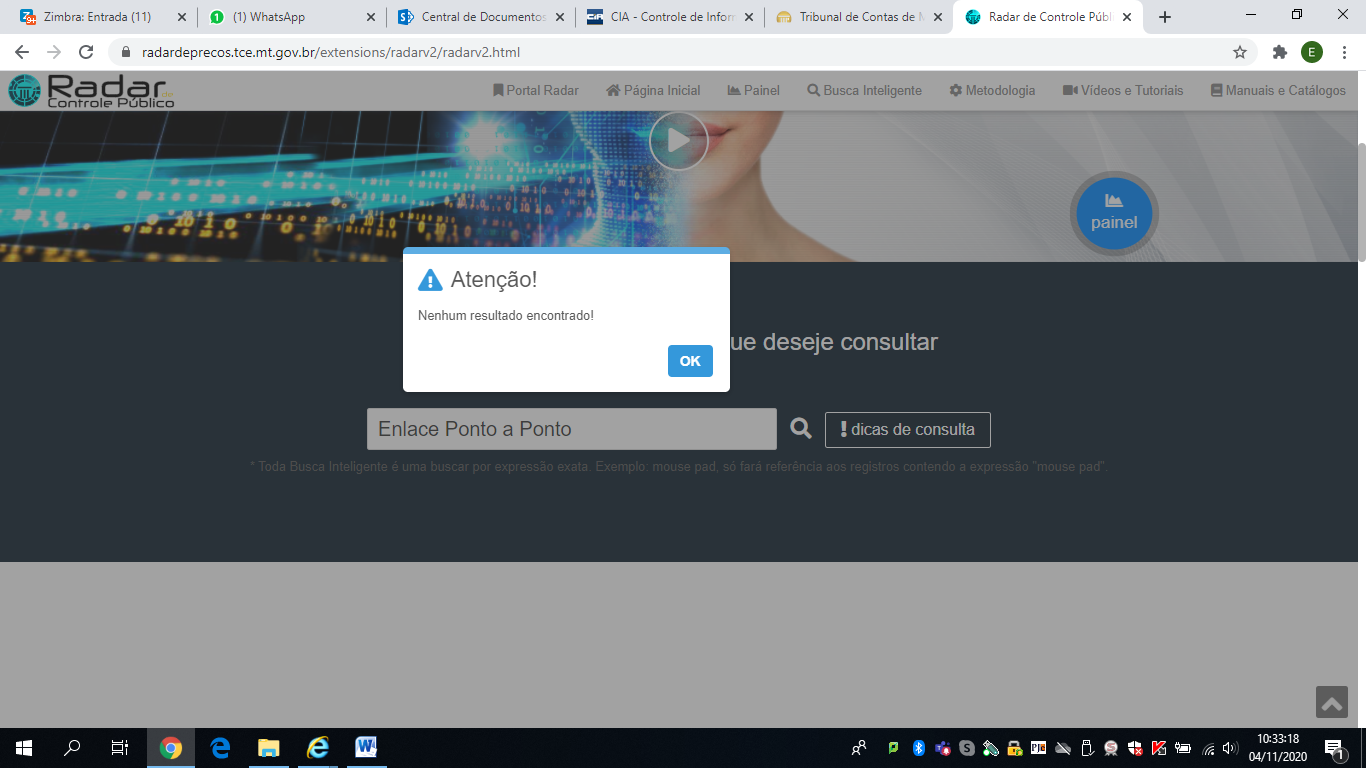 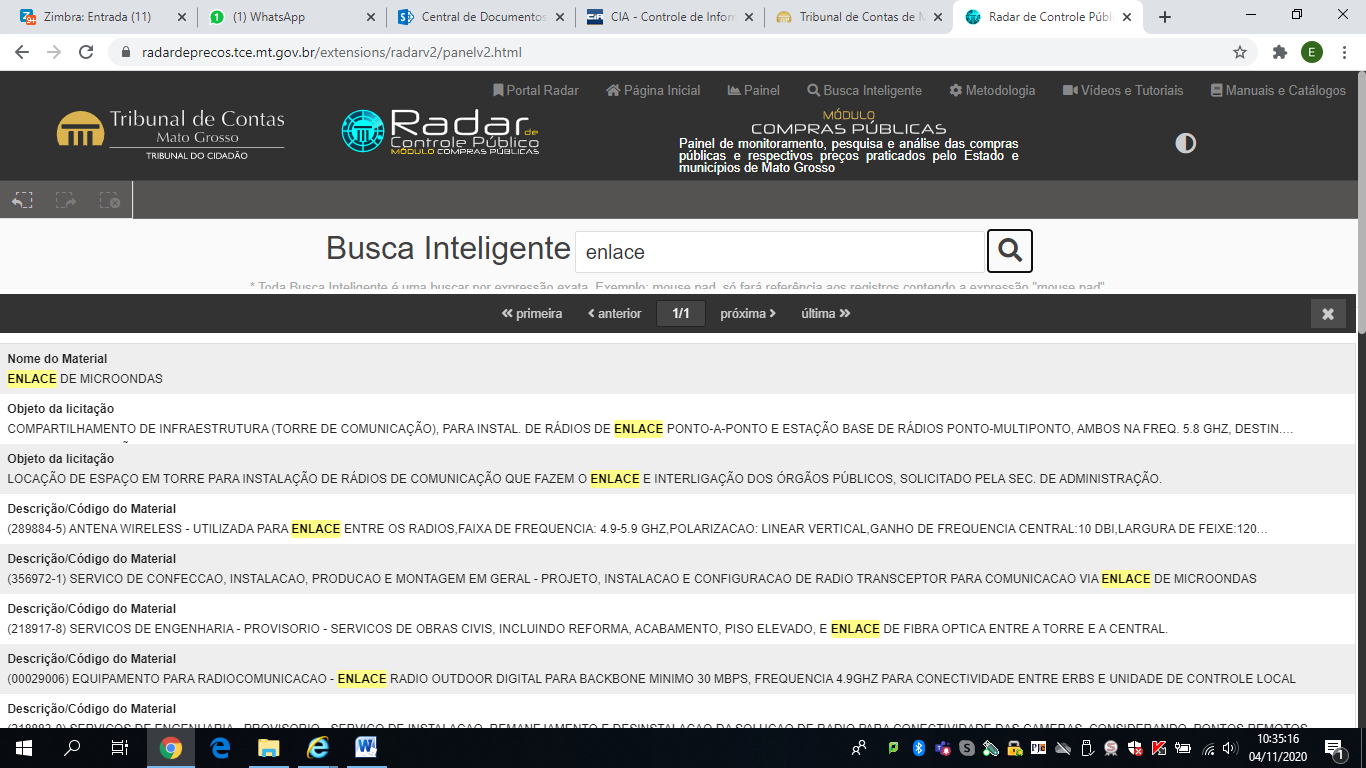 anexo FAPLICItemDescriçãoQtdeTipoMediçãoValor MensalValor Total 20 meses01A - Contratação de serviço de conexão de enlace ponto a ponto de 200 Mbps dedicado de camada dois de longa distância entre Tribunal de Justiça do Estado de Mato Grosso e Juizado da Infância e Juventude. 01ServiçoMensalR$R$01B - Contratação de serviço de conexão de enlace ponto a ponto de 200 Mbps dedicado de camada dois de longa distância entre Juizado da Infância e Juventude e Tribunal de Justiça do Estado de Mato Grosso.01ServiçoMensalR$R$02A - Contratação de serviço de conexão de enlace ponto a ponto de 200 Mbps dedicado de camada dois de longa distância entre Tribunal de Justiça do Estado de Mato Grosso e Complexo Miranda Reis.01ServiçoMensalR$R$02B - Contratação de serviço de conexão de enlace ponto a ponto de 200 Mbps dedicado de camada dois de longa distância entre Complexo Miranda Reis e Tribunal de Justiça do Estado de Mato Grosso.01ServiçoMensalR$R$03A - Contratação de serviço de conexão de enlace ponto a ponto de 200 Mbps dedicado de camada dois de longa distância entre Tribunal de Justiça do Estado de Mato Grosso e Juizado Especial Criminal Unificado do Centro.01ServiçoMensalR$R$03B - Contratação de serviço de conexão de enlace ponto a ponto de 200 Mbps dedicado de camada dois de longa distância entre Juizado Especial Criminal Unificado do Centro e Tribunal de Justiça do Estado de Mato Grosso. 01ServiçoMensalR$R$04A - Contratação de serviço de conexão de enlace ponto a ponto de 200 Mbps dedicado de camada dois de longa distância entre Tribunal de Justiça do Estado de Mato Grosso e Juizado Ambiental – JUVAM.01ServiçoMensalR$R$04B - Contratação de serviço de conexão de enlace ponto a ponto de 200 Mbps dedicado de camada dois de longa distância entre Juizado Ambiental – JUVAM e Tribunal de Justiça do Estado de Mato Grosso.01ServiçoMensalR$R$05A - Contratação de serviço de conexão de enlace ponto a ponto de 200 Mbps dedicado de camada dois de longa distância entre Tribunal de Justiça do Estado de Mato Grosso e Núcleo Permanente de Métodos Consensuais de Solução de Conflitos – NUPEMEC.01ServiçoMensalR$R$05B - Contratação de serviço de conexão de enlace ponto a ponto de 200 Mbps dedicado de camada dois de longa distância entre Núcleo Permanente de Métodos Consensuais de Solução de Conflitos – NUPEMEC e Tribunal de Justiça do Estado de Mato Grosso.01ServiçoMensalR$R$06A - Contratação de serviço de conexão de enlace ponto a ponto de 200 Mbps dedicado de camada dois de longa distância entre Tribunal de Justiça do Estado de Mato Grosso e Juizado Especial Cível e Criminal do Cristo Rei. 01ServiçoMensalR$R$06B - Contratação de serviço de conexão de enlace ponto a ponto de 200 Mbps dedicado de camada dois de longa distância entre Juizado Especial Cível e Criminal do Cristo Rei e Tribunal de Justiça do Estado de Mato Grosso.01ServiçoMensalR$R$07A - Contratação de serviço de conexão de enlace ponto a ponto de 200 Mbps dedicado de camada dois de longa distância entre Tribunal de Justiça do Estado de Mato Grosso e Juizado Especial Cível e Criminal do Jardim Glória. 01ServiçoMensalR$ R$07B - Contratação de serviço de conexão de enlace ponto a ponto de 200 Mbps dedicado de camada dois de longa distância entre Juizado Especial Cível e Criminal do Jardim Glória e Tribunal de Justiça do Estado de Mato Grosso.01ServiçoMensalR$ R$08A - Contratação de serviço de conexão de enlace ponto a ponto de 200 Mbps dedicado de camada dois de longa distância entre Tribunal de Justiça do Estado de Mato Grosso e Fórum de Várzea Grande. 01ServiçoMensalR$ R$08B - Contratação de serviço de conexão de enlace ponto a ponto de 200 Mbps dedicado de camada dois de longa distância entre Fórum de Várzea Grande e Tribunal de Justiça do Estado de Mato Grosso.01ServiçoMensalR$ R$09A - Contratação de serviço de conexão de enlace ponto a ponto de 200 Mbps dedicado de camada dois de longa distância entre Tribunal de Justiça do Estado de Mato Grosso e Várzea Grande Aeroporto. 01ServiçoMensalR$ R$09B - Contratação de serviço de conexão de enlace ponto a ponto de 200 Mbps dedicado de camada dois de longa distância entre Várzea Grande Aeroporto e Tribunal de Justiça do Estado de Mato Grosso.01ServiçoMensalR$ R$10A - Contratação de serviço de conexão de enlace ponto a ponto de 200 Mbps dedicado de camada dois de longa distância entre Tribunal de Justiça do Estado de Mato Grosso e Juizado Maruanã.01ServiçoMensalR$ R$10B - Contratação de serviço de conexão de enlace ponto a ponto de 200 Mbps dedicado de camada dois de longa distância entre Juizado Maruanã e Tribunal de Justiça do Estado de Mato Grosso.01ServiçoMensalR$ R$11A - Contratação de serviço de conexão de enlace ponto a ponto de 200 Mbps dedicado de camada dois de longa distância entre Tribunal de Justiça do estado de Mato Grosso e Arquivo Geral.01ServiçoMensalR$ R$11B - Contratação de serviço de conexão de enlace ponto a ponto de 200 Mbps dedicado de camada dois de longa distância entre Arquivo Geral e Tribunal de Justiça do Estado de Mato Grosso.01ServiçoMensalR$ R$12A - Contratação de serviço de conexão de enlace ponto a ponto de 50 Mbps dedicado de camada dois de longa distância entre Tribunal de Justiça do Estado de Mato Grosso e Chapada dos Guimarães. 01ServiçoMensalR$ R$12B - Contratação de serviço de conexão de enlace ponto a ponto de 50 Mbps dedicado de camada dois de longa distância entre Chapada dos Guimarães e Tribunal de Justiça do Estado de Mato Grosso. 01ServiçoMensalR$ R$13A - Contratação de serviço de conexão de enlace ponto a ponto de 200 Mbps dedicado de camada dois de longa distância entre Tribunal de Justiça do Estado de Mato Grosso e DMP (Deposito do tribunal).01ServiçoMensalR$ R$13B - Contratação de serviço de conexão de enlace ponto a ponto de 200 Mbps dedicado de camada dois de longa distância entre DMP (Deposito do tribunal) e Tribunal de Justiça do Estado de Mato Grosso.01ServiçoMensalR$ R$14A - Contratação de serviço de conexão de enlace ponto a ponto de 200 Mbps dedicado de camada dois de longa distância entre Tribunal de Justiça do Estado de Mato Grosso e Campo Verde. 01ServiçoMensalR$ R$14B - Contratação de serviço de conexão de enlace ponto a ponto de 200 Mbps dedicado de camada dois de longa distância entre Campo Verde e Tribunal de Justiça do Estado de Mato Grosso. 01ServiçoMensalR$ R$15A - Contratação de serviço de conexão de enlace ponto a ponto de 200 Mbps dedicado de camada dois de longa distância entre Tribunal de Justiça do Estado de Mato Grosso e Primavera do Leste.01ServiçoMensalR$ R$15B - Contratação de serviço de conexão de enlace ponto a ponto de 200 Mbps dedicado de camada dois de longa distância entre Primavera do Leste e Tribunal de Justiça do Estado de Mato Grosso.01ServiçoMensalR$ R$16A - Contratação de serviço de conexão de enlace ponto a ponto de 200 Mbps dedicado de camada dois de longa distância entre Tribunal de Justiça do Estado de Mato Grosso e Rondonópolis. 01ServiçoMensalR$ R$16B - Contratação de serviço de conexão de enlace ponto a ponto de 200 Mbps dedicado de camada dois de longa distância entre Rondonópolis e Tribunal de Justiça do Estado de Mato Grosso.01ServiçoMensalR$ R$17A - Contratação de serviço de conexão de enlace ponto a ponto de 50 Mbps dedicado de camada dois de longa distância entre Tribunal de Justiça do Estado de Mato Grosso e Itaúba.01ServiçoMensalR$ R$17B - Contratação de serviço de conexão de enlace ponto a ponto de 50 Mbps dedicado de camada dois de longa distância entre Itaúba e Tribunal de Justiça do Estado de Mato Grosso. 01ServiçoMensalR$ R$18A - Contratação de serviço de conexão de enlace ponto a ponto de 50 Mbps dedicado de camada dois de longa distância entre Tribunal de Justiça do Estado de Mato Grosso e Matupá.01ServiçoMensalR$ R$18B - Contratação de serviço de conexão de enlace ponto a ponto de 50 Mbps dedicado de camada dois de longa distância entre Matup e Tribunal de Justiça do Estado de Mato Grosso.01ServiçoMensalR$ R$19A - Contratação de serviço de conexão de enlace ponto a ponto de 50 Mbps dedicado de camada dois de longa distância entre Tribunal de Justiça do Estado de Mato Grosso e Colíder. 01ServiçoMensalR$ R$19B - Contratação de serviço de conexão de enlace ponto a ponto de 50 Mbps dedicado de camada dois de longa distância entre Colíder e Tribunal de Justiça do Estado de Mato Grosso. 01ServiçoMensalR$ R$20A - Contratação de serviço de conexão de enlace ponto a ponto de 50 Mbps dedicado de camada dois de longa distância entre Tribunal de Justiça do Estado de Mato Grosso e Nova Canaã do Norte. 01ServiçoMensalR$ R$20B - Contratação de serviço de conexão de enlace ponto a ponto de 50 Mbps dedicado de camada dois de longa distância entre Nova Canaã do Norte e Tribunal de Justiça do Estado de Mato Grosso. 01ServiçoMensalR$ R$21A - Contratação de serviço de conexão de enlace ponto a ponto de 50 Mbps dedicado de camada dois de longa distância entre Tribunal de Justiça do Estado Mato Grosso e Colniza. 01ServiçoMensalR$ R$21B - Contratação de serviço de conexão de enlace ponto a ponto de 50 Mbps dedicado de camada dois de longa distância entre Colniza e Tribunal de Justiça do Estado de Mato Grosso. 01ServiçoMensalR$ R$22A - Contratação de serviço de conexão de enlace ponto a ponto de 50 Mbps dedicado de camada dois de longa distância entre Tribunal de Justiça do Estado de Mato Grosso e Alta Floresta. 01ServiçoMensalR$ R$22B - Contratação de serviço de conexão de enlace ponto a ponto de 50 Mbps dedicado de camada dois de longa distância entre Alta Floresta e Tribunal de Justiça do Estado de Mato Grosso.01ServiçoMensalR$ R$23A - Contratação de serviço de conexão de enlace ponto a ponto de 50 Mbps dedicado de camada dois de longa distância entre Tribunal de Justiça do Estado de Mato Grosso e Apiacás.01ServiçoMensalR$ R$23B - Contratação de serviço de conexão de enlace ponto a ponto de 50 Mbps dedicado de camada dois de longa distância entre Apiacás e Tribunal de Justiça do Estado de Mato Grosso.01ServiçoMensalR$ R$24A - Contratação de serviço de conexão de enlace ponto a ponto de 50 Mbps dedicado de camada dois de longa distância entre Tribunal de Justiça do Estado de Mato Grosso e Aripuanã.01ServiçoMensalR$ R$24B - Contratação de serviço de conexão de enlace ponto a ponto de 50 Mbps dedicado de camada dois de longa distância entre Aripuanã e Tribunal de Justiça do Estado de Mato Grosso.01ServiçoMensalR$ R$25A - Contratação de serviço de conexão de enlace ponto a ponto de 50 Mbps dedicado de camada dois de longa distância entre Tribunal de Justiça do Estado de Mato Grosso e Barra do Bugres.01ServiçoMensalR$ R$25B - Contratação de serviço de conexão de enlace ponto a ponto de 50 Mbps dedicado de camada dois de longa distância entre Barra do Bugres e Tribunal de Justiça do Estado de Mato Grosso.01ServiçoMensalR$ R$26A - Contratação de serviço de conexão de enlace ponto a ponto de 50 Mbps dedicado de camada dois de longa distância entre Tribunal de Justiça do Estado de Mato Grosso e Porto Esperidião.01ServiçoMensalR$ R$26B - Contratação de serviço de conexão de enlace ponto a ponto de 50 Mbps dedicado de camada dois de longa distância entre Porto Esperidião e Tribunal de Justiça do Estado de Mato Grosso.01ServiçoMensalR$ R$27A - Contratação de serviço de conexão de enlace ponto a ponto de 200 Mbps dedicado de camada dois de longa distância entre Tribunal de Justiça do Estado de Mato Grosso e Barra do Garças.01ServiçoMensalR$ R$27B - Contratação de serviço de conexão de enlace ponto a ponto de 200 Mbps dedicado de camada dois de longa distância entre Barra do Garças e Tribunal de Justiça do Estado de Mato Grosso. 01ServiçoMensalR$ R$28A - Contratação de serviço de conexão de enlace ponto a ponto de 50 Mbps dedicado de camada dois de longa distância entre Tribunal de Justiça do Estado de Mato Grosso e Arenápolis.01ServiçoMensalR$ R$28B - Contratação de serviço de conexão de enlace ponto a ponto de 50 Mbps dedicado de camada dois de longa distância entre Arenápolis e Tribunal de Justiça do Estado de Mato Grosso.01ServiçoMensalR$ R$29A - Contratação de serviço de conexão de enlace ponto a ponto de 50 Mbps dedicado de camada dois de longa distância entre Tribunal de Justiça do Estado de Mato Grosso e Brasnorte.01ServiçoMensalR$ R$29B - Contratação de serviço de conexão de enlace ponto a ponto de 50 Mbps dedicado de camada dois de longa distância entre Brasnorte e Tribunal de Justiça do Estado de Mato Grosso.01ServiçoMensalR$ R$30A - Contratação de serviço de conexão de enlace ponto a ponto de 200 Mbps dedicado de camada dois de longa distância entre Tribunal de Justiça do Estado de Mato Grosso e Cáceres. 01ServiçoMensalR$ R$30B - Contratação de serviço de conexão de enlace ponto a ponto de 200 Mbps dedicado de camada dois de longa distância entre Cáceres e Tribunal de Justiça do Estado de Mato Grosso. 01ServiçoMensalR$ R$31A - Contratação de serviço de conexão de enlace ponto a ponto de 50 Mbps dedicado de camada dois de longa distância entre Tribunal de Justiça do Estado de Mato Grosso e Campo Novo Do Parecis. 01ServiçoMensalR$ R$31B - Contratação de serviço de conexão de enlace ponto a ponto de 50 Mbps dedicado de camada dois de longa distância entre Campo Novo Do Parecis e Tribunal de Justiça do Estado de Mato Grosso.01ServiçoMensalR$ R$32 A -Contratação de serviço de conexão de enlace ponto a ponto de 50 Mbps dedicado de camada dois de longa distância entre Tribunal de Justiça do Estado de Mato Grosso e Canarana. 01ServiçoMensalR$ R$32B - Contratação de serviço de conexão de enlace ponto a ponto de 50 Mbps dedicado de camada dois de longa distância entre Canarana e Tribunal de Justiça do Estado de Mato Grosso.01ServiçoMensalR$ R$33A - Contratação de serviço de conexão de enlace ponto a ponto de 50 Mbps dedicado de camada dois de longa distância entre Tribunal de Justiça do Estado de Mato Grosso e Cláudia 01ServiçoMensalR$ R$33B - Contratação de serviço de conexão de enlace ponto a ponto de 50 Mbps dedicado de camada dois de longa distância entre Cláudia e Tribunal de Justiça do Estado de Mato Grosso.01ServiçoMensalR$ R$34A - Contratação de serviço de conexão de enlace ponto a ponto de 50 Mbps dedicado de camada dois de longa distância entre Tribunal de Justiça do Estado de Mato Grosso e Comodoro 01ServiçoMensalR$ R$34B - Contratação de serviço de conexão de enlace ponto a ponto de 50 Mbps dedicado de camada dois de longa distância entre Comodoro e Tribunal de Justiça do Estado de Mato Grosso. 01ServiçoMensalR$ R$35A - Contratação de serviço de conexão de enlace ponto a ponto de 50 Mbps dedicado de camada dois de longa distância entre Tribunal de Justiça do Estado de Mato Grosso e Cotriguaçu. 01ServiçoMensalR$ R$35B - Contratação de serviço de conexão de enlace ponto a ponto de 50 Mbps dedicado de camada dois de longa distância entre Cotriguaçu e Tribunal de Justiça do Estado de Mato Grosso. 01ServiçoMensalR$ R$36A - Contratação de serviço de conexão de enlace ponto a ponto de 50 Mbps dedicado de camada dois de longa distância entre Tribunal de Justiça do Estado de Mato Grosso e Nova Mutum. 01ServiçoMensalR$ R$36B - Contratação de serviço de conexão de enlace ponto a ponto de 50 Mbps dedicado de camada dois de longa distância entre Nova Mutum e Tribunal de Justiça do Estado de Mato Grosso.01ServiçoMensalR$ R$37A - Contratação de serviço de conexão de enlace ponto a ponto de 200 Mbps dedicado de camada dois de longa distância entre Tribunal de Justiça do Estado de Mato Grosso e Diamantino. 01ServiçoMensalR$ R$37B - Contratação de serviço de conexão de enlace ponto a ponto de 200 Mbps dedicado de camada dois de longa distância entre Diamantino e Tribunal de Justiça do Estado de Mato Grosso.01ServiçoMensalR$ R$38A - Contratação de serviço de conexão de enlace ponto a ponto de 50 Mbps dedicado de camada dois de longa distância entre Tribunal de Justiça do Estado de Mato Grosso e Dom Aquino. 01ServiçoMensalR$ R$38B - Contratação de serviço de conexão de enlace ponto a ponto de 50 Mbps dedicado de camada dois de longa distância entre Dom Aquino e Tribunal de Justiça do Estado de Mato Grosso. 01ServiçoMensalR$ R$39A - Contratação de serviço de conexão de enlace ponto a ponto de 50 Mbps dedicado de camada dois de longa distância entre Tribunal de Justiça do Estado de Mato Grosso e Feliz Natal. 01ServiçoMensalR$ R$39B - Contratação de serviço de conexão de enlace ponto a ponto de 50 Mbps dedicado de camada dois de longa distância entre Feliz Natal e Tribunal de Justiça do Estado de Mato Grosso. 01ServiçoMensalR$ R$40A - Contratação de serviço de conexão de enlace ponto a ponto de 50 Mbps dedicado de camada dois de longa distância entre Tribunal de Justiça do Estado de Mato Grosso e Guarantã do Norte. 01ServiçoMensalR$ R$40B - Contratação de serviço de conexão de enlace ponto a ponto de 50 Mbps dedicado de camada dois de longa distância entre Guarantã do Norte e Tribunal de Justiça do Estado de Mato Grosso.01ServiçoMensalR$ R$41A - Contratação de serviço de conexão de enlace ponto a ponto de 50 Mbps dedicado de camada dois de longa distância entre Tribunal de Justiça do Estado de Mato Grosso e Guiratinga01ServiçoMensalR$ R$41B - Contratação de serviço de conexão de enlace ponto a ponto de 50 Mbps dedicado de camada dois de longa distância entre Guiratinga e Tribunal de Justiça do Estado de Mato Grosso.01ServiçoMensalR$ R$42A - Contratação de serviço de conexão de enlace ponto a ponto de 50 Mbps dedicado de camada dois de longa distância entre Tribunal de Justiça do Estado de Mato Grosso e Itiquira01ServiçoMensalR$ R$42B - Contratação de serviço de conexão de enlace ponto a ponto de 50 Mbps dedicado de camada dois de longa distância entre Itiquira e Tribunal de Justiça do Estado de Mato Grosso.01ServiçoMensalR$ R$43A - Contratação de serviço de conexão de enlace ponto a ponto de 50 Mbps dedicado de camada dois de longa distância entre Tribunal de Justiça do Estado de Mato Grosso e Jaciara01ServiçoMensalR$ R$43B - Contratação de serviço de conexão de enlace ponto a ponto de 50 Mbps dedicado de camada dois de longa distância entre Jaciara e Tribunal de Justiça do Estado de Mato Grosso.01ServiçoMensalR$ R$44A - Contratação de serviço de conexão de enlace ponto a ponto de 50 Mbps dedicado de camada dois de longa distância entre Tribunal de Justiça do Estado de Mato Grosso e Jauru01ServiçoMensalR$ R$44B - Contratação de serviço de conexão de enlace ponto a ponto de 50 Mbps dedicado de camada dois de longa distância entre Jauru e Tribunal de Justiça do Estado de Mato Grosso. 01ServiçoMensalR$ R$45A - Contratação de serviço de conexão de enlace ponto a ponto de 50 Mbps dedicado de camada dois de longa distância entre Tribunal de Justiça do Estado de Mato Grosso e Juara. 01ServiçoMensalR$ R$45B - Contratação de serviço de conexão de enlace ponto a ponto de 50 Mbps dedicado de camada dois de longa distância entre Juara e Tribunal de Justiça do Estado de Mato Grosso.01ServiçoMensalR$ R$46A - Contratação de serviço de conexão de enlace ponto a ponto de 50 Mbps dedicado de camada dois de longa distância entre Tribunal de Justiça do Estado de Mato Grosso e Juina01ServiçoMensalR$ R$46B - Contratação de serviço de conexão de enlace ponto a ponto de 50 Mbps dedicado de camada dois de longa distância entre Juina e Tribunal de Justiça do Estado de Mato Grosso.01ServiçoMensalR$ R$47A - Contratação de serviço de conexão de enlace ponto a ponto de 50 Mbps dedicado de camada dois de longa distância entre Tribunal de Justiça do Estado de Mato Grosso e Juscimeira01ServiçoMensalR$ R$47B - Contratação de serviço de conexão de enlace ponto a ponto de 50 Mbps dedicado de camada dois de longa distância entre Juscimeira e Tribunal de Justiça do Estado de Mato Grosso. 01ServiçoMensalR$ R$48A - Contratação de serviço de conexão de enlace ponto a ponto de 50 Mbps dedicado de camada dois de longa distância entre Tribunal de Justiça do Estado de Mato Grosso e Mirassol D`Oeste.01ServiçoMensalR$ R$48B - Contratação de serviço de conexão de enlace ponto a ponto de 50 Mbps dedicado de camada dois de longa distância entre Mirassol D`Oeste e Tribunal de Justiça do Estado de Mato Grosso.01ServiçoMensalR$ R$49A - Contratação de serviço de conexão de enlace ponto a ponto de 50 Mbps dedicado de camada dois de longa distância entre Tribunal de Justiça do Estado de Mato Grosso e Nobres.01ServiçoMensalR$ R$49B - Contratação de serviço de conexão de enlace ponto a ponto de 50 Mbps dedicado de camada dois de longa distância entre Nobres e Tribunal de Justiça do Estado de Mato Grosso.01ServiçoMensalR$ R$50A - Contratação de serviço de conexão de enlace ponto a ponto de 50 Mbps dedicado de camada dois de longa distância entre Tribunal de Justiça do Estado de Mato Grosso e Campinápolis.01ServiçoMensalR$ R$50B - Contratação de serviço de conexão de enlace ponto a ponto de 50 Mbps dedicado de camada dois de longa distância entre Campinápolis e Tribunal de Justiça do Estado de Mato Grosso. 01ServiçoMensalR$ R$51A - Contratação de serviço de conexão de enlace ponto a ponto de 50 Mbps dedicado de camada dois de longa distância entre Tribunal de Justiça do Estado de Mato Grosso e Nova Monte Verde. 01ServiçoMensalR$ R$51B - Contratação de serviço de conexão de enlace ponto a ponto de 50 Mbps dedicado de camada dois de longa distância entre Nova Monte Verde e Tribunal de Justiça do Estado de Mato Grosso.01ServiçoMensalR$ R$52A - Contratação de serviço de conexão de enlace ponto a ponto de 50 Mbps dedicado de camada dois de longa distância entre Tribunal de Justiça do Estado de Mato Grosso e Nortelândia01ServiçoMensalR$ R$52B - Contratação de serviço de conexão de enlace ponto a ponto de 50 Mbps dedicado de camada dois de longa distância entre Nortelândia Tribunal de Justiça do Estado de Mato Grosso.01ServiçoMensalR$ R$53A - Contratação de serviço de conexão de enlace ponto a ponto de 50 Mbps dedicado de camada dois de longa distância entre Tribunal de Justiça do Estado de Mato Grosso e Nova Xavantina.01ServiçoMensalR$ R$53B - Contratação de serviço de conexão de enlace ponto a ponto de 50 Mbps dedicado de camada dois de longa distância entre Nova Xavantina e Tribunal de Justiça do Estado de Mato Grosso.01ServiçoMensalR$ R$54A - Contratação de serviço de conexão de enlace ponto a ponto de 50 Mbps dedicado de camada dois de longa distância entre Tribunal de Justiça do Estado de Mato Grosso e Paranaíta.01ServiçoMensalR$ R$54B - Contratação de serviço de conexão de enlace ponto a ponto de 50 Mbps dedicado de camada dois de longa distância entre Paranaíta e Tribunal de Justiça do Estado de Mato Grosso.01ServiçoMensalR$ R$55A - Contratação de serviço de conexão de enlace ponto a ponto de 50 Mbps dedicado de camada dois de longa distância entre Tribunal de Justiça do Estado de Mato Grosso e Pedra Preta.01ServiçoMensalR$ R$55B - Contratação de serviço de conexão de enlace ponto a ponto de 50 Mbps dedicado de camada dois de longa distância entre Pedra Preta e Tribunal de Justiça do Estado de Mato Grosso. 01ServiçoMensalR$ R$56A - Contratação de serviço de conexão de enlace ponto a ponto de 50 Mbps dedicado de camada dois de longa distância entre Tribunal de Justiça do Estado de Mato Grosso e Paranatinga01ServiçoMensalR$ R$56B - Contratação de serviço de conexão de enlace ponto a ponto de 50 Mbps dedicado de camada dois de longa distância entre Paranatinga e Tribunal de Justiça do Estado de Mato Grosso.01ServiçoMensalR$ R$57A - Contratação de serviço de conexão de enlace ponto a ponto de 50 Mbps dedicado de camada dois de longa distância entre Tribunal de Justiça do Estado de Mato Grosso e Peixoto de Azevedo. 01ServiçoMensalR$ R$57B - Contratação de serviço de conexão de enlace ponto a ponto de 50 Mbps dedicado de camada dois de longa distância entre Peixoto de Azevedo e Tribunal de Justiça do Estado de Mato Grosso.01ServiçoMensalR$ R$58A - Contratação de serviço de conexão de enlace ponto a ponto de 50 Mbps dedicado de camada dois de longa distância entre Tribunal de Justiça do Estado de Mato Grosso e Poconé.01ServiçoMensalR$ R$58B - Contratação de serviço de conexão de enlace ponto a ponto de 50 Mbps dedicado de camada dois de longa distância entre Poconé e Tribunal de Justiça do Estado de Mato Grosso. 01ServiçoMensalR$ R$59A - Contratação de serviço de conexão de enlace ponto a ponto de 200 Mbps dedicado de camada dois de longa distância entre Tribunal de Justiça do Estado de Mato Grosso e Pontes e Lacerda.01ServiçoMensalR$ R$59B - Contratação de serviço de conexão de enlace ponto a ponto de 200 Mbps dedicado de camada dois de longa distância entre Pontes e Lacerda e Tribunal de Justiça do Estado de Mato Grosso.01ServiçoMensalR$ R$60A - Contratação de serviço de conexão de enlace ponto a ponto de 50 Mbps dedicado de camada dois de longa distância entre Tribunal de Justiça do Estado de Mato Grosso e Porto Alegre do Norte. 01ServiçoMensalR$ R$60B - Contratação de serviço de conexão de enlace ponto a ponto de 50 Mbps dedicado de camada dois de longa distância entre Porto Alegre do Norte e Tribunal de Justiça do Estado de Mato Grosso.01ServiçoMensalR$ R$61A - Contratação de serviço de conexão de enlace ponto a ponto de 50 Mbps dedicado de camada dois de longa distância entre Tribunal de Justiça do Estado de Mato Grosso e Porto dos Gauchos.01ServiçoMensalR$ R$61B - Contratação de serviço de conexão de enlace ponto a ponto de 50 Mbps dedicado de camada dois de longa distância entre Porto dos Gauchos e Tribunal de Justiça do Estado de Mato Grosso.01ServiçoMensalR$ R$62A - Contratação de serviço de conexão de enlace ponto a ponto de 50 Mbps dedicado de camada dois de longa distância entre Tribunal de Justiça do Estado de Mato Grosso e Poxoréo.01ServiçoMensalR$ R$62B - Contratação de serviço de conexão de enlace ponto a ponto de 50 Mbps dedicado de camada dois de longa distância entre Poxoréo e Tribunal de Justiça do Estado de Mato Grosso.01ServiçoMensalR$ R$63A - Contratação de serviço de conexão de enlace ponto a ponto de 50 Mbps dedicado de camada dois de longa distância entre Tribunal de Justiça do Estado de Mato Grosso e Querrência.01ServiçoMensalR$ R$63B - Contratação de serviço de conexão de enlace ponto a ponto de 50 Mbps dedicado de camada dois de longa distância entre Querência e Tribunal de Justiça do Estado de Mato Grosso.01ServiçoMensalR$ R$64A - Contratação de serviço de conexão de enlace ponto a ponto de 50 Mbps dedicado de camada dois de longa distância entre Tribunal de Justiça do Estado de Mato Grosso e Ribeirão Cascalheira.01ServiçoMensalR$ R$64B - Contratação de serviço de conexão de enlace ponto a ponto de 50 Mbps dedicado de camada dois de longa distância entre Ribeirão Cascalheira e Tribunal de Justiça do Estado de Mato Grosso.01ServiçoMensalR$ R$65A - Contratação de serviço de conexão de enlace ponto a ponto de 50 Mbps dedicado de camada dois de longa distância entre Tribunal de Justiça do Estado de Mato Grosso e Rio Branco.01ServiçoMensalR$ R$65B - Contratação de serviço de conexão de enlace ponto a ponto de 50 Mbps dedicado de camada dois de longa distância entre Rio Branco e Tribunal de Justiça do Estado de Mato Grosso.01ServiçoMensalR$ R$66A - Contratação de serviço de conexão de enlace ponto a ponto de 50 Mbps dedicado de camada dois de longa distância entre Tribunal de Justiça do Estado de Mato Grosso e Rosário Oeste. 01ServiçoMensalR$ R$66B - Contratação de serviço de conexão de enlace ponto a ponto de 50 Mbps dedicado de camada dois de longa distância entre Rosário Oeste e Tribunal de Justiça do Estado de Mato Grosso.01ServiçoMensalR$ R$67A - Contratação de serviço de conexão de enlace ponto a ponto de 50 Mbps dedicado de camada dois de longa distância entre Tribunal de Justiça do Estado de Mato Grosso e Santo Antônio de Leverger. 01ServiçoMensalR$ R$67B - Contratação de serviço de conexão de enlace ponto a ponto de 50 Mbps dedicado de camada dois de longa distância entre Santo Antônio de Leverger e Tribunal de Justiça do Estado de Mato Grosso.01ServiçoMensalR$ R$68A - Contratação de serviço de conexão de enlace ponto a ponto de 50 Mbps dedicado de camada dois de longa distância entre Tribunal de Justiça do Estado de Mato Grosso e São Félix do Araguaia.01ServiçoMensalR$ R$68B - Contratação de serviço de conexão de enlace ponto a ponto de 50 Mbps dedicado de camada dois de longa distância entre São Félix do Araguaia e Tribunal de Justiça do Estado de Mato Grosso.01ServiçoMensalR$ R$69A - Contratação de serviço de conexão de enlace ponto a ponto de 50 Mbps dedicado de camada dois de longa distância entre Tribunal de Justiça do Estado de Mato Grosso e São José do Rio Claro.01ServiçoMensalR$ R$69B - Contratação de serviço de conexão de enlace ponto a ponto de 50 Mbps dedicado camada dois de longa distância entre São José do Rio Claro e Tribunal de Justiça do Estado de Mato Grosso.01ServiçoMensalR$ R$70A - Contratação de serviço de conexão de enlace ponto a ponto de 50 Mbps dedicado de camada dois de longa distância entre Tribunal de Justiça do Estado de Mato Grosso e São José dos Quatro Marcos.01ServiçoMensalR$ R$70B - Contratação de serviço de conexão de enlace ponto a ponto de 50 Mbps dedicado de camada dois de longa distância entre São José dos Quatro Marcos e Tribunal de Justiça do Estado de Mato Grosso.01ServiçoMensalR$ R$71A - Contratação de serviço de conexão de enlace ponto a ponto de 50 Mbps dedicado de camada dois de longa distância entre Tribunal de Justiça do Estado de Mato Grosso e Sapezal. 01ServiçoMensalR$ R$71B - Contratação de serviço de conexão de enlace ponto a ponto de 50 Mbps dedicado de camada dois de longa distância entre Sapezal e Tribunal de Justiça do Estado de Mato Grosso.01ServiçoMensalR$ R$72A - Contratação de serviço de conexão de enlace ponto a ponto de 50 Mbps dedicado de camada dois de longa distância entre Tribunal de Justiça do Estado de Mato Grosso e Tabaporã.01ServiçoMensalR$ R$72B - Contratação de serviço de conexão de enlace ponto a ponto de 50 Mbps dedicado de camada dois de longa distância entre Tabaporã e Tribunal de Justiça do Estado de Mato Grosso.01ServiçoMensalR$ R$73A - Contratação de serviço de conexão de enlace ponto a ponto de 50 Mbps dedicado de camada dois de longa distância entre Tribunal de Justiça do Estado de Mato Grosso e Novo São Joaquim.01ServiçoMensalR$ R$73B - Contratação de serviço de conexão de enlace ponto a ponto de 50 Mbps dedicado de camada dois de longa distância entre Novo São Joaquim e Tribunal de Justiça do Estado de Mato Grosso.01ServiçoMensalR$ R$74A - Contratação de serviço de conexão de enlace ponto a ponto de 200 Mbps dedicado de camada dois de longa distância entre Tribunal de Justiça do Estado de Mato Grosso e Tangara da Serra.01ServiçoMensalR$ R$74B - Contratação de serviço de conexão de enlace ponto a ponto de 200 Mbps dedicado de camada dois de longa distância entre Tangara da Serra e Tribunal de Justiça do Estado de Mato Grosso.01ServiçoMensalR$ R$75A - Contratação de serviço de conexão de enlace ponto a ponto de 50 Mbps dedicado de camada dois de longa distância entre Tribunal de Justiça do Estado de Mato Grosso e Terra Nova do Norte.01ServiçoMensalR$ R$75B - Contratação de serviço de conexão de enlace ponto a ponto de 50 Mbps dedicado de camada dois de longa distância entre Terra Nova do Norte e Tribunal de Justiça do Estado de Mato Grosso.01ServiçoMensalR$ R$76A - Contratação de serviço de conexão de enlace ponto a ponto de 50 Mbps dedicado de camada dois de longa distância entre Tribunal de Justiça do Estado de Mato Grosso e Marcelândia.01ServiçoMensalR$ R$76B - Contratação de serviço de conexão de enlace ponto a ponto de 50 Mbps dedicado de camada dois de longa distância entre Marcelândia e Tribunal de Justiça do Estado de Mato Grosso.01ServiçoMensalR$ R$77A - Contratação de serviço de conexão de enlace ponto a ponto de 50 Mbps dedicado de camada dois de longa distância entre Tribunal de Justiça do Estado de Mato Grosso e Vila Bela da Santíssima Trindade.01ServiçoMensalR$ R$77B - Contratação de serviço de conexão de enlace ponto a ponto de 50 Mbps dedicado de camada dois de longa distância entre Vila Bela da Santíssima Trindade e Tribunal de Justiça do Estado de Mato Grosso.01ServiçoMensalR$ R$78A - Contratação de serviço de conexão de enlace ponto a ponto de 50 Mbps dedicado de camada dois de longa distância entre Tribunal de Justiça do Estado de Mato Grosso e Vila Rica.01ServiçoMensalR$ R$78B - Contratação de serviço de conexão de enlace ponto a ponto de 50 Mbps dedicado de camada dois de longa distância entre Vila Rica e Tribunal de Justiça do Estado de Mato Grosso.01ServiçoMensalR$ R$79A - Contratação de serviço de conexão de enlace ponto a ponto de 50 Mbps dedicado de camada dois de longa distância entre Tribunal de Justiça do Estado de Mato Grosso e Agua Boa.01ServiçoMensalR$ R$79B - Contratação de serviço de conexão de enlace ponto a ponto de 50 Mbps dedicado de camada dois de longa distância entre Agua Boa e Tribunal de Justiça do Estado de Mato Grosso. 01ServiçoMensalR$ R$80A - Contratação de serviço de conexão de enlace ponto a ponto de 50 Mbps dedicado de camada dois de longa distância entre Tribunal de Justiça do Estado de Mato Grosso e Alto Araguaia.01ServiçoMensalR$ R$80B - Contratação de serviço de conexão de enlace ponto a ponto de 50 Mbps dedicado de camada dois de longa distância entre Alto Araguaia e Tribunal de Justiça do Estado de Mato Grosso.01ServiçoMensalR$ R$81A - Contratação de serviço de conexão de enlace ponto a ponto de 50 Mbps dedicado de camada dois de longa distância entre Tribunal de Justiça do Estado de Mato Grosso e Alto Garças.01ServiçoMensalR$ R$81B - Contratação de serviço de conexão de enlace ponto a ponto de 50 Mbps dedicado de camada dois de longa distância entre Alto Garças e Tribunal de Justiça do Estado de Mato Grosso.01ServiçoMensalR$ R$82A - Contratação de serviço de conexão de enlace ponto a ponto de 50 Mbps dedicado de camada dois de longa distância entre Tribunal de Justiça do Estado de Mato Grosso e Alto Taquari.01ServiçoMensalR$ R$82B - Contratação de serviço de conexão de enlace ponto a ponto de 50 Mbps dedicado de camada dois de longa distância entre Alto Taquari e Tribunal de Justiça do Estado de Mato Grosso.01ServiçoMensalR$ R$83A - Contratação de serviço de conexão de enlace ponto a ponto de 50 Mbps dedicado de camada dois de longa distância entre Tribunal de Justiça do Estado de Mato Grosso e Araputanga.01ServiçoMensalR$ R$83B - Contratação de serviço de conexão de enlace ponto a ponto de 50 Mbps dedicado de camada dois de longa distância entre Araputanga e Tribunal de Justiça do Estado de Mato Grosso.01ServiçoMensalR$ R$84A - Contratação de serviço de conexão de enlace ponto a ponto de 50 Mbps dedicado de camada dois de longa distância entre Tribunal de Justiça do Estado de Mato Grosso e Tapurah.01ServiçoMensalR$ R$84B - Contratação de serviço de conexão de enlace ponto a ponto de 50 Mbps dedicado de camada dois de longa distância entre tapurah e Tribunal de Justiça do Estado de Mato Grosso. 01ServiçoMensalR$ R$85A - Contratação de serviço de conexão de enlace ponto a ponto de 50 Mbps dedicado de camada dois de longa distância entre Tribunal de Justiça do Estado de Mato Grosso e Vera.01ServiçoMensalR$ R$85B - Contratação de serviço de conexão de enlace ponto a ponto de 50 Mbps dedicado de camada dois de longa distância entre Vera e Tribunal de Justiça do Estado de Mato Grosso. 01ServiçoMensalR$ R$86A - Contratação de serviço de conexão de enlace ponto a ponto de 50 Mbps dedicado de camada dois de longa distância entre Tribunal de Justiça do Estado de Mato Grosso e Nova Ubiratã.01ServiçoMensalR$ R$86B - Contratação de serviço de conexão de enlace ponto a ponto de 50 Mbps dedicado de camada dois de longa distância entre Nova Ubiratã e Tribunal de Justiça do Estado de Mato Grosso.01ServiçoMensalR$ R$87A - Contratação de serviço de conexão de enlace ponto a ponto de 200 Mbps dedicado de camada dois de longa distância entre Tribunal de Justiça do Estado de Mato Grosso e Sorriso. 01ServiçoMensalR$ R$87B - Contratação de serviço de conexão de enlace ponto a ponto de 200 Mbps dedicado de camada dois de longa distância entre Sorriso e Tribunal de Justiça do Estado de Mato Grosso. 01ServiçoMensalR$ R$88A - Contratação de serviço de conexão de enlace ponto a ponto de 200 Mbps dedicado de camada dois de longa distância entre Tribunal de Justiça do Estado de Mato Grosso e Sinop.01ServiçoMensalR$ R$88B - Contratação de serviço de conexão de enlace ponto a ponto de 200 Mbps dedicado de camada dois de longa distância entre Sinop e Tribunal de Justiça do Estado de Mato Grosso.01ServiçoMensalR$ R$89A - Contratação de serviço de conexão de enlace ponto a ponto de 200 Mbps dedicado de camada dois de longa distância entre Tribunal de Justiça do Estado de Mato Grosso e Lucas do Rio Verde.01ServiçoMensalR$ R$89B - Contratação de serviço de conexão de enlace ponto a ponto de 200 Mbps dedicado de camada dois de longa distância entre Lucas do Rio Verde e Tribunal de Justiça do Estado de Mato Grosso.01ServiçoMensalR$ R$90A - Contratação de serviço de conexão de enlace ponto a ponto de 200 Mbps dedicado de camada dois de longa distância entre Tribunal de Justiça do Estado de Mato Grosso e Jesuc (Primavera do Leste).01ServiçoMensalR$ R$90B - Contratação de serviço de conexão de enlace ponto a ponto de 200 Mbps dedicado de camada dois de longa distância entre Jesuc (Primavera do Leste) e Tribunal de Justiça do Estado de Mato Grosso.01ServiçoMensalR$ R$91A - Contratação de serviço de conexão de enlace ponto a ponto de 200 Mbps dedicado de camada dois de longa distância entre Tribunal de Justiça do Estado de Mato Grosso e Novo Fórum da Primavera do Leste.01ServiçoMensalR$ R$91B - Contratação de serviço de conexão de enlace ponto a ponto de 200 Mbps dedicado de camada dois de longa distância entre Novo Fórum de Primavera do Leste e Tribunal de Justiça do Estado de Mato Grosso.01ServiçoMensalR$ R$92A - Contratação de serviço de conexão de enlace ponto a ponto de 50 Mbps dedicado de camada dois de longa distância entre Tribunal de Justiça do Estado de Mato Grosso e Primavera do Leste (Depósito).01ServiçoMensalR$ R$92B - Contratação de serviço de conexão de enlace ponto a ponto de 50 Mbps dedicado de camada dois de longa distância entre Primavera do Leste (Depósito) e Tribunal de Justiça do Estado de Mato Grosso.01ServiçoMensalR$ R$ITEM 01ITEM 01ITEM 01ITEM 01ITEM 01PontaOBJETOENDEREÇOCEPLARGURA MÍNIMA DA BANDAAA - Contratação de serviço de conexão de enlace ponto a ponto de 200 Mbps dedicado de camada dois de longa distância entre Tribunal de Justiça do Estado de Mato Grosso e Juizado da Infância e Juventude.  Rua C, s/n - Centro Político Administrativo, Cuiabá - MT, 78049-92678.049-926



200 MbpsBB - Contratação de serviço de conexão de enlace ponto a ponto de 200 Mbps dedicado de camada dois de longa distância entre Juizado da Infância e Juventude e Tribunal de Justiça do Estado de Mato Grosso.Avenida Dante Martins de Oliveira, s/n, Complexo Pomeri, Bairro Planalto, – Cuiabá/MT78.058-800



200 MbpsITEM 02ITEM 02ITEM 02ITEM 02ITEM 02PontaOBJETOENDEREÇOCEPLARGURA MÍNIMA DA BANDAAA - Contratação de serviço de conexão de enlace ponto a ponto de 200 Mbps dedicado de camada dois de longa distância entre Tribunal de Justiça do Estado de Mato Grosso e Complexo Miranda Reis. Rua C, s/n - Centro Político Administrativo, Cuiabá - MT, 78049-92678.049-926




200 MbpsBB - Contratação de serviço de conexão de enlace ponto a ponto de 200 Mbps dedicado de camada dois de longa distância entre Complexo Miranda Reis e Tribunal de Justiça do Estado de Mato Grosso.Rua Miranda Reis, 441, Bairro Poção, – Cuiabá/MT78.015-640




200 MbpsITEM 03ITEM 03ITEM 03ITEM 03ITEM 03PontaOBJETOENDEREÇOCEPLARGURA MÍNIMA DA BANDAAA - Contratação de serviço de conexão de enlace ponto a ponto de 200 Mbps dedicado de camada dois de longa distância entre Tribunal de Justiça do Estado de Mato Grosso e Juizado Especial Criminal Unificado do Centro. Rua C, s/n - Centro Político Administrativo, Cuiabá - MT, 78049-926

78.049-926



200 MbpsBB - Contratação de serviço de conexão de enlace ponto a ponto de 200 Mbps dedicado de camada dois de longa distância entre Juizado Especial Criminal Unificado do Centro e Tribunal de Justiça do Estado de Mato Grosso. Avenida Getúlio Vargas, 450, Centro, – Cuiabá/MT78005-600



200 MbpsITEM 04ITEM 04ITEM 04ITEM 04ITEM 04PontaOBJETOENDEREÇOCEPLARGURA MÍNIMA DA BANDAAA - Contratação de serviço de conexão de enlace ponto a ponto de 200 Mbps dedicado de camada dois de longa distância entre Tribunal de Justiça do Estado de Mato Grosso e Juizado Ambiental – JUVAM. Rua C, s/n - Centro Político Administrativo, Cuiabá - MT, 78049-92678.049-926



200 MbpsBB - Contratação de serviço de conexão de enlace ponto a ponto de 200 Mbps dedicado de camada dois de longa distância entre Juizado Ambiental – JUVAM e Tribunal de Justiça do Estado de Mato Grosso.Rua Cerejeira, 355, Bosque da Saúde, – Cuiabá/MT78.050-080



200 MbpsITEM 05ITEM 05ITEM 05ITEM 05ITEM 05PontaOBJETOENDEREÇOCEPLARGURA MÍNIMA DA BANDAAA - Contratação de serviço de conexão de enlace ponto a ponto de 200 Mbps dedicado de camada dois de longa distância entre Tribunal de Justiça do Estado de Mato Grosso e Núcleo Permanente de Métodos Consensuais de Solução de Conflitos – NUPEMEC. Rua C, s/n - Centro Político Administrativo, Cuiabá - MT, 78049-92678.049-926





200 MbpsBB - Contratação de serviço de conexão de enlace ponto a ponto de 200 Mbps dedicado de camada dois de longa distância entre Núcleo Permanente de Métodos Consensuais de Solução de Conflitos – NUPEMEC e Tribunal de Justiça do Estado de Mato Grosso.Rua Tenente Alcides Duarte, 275, Edifício Sagres, Bairro Duque de Caxias, – Cuiabá/MT78073-263





200 MbpsITEM 06ITEM 06ITEM 06ITEM 06ITEM 06PontaOBJETOENDEREÇOCEPLARGURA MÍNIMA DA BANDAAA - Contratação de serviço de conexão de enlace ponto a ponto de 200 Mbps dedicado de camada dois de longa distância entre Tribunal de Justiça do Estado de Mato Grosso e Juizado Especial Cível e Criminal do Cristo Rei.  Rua C, s/n - Centro Político Administrativo, Cuiabá - MT, 78049-92678.049-926



200 MbpsBB - Contratação de serviço de conexão de enlace ponto a ponto de 200 Mbps dedicado de camada dois de longa distância entre Juizado Especial Cível e Criminal do Cristo Rei e Tribunal de Justiça do Estado de Mato Grosso.Av. Dom Orlando Chaves, s/n – UNIVAG- Várzea Grande/MT78118-000



200 MbpsITEM 07ITEM 07ITEM 07ITEM 07ITEM 07PontaOBJETOENDEREÇOCEPLARGURA MÍNIMA DA BANDAAA - Contratação de serviço de conexão de enlace ponto a ponto de 200 Mbps dedicado de camada dois de longa distância entre Tribunal de Justiça do Estado de Mato Grosso e Juizado Especial Cível e Criminal do Jardim Glória.  Rua C, s/n - Centro Político Administrativo, Cuiabá - MT, 78049-92678.049-926

200 MbpsBB - Contratação de serviço de conexão de enlace ponto a ponto de 200 Mbps dedicado de camada dois de longa distância entre Juizado Especial Cível e Criminal do Jardim Glória e Tribunal de Justiça do Estado de Mato Grosso.Avenida Castelo Branco, 1010, Bairro Água Limpa - Várzea Grande/MT78125-100

200 MbpsITEM 08ITEM 08ITEM 08ITEM 08ITEM 08PontaOBJETOENDEREÇOCEPLARGURA MÍNIMA DA BANDAAA - Contratação de serviço de conexão de enlace ponto a ponto de 200 Mbps dedicado de camada dois de longa distância entre Tribunal de Justiça do Estado de Mato Grosso e Fórum de Várzea Grande.  Rua C, s/n - Centro Político Administrativo, Cuiabá - MT, 78049-92678.049-926



200 MbpsBB - Contratação de serviço de conexão de enlace ponto a ponto de 200 Mbps dedicado de camada dois de longa distância entre Fórum de Várzea Grande e Tribunal de Justiça do Estado de Mato Grosso.Avenida Castelo Branco, s/n Bairro Água Limpa - Várzea Grande/MT78.125-700



200 MbpsITEM 09ITEM 09ITEM 09ITEM 09ITEM 09PontaOBJETOENDEREÇOCEPLARGURA MÍNIMA DA BANDAAA - Contratação de serviço de conexão de enlace ponto a ponto de 200 Mbps dedicado de camada dois de longa distância entre Tribunal de Justiça do Estado de Mato Grosso e Várzea Grande Aeroporto.  Rua C, s/n - Centro Político Administrativo, Cuiabá - MT, 78049-92678.049-926



200 MbpsBB - Contratação de serviço de conexão de enlace ponto a ponto de 200 Mbps dedicado de camada dois de longa distância entre Várzea Grande Aeroporto e Tribunal de Justiça do Estado de Mato Grosso.Av. João Ponce de Arruda, s/n- Jardim Aeroporto-VG78110-900



200 MbpsITEM 10ITEM 10ITEM 10ITEM 10ITEM 10PontaOBJETOENDEREÇOCEPLARGURA MÍNIMA DA BANDAAA - Contratação de serviço de conexão de enlace ponto a ponto de 200 Mbps dedicado de camada dois de longa distância entre Tribunal de Justiça do Estado de Mato Grosso e Juizado Maruanã. Rua C, s/n - Centro Político Administrativo, Cuiabá - MT, 78049-92678.049-926



200 MbpsBB - Contratação de serviço de conexão de enlace ponto a ponto de 200 Mbps dedicado de camada dois de longa distância entre Juizado Maruanã e Tribunal de Justiça do Estado de Mato Grosso.R. Dourada, 126 - Planalto, Cuiabá - MT78058-757



200 MbpsITEM 11ITEM 11ITEM 11ITEM 11ITEM 11PontaOBJETOENDEREÇOCEPLARGURA MÍNIMA DA BANDAAA - Contratação de serviço de conexão de enlace ponto a ponto de 200 Mbps dedicado de camada dois de longa distância entre Tribunal de Justiça do estado de Mato Grosso e Arquivo Geral. Rua C, s/n - Centro Político Administrativo, Cuiabá - MT, 78049-92678.049-926



200 MbpsBB - Contratação de serviço de conexão de enlace ponto a ponto de 200 Mbps dedicado de camada dois de longa distância entre Arquivo Geral e Tribunal de Justiça do Estado de Mato Grosso.Av. Pres. Getúlio Vargas, 451 - Centro Norte, Cuiabá - MT78005-370



200 MbpsITEM 12ITEM 12ITEM 12ITEM 12ITEM 12PontaOBJETOENDEREÇOCEPLARGURA MÍNIMA DA BANDAAA - Contratação de serviço de conexão de enlace ponto a ponto de 50 Mbps dedicado de camada dois de longa distância entre Tribunal de Justiça do Estado de Mato Grosso e Chapada dos Guimarães.  Rua C, s/n - Centro Político Administrativo, Cuiabá - MT, 78049-92678.049-926



50 MbpsBB - Contratação de serviço de conexão de enlace ponto a ponto de 50 Mbps dedicado de camada dois de longa distância entre Chapada dos Guimarães e Tribunal de Justiça do Estado de Mato Grosso. Praça Rafael de Siqueira, 970 - Centro, Chapada dos Guimarães - MT, 78195-00078195-000



50 MbpsITEM 13ITEM 13ITEM 13ITEM 13ITEM 13PontaOBJETOENDEREÇOCEPLARGURA MÍNIMA DA BANDAAA - Contratação de serviço de conexão de enlace ponto a ponto de 200 Mbps dedicado de camada dois de longa distância entre Tribunal de Justiça do Estado de Mato Grosso e DMP (Deposito do tribunal). Rua C, s/n - Centro Político Administrativo, Cuiabá - MT, 78049-92678.049-926



200 MbpsBB - Contratação de serviço de conexão de enlace ponto a ponto de 200 Mbps dedicado de camada dois de longa distância entre DMP (Deposito do tribunal) e Tribunal de Justiça do Estado de Mato Grosso.Avenida Fernando Corrêa da Costa. Número 6960-D bairro São José – coxipó-MT78080-535



200 MbpsITEM 14ITEM 14ITEM 14ITEM 14ITEM 14PontaOBJETOENDEREÇOCEPLARGURA MÍNIMA DA BANDAAA - Contratação de serviço de conexão de enlace ponto a ponto de 200 Mbps dedicado de camada dois de longa distância entre Tribunal de Justiça do Estado de Mato Grosso e Campo Verde.  Rua C, s/n - Centro Político Administrativo, Cuiabá - MT, 78049-92678.049-926



200 MbpsBB - Contratação de serviço de conexão de enlace ponto a ponto de 200 Mbps dedicado de camada dois de longa distância entre Campo Verde e Tribunal de Justiça do Estado de Mato Grosso. Praça dos Três Poderes, 01 - Jardim Campo Real, Campo Verde - MT, 78840-00078840-000



200 MbpsITEM 15ITEM 15ITEM 15ITEM 15ITEM 15PontaOBJETOENDEREÇOCEPLARGURA MÍNIMA DA BANDAAA - Contratação de serviço de conexão de enlace ponto a ponto de 200 Mbps dedicado de camada dois de longa distância entre Tribunal de Justiça do Estado de Mato Grosso e Primavera do Leste. Rua C, s/n - Centro Político Administrativo, Cuiabá - MT, 78049-92678.049-926



200 MbpsBB - Contratação de serviço de conexão de enlace ponto a ponto de 200 Mbps dedicado de camada dois de longa distância entre Primavera do Leste e Tribunal de Justiça do Estado de Mato Grosso.R. Benjamin Ceruti, 252 - Parque Castelandia, Primavera do Leste - MT, 78850-00078850-000



200 Mbps ITEM 16 ITEM 16 ITEM 16 ITEM 16 ITEM 16PontaOBJETOENDEREÇOCEPLARGURA MÍNIMA DA BANDAAA - Contratação de serviço de conexão de enlace ponto a ponto de 200 Mbps dedicado de camada dois de longa distância entre Tribunal de Justiça do Estado de Mato Grosso e Rondonópolis.  Rua C, s/n - Centro Político Administrativo, Cuiabá - MT, 78049-92678.049-926

200 MbpsBB - Contratação de serviço de conexão de enlace ponto a ponto de 200 Mbps dedicado de camada dois de longa distância entre Rondonópolis e Tribunal de Justiça do Estado de Mato Grosso.R. Rio Branco, 2299 - Jardim Guanabara, Rondonópolis - MT, 78710-10078710-100

200 Mbps ITEM 17 ITEM 17 ITEM 17 ITEM 17 ITEM 17PontaOBJETOENDEREÇOCEPLARGURA MÍNIMA DA BANDAAA - Contratação de serviço de conexão de enlace ponto a ponto de 50 Mbps dedicado de camada dois de longa distância entre Tribunal de Justiça do Estado de Mato Grosso e Itaúba. Rua C, s/n - Centro Político Administrativo, Cuiabá - MT, 78049-92678.049-926



50 MbpsBB - Contratação de serviço de conexão de enlace ponto a ponto de 50 Mbps dedicado de camada dois de longa distância entre  Itaúba e Tribunal de Justiça do Estado de Mato Grosso. Av. Treze de Maio, 799 - Sol Nascente, Itaúba - MT, 78510-00078510-000



50 MbpsITEM 18ITEM 18ITEM 18ITEM 18ITEM 18PontaOBJETOENDEREÇOCEPLARGURA MÍNIMA DA BANDAAA - Contratação de serviço de conexão de enlace ponto a ponto de 50 Mbps dedicado de camada dois de longa distância entre Tribunal de Justiça do Estado de Mato Grosso e Matupá. Rua C, s/n - Centro Político Administrativo, Cuiabá - MT, 78049-92678.049-926



50 MbpsBB - Contratação de serviço de conexão de enlace ponto a ponto de 50 Mbps dedicado de camada dois de longa distância entre Matupá e Tribunal de Justiça do Estado de Mato Grosso.Av. Hermínio Ometto, 321-Matupá - MT78525-000



50 Mbps ITEM 19 ITEM 19 ITEM 19 ITEM 19 ITEM 19PontaOBJETOENDEREÇOCEPLARGURA MÍNIMA DA BANDAAA - Contratação de serviço de conexão de enlace ponto a ponto de 50 Mbps dedicado de camada dois de longa distância entre Tribunal de Justiça do Estado de Mato Grosso e Colíder.  Rua C, s/n - Centro Político Administrativo, Cuiabá - MT, 78049-92678.049-926



50 MbpsBB - Contratação de serviço de conexão de enlace ponto a ponto de 50 Mbps dedicado de camada dois de longa distância entre Colíder e Tribunal de Justiça do Estado de Mato Grosso. Avenida Juiz Vladimir Apª Baptista s/n residencial Evereste bairro - Jardim Vania, Colíder - MT, 78500-00078500-000



50 MbpsITEM 20ITEM 20ITEM 20ITEM 20ITEM 20PontaOBJETOENDEREÇOCEPLARGURA MÍNIMA DA BANDAAA - Contratação de serviço de conexão de enlace ponto a ponto de 50 Mbps dedicado de camada dois de longa distância entre Tribunal de Justiça do Estado de Mato Grosso e Nova Canaã do Norte.  Rua C, s/n - Centro Político Administrativo, Cuiabá - MT, 78049-92678.049-926




50 MbpsBB - Contratação de serviço de conexão de enlace ponto a ponto de 50 Mbps dedicado de camada dois de longa distância entre Nova Canaã do Norte e Tribunal de Justiça do Estado de Mato Grosso. R. Alberto Alves, s/n, Nova Canaã do Norte - MT, 78515-00078515-000




50 MbpsITEM 21ITEM 21ITEM 21ITEM 21ITEM 21PontaOBJETOENDEREÇOCEPLARGURA MÍNIMA DA BANDAAA - Contratação de serviço de conexão de enlace ponto a ponto de 50 Mbps dedicado de camada dois de longa distância entre Tribunal de Justiça do Estado Mato Grosso e Colniza.  Rua C, s/n - Centro Político Administrativo, Cuiabá - MT, 78049-92678.049-92650 MbpsBB - Contratação de serviço de conexão de enlace ponto a ponto de 50 Mbps dedicado de camada dois de longa distância entre Colniza e Tribunal de Justiça do Estado de Mato Grosso. Rua dos Cajueiros, s/nº - CentroSetor Residencial C-Colniza - MT78335-00050 Mbps ITEM 22 ITEM 22 ITEM 22 ITEM 22 ITEM 22PontaOBJETOENDEREÇOCEPLARGURA MÍNIMA DA BANDAAA - Contratação de serviço de conexão de enlace ponto a ponto de 50 Mbps dedicado de camada dois de longa distância entre Tribunal de Justiça do Estado de Mato Grosso e Alta Floresta.  Rua C, s/n - Centro Político Administrativo, Cuiabá - MT, 78049-92678.049-926



50 MbpsBB - Contratação de serviço de conexão de enlace ponto a ponto de 50 Mbps dedicado de camada dois de longa distância entre Alta Floresta e Tribunal de Justiça do Estado de Mato Grosso.Av. Ariosto da Riva, 1987 - Centro, Alta Floresta - MT, 78580-00078580-000



50 MbpsITEM 23ITEM 23ITEM 23ITEM 23ITEM 23PontaOBJETOENDEREÇOCEPLARGURA MÍNIMA DA BANDAAA - Contratação de serviço de conexão de enlace ponto a ponto de 50 Mbps dedicado de camada dois de longa distância entre Tribunal de Justiça do Estado de Mato Grosso e Apiacás. Rua C, s/n - Centro Político Administrativo, Cuiabá - MT, 78049-92678.049-926



50 MbpsBB - Contratação de serviço de conexão de enlace ponto a ponto de 50 Mbps dedicado de camada dois de longa distância entre Apiacás e Tribunal de Justiça do Estado de Mato Grosso.Av. Júlio Campos, s/nº - Centro - MT - 78595-00078595-000



50 MbpsITEM 24ITEM 24ITEM 24ITEM 24ITEM 24PontaOBJETOENDEREÇOCEPLARGURA MÍNIMA DA BANDAAA - Contratação de serviço de conexão de enlace ponto a ponto de 50 Mbps dedicado de camada dois de longa distância entre Tribunal de Justiça do Estado de Mato Grosso e Aripuanã. Rua C, s/n - Centro Político Administrativo, Cuiabá - MT, 78049-92678.049-926



50 MbpsBB - Contratação de serviço de conexão de enlace ponto a ponto de 50 Mbps dedicado de camada dois de longa distância entre Aripuanã e Tribunal de Justiça do Estado de Mato Grosso.Ed. Fórum, Rua Antonio Busanello, 792 - Cidade Alta- MT
78325-000



50 MbpsITEM 25ITEM 25ITEM 25ITEM 25ITEM 25PontaOBJETOENDEREÇOCEPLARGURA MÍNIMA DA BANDAAA - Contratação de serviço de conexão de enlace ponto a ponto de 50 Mbps dedicado de camada dois de longa distância entre Tribunal de Justiça do Estado de Mato Grosso e Barra do Bugres. Rua C, s/n - Centro Político Administrativo, Cuiabá - MT, 78049-92678.049-926




50 MbpsBB - Contratação de serviço de conexão de enlace ponto a ponto de 50 Mbps dedicado de camada dois de longa distância entre Barra do Bugres e Tribunal de Justiça do Estado de Mato Grosso.Fórum Des. Milton F. F. MendesPraça Elizário Arantes Souza, 1.030 - Centro
78390-000




50 MbpsITEM 26ITEM 26ITEM 26ITEM 26ITEM 26PontaOBJETOENDEREÇOCEPLARGURA MÍNIMA DA BANDAAA - Contratação de serviço de conexão de enlace ponto a ponto de 50 Mbps dedicado de camada dois de longa distância entre Tribunal de Justiça do Estado de Mato Grosso e Porto Esperidião. Rua C, s/n - Centro Político Administrativo, Cuiabá - MT, 78049-92678.049-926




50 MbpsBB - Contratação de serviço de conexão de enlace ponto a ponto de 50 Mbps dedicado de camada dois de longa distância entre Porto Esperidião e Tribunal de Justiça do Estado de Mato Grosso.Rua Juscelino Kubistchek, 49 – Centro-Porto Esperidião - MT78240-000




50 MbpsITEM 27ITEM 27ITEM 27ITEM 27ITEM 27PontaOBJETOENDEREÇOCEPLARGURA MÍNIMA DA BANDAAA - Contratação de serviço de conexão de enlace ponto a ponto de 200 Mbps dedicado de camada dois de longa distância entre Tribunal de Justiça do Estado de Mato Grosso e Barra do Garças. Rua C, s/n - Centro Político Administrativo, Cuiabá - MT, 78049-92678.049-926200 MbpsBB - Contratação de serviço de conexão de enlace ponto a ponto de 200 Mbps dedicado de camada dois de longa distância entre Barra do Garças e Tribunal de Justiça do Estado de Mato Grosso. Rua Francisco Lira, 1.051 - Setor Sena Marques- Barra do Garças - MT78600-000200 MbpsITEM 28ITEM 28ITEM 28ITEM 28ITEM 28PontaOBJETOENDEREÇOCEPLARGURA MÍNIMA DA BANDAAA - Contratação de serviço de conexão de enlace ponto a ponto de 50 Mbps dedicado de camada dois de longa distância entre Tribunal de Justiça do Estado de Mato Grosso e Arenápolis.Rua C, s/n - Centro Político Administrativo, Cuiabá - MT, 78049-92678.049-926



50 MbpsBB - Contratação de serviço de conexão de enlace ponto a ponto de 50 Mbps dedicado de camada dois de longa distância entre Arenápolis e Tribunal de Justiça do Estado de Mato Grosso.Rua Presidente Costa e Silva, 410B. Vila Nova - Arenápolis MT78420-000



50 MbpsITEM 29ITEM 29ITEM 29ITEM 29ITEM 29PontaOBJETOENDEREÇOCEPLARGURA MÍNIMA DA BANDAAA - Contratação de serviço de conexão de enlace ponto a ponto de 50 Mbps dedicado de camada dois de longa distância entre Tribunal de Justiça do Estado de Mato Grosso e Brasnorte.Rua C, s/n - Centro Político Administrativo, Cuiabá - MT, 78049-92678.049-926



50 MbpsBB - Contratação de serviço de conexão de enlace ponto a ponto de 50 Mbps dedicado de camada dois de longa distância entre Brasnorte e Tribunal de Justiça do Estado de Mato Grosso.Av. General Osório, n.º 363, Centro- Brasnorte - MT78350-000



50 MbpsITEM 30ITEM 30ITEM 30ITEM 30ITEM 30PontaOBJETOENDEREÇOCEPLARGURA MÍNIMA DA BANDAAA - Contratação de serviço de conexão de enlace ponto a ponto de 200 Mbps dedicado de camada dois de longa distância entre Tribunal de Justiça do Estado de Mato Grosso e Cáceres.  Rua C, s/n - Centro Político Administrativo, Cuiabá - MT, 78049-92678.049-926



200 MbpsBB - Contratação de serviço de conexão de enlace ponto a ponto de 200 Mbps dedicado de camada dois de longa distância entre Cáceres e Tribunal de Justiça do Estado de Mato Grosso. Rua das Maravilhas, s/nº - Cavalhada- Cáceres - MT78200-000



200 MbpsITEM 31ITEM 31ITEM 31ITEM 31ITEM 31PontaOBJETOENDEREÇOCEPLARGURA MÍNIMA DA BANDAAA - Contratação de serviço de conexão de enlace ponto a ponto de 50 Mbps dedicado de camada dois de longa distância entre Tribunal de Justiça do Estado de Mato Grosso e Campo Novo Do Parecis. Rua C, s/n - Centro Político Administrativo, Cuiabá - MT, 78049-92678.049-926



50 MbpsBB - Contratação de serviço de conexão de enlace ponto a ponto de 50 Mbps dedicado de camada dois de longa distância entre Campo Novo Do Parecis e Tribunal de Justiça do Estado de Mato Grosso.Av. Rio Grande do Sul, Nº 731-NE - Bairro: Centro- Campo Novo do Parecis - MT 8360-000



50 MbpsITEM 32ITEM 32ITEM 32ITEM 32ITEM 32PontaOBJETOENDEREÇOCEPLARGURA MÍNIMA DA BANDAA A -Contratação de serviço de conexão de enlace ponto a ponto de 50 Mbps dedicado de camada dois de longa distância entre Tribunal de Justiça do Estado de Mato Grosso e Canarana. Rua C, s/n - Centro Político Administrativo, Cuiabá - MT, 78049-92678.049-926



50 MbpsBB - Contratação de serviço de conexão de enlace ponto a ponto de 50 Mbps dedicado de camada dois de longa distância entre Canarana e Tribunal de Justiça do Estado de Mato Grosso.Rua Miraguaí, 601 - Bairro Jardim Tropical- Canarana - MT 78640-000



50 MbpsITEM 33ITEM 33ITEM 33ITEM 33ITEM 33PontaOBJETOENDEREÇOCEPLARGURA MÍNIMA DA BANDAAA - Contratação de serviço de conexão de enlace ponto a ponto de 50 Mbps dedicado de camada dois de longa distância entre Tribunal de Justiça do Estado de Mato Grosso e Cláudia Rua C, s/n - Centro Político Administrativo, Cuiabá - MT, 78049-92678.049-926



50 MbpsBB - Contratação de serviço de conexão de enlace ponto a ponto de 50 Mbps dedicado de camada dois de longa distância entre Cláudia e Tribunal de Justiça do Estado de Mato Grosso.Av. Gaspar Dutra, Quadra P3 – Centro-Cláudia - MT78540-000



50 MbpsITEM 34ITEM 34ITEM 34ITEM 34ITEM 34PontaOBJETOENDEREÇOCEPLARGURA MÍNIMA DA BANDAAA - Contratação de serviço de conexão de enlace ponto a ponto de 50 Mbps dedicado de camada dois de longa distância entre Tribunal de Justiça do Estado de Mato Grosso e Comodoro  Rua C, s/n - Centro Político Administrativo, Cuiabá - MT, 78049-92678.049-926



50 MbpsBB - Contratação de serviço de conexão de enlace ponto a ponto de 50 Mbps dedicado de camada dois de longa distância entre Comodoro e Tribunal de Justiça do Estado de Mato Grosso. Rua Pará, nº 192-N - Bairro Jardim Mato Grosso-Comodoro - MT78310-000



50 MbpsITEM 35ITEM 35ITEM 35ITEM 35ITEM 35PontaOBJETOENDEREÇOCEPLARGURA MÍNIMA DA BANDAAA - Contratação de serviço de conexão de enlace ponto a ponto de 50 Mbps dedicado de camada dois de longa distância entre Tribunal de Justiça do Estado de Mato Grosso e Cotriguaçu. Rua C, s/n - Centro Político Administrativo, Cuiabá - MT, 78049-92678.049-926


50 MbpsBB - Contratação de serviço de conexão de enlace ponto a ponto de 50 Mbps dedicado de camada dois de longa distância entre Cotriguaçu e Tribunal de Justiça do Estado de Mato Grosso. Avenida Angelin Saia, nº 59 Bairros: Jardim Vitória Régia Cotriguaçú-MT78.330-000


50 MbpsITEM 36ITEM 36ITEM 36ITEM 36ITEM 36PontaOBJETOENDEREÇOCEPLARGURA MÍNIMA DA BANDAAA - Contratação de serviço de conexão de enlace ponto a ponto de 50 Mbps dedicado de camada dois de longa distância entre Tribunal de Justiça do Estado de Mato Grosso e Nova Mutum.  Rua C, s/n - Centro Político Administrativo, Cuiabá - MT, 78049-92678.049-926



50 MbpsBB - Contratação de serviço de conexão de enlace ponto a ponto de 50 Mbps dedicado de camada dois de longa distância entre Nova Mutum e Tribunal de Justiça do Estado de Mato Grosso.R. das Helicônias, 444 N - Jardim das Orquídeas, Nova Mutum - MT, 78450-00078450-000



50 MbpsITEM 37ITEM 37ITEM 37ITEM 37ITEM 37PontaOBJETOENDEREÇOCEPLARGURA MÍNIMA DA BANDAAA - Contratação de serviço de conexão de enlace ponto a ponto de 200 Mbps dedicado de camada dois de longa distância entre Tribunal de Justiça do Estado de Mato Grosso e Diamantino. Rua C, s/n - Centro Político Administrativo, Cuiabá - MT, 78049-92678.049-926



200 MbpsBB - Contratação de serviço de conexão de enlace ponto a ponto de 200 Mbps dedicado de camada dois de longa distância entre Diamantino e Tribunal de Justiça do Estado de Mato Grosso. AV. Irmão Miguel Abib, S/Nº - Jardim Eldorado-Diamantino - MT78400-000



200 MbpsITEM 38ITEM 38ITEM 38ITEM 38ITEM 38PontaOBJETOENDEREÇOCEPLARGURA MÍNIMA DA BANDAAA - Contratação de serviço de conexão de enlace ponto a ponto de 50 Mbps dedicado de camada dois de longa distância entre Tribunal de Justiça do Estado de Mato Grosso e Dom Aquino. Rua C, s/n - Centro Político Administrativo, Cuiabá - MT, 78049-92678.049-926
50 MbpsBB - Contratação de serviço de conexão de enlace ponto a ponto de 50 Mbps dedicado de camada dois de longa distância entre Dom Aquino e Tribunal de Justiça do Estado de Mato Grosso. Av. Júlio Muller, 98 - CentroCx. Postal 17-Dom Aquino - MT78830-000
50 MbpsITEM 39ITEM 39ITEM 39ITEM 39ITEM 39PontaOBJETOENDEREÇOCEPLARGURA MÍNIMA DA BANDAAA - Contratação de serviço de conexão de enlace ponto a ponto de 50 Mbps dedicado de camada dois de longa distância entre Tribunal de Justiça do Estado de Mato Grosso e Feliz Natal. Rua C, s/n - Centro Político Administrativo, Cuiabá - MT, 78049-92678.049-926



50 MbpsBB - Contratação de serviço de conexão de enlace ponto a ponto de 50 Mbps dedicado de camada dois de longa distância entre Feliz Natal e Tribunal de Justiça do Estado de Mato Grosso. Rua São Lourenço D'Oeste, 945 – Centro-Feliz Natal - MT78885-000



50 MbpsITEM 40ITEM 40ITEM 40ITEM 40ITEM 40PontaOBJETOENDEREÇOCEPLARGURA MÍNIMA DA BANDAAA - Contratação de serviço de conexão de enlace ponto a ponto de 50 Mbps dedicado de camada dois de longa distância entre Tribunal de Justiça do Estado de Mato Grosso e Guarantã do Norte.  Rua C, s/n - Centro Político Administrativo, Cuiabá - MT, 78049-92678.049-926



50 MbpsBB - Contratação de serviço de conexão de enlace ponto a ponto de 50 Mbps dedicado de camada dois de longa distância entre Guarantã do Norte e Tribunal de Justiça do Estado de Mato Grosso.Av.Guarantã, 1.255 - Cidade Nova-Guarantã do Norte - MT78520-000



50 MbpsITEM 41ITEM 41ITEM 41ITEM 41ITEM 41PontaOBJETOENDEREÇOCEPLARGURA MÍNIMA DA BANDAAA - Contratação de serviço de conexão de enlace ponto a ponto de 50 Mbps dedicado de camada dois de longa distância entre Tribunal de Justiça do Estado de Mato Grosso e Guiratinga Rua C, s/n - Centro Político Administrativo, Cuiabá - MT, 78049-92678.049-926



50 MbpsBB - Contratação de serviço de conexão de enlace ponto a ponto de 50 Mbps dedicado de camada dois de longa distância entre Guiratinga e Tribunal de Justiça do Estado de Mato Grosso.Av. Rotary Internacional, 1.520 - Santa Maria Bertila-Guiratinga - MT78760-000



50 MbpsITEM 42ITEM 42ITEM 42ITEM 42ITEM 42PontaOBJETOENDEREÇOCEPLARGURA MÍNIMA DA BANDAAA - Contratação de serviço de conexão de enlace ponto a ponto de 50 Mbps dedicado de camada dois de longa distância entre Tribunal de Justiça do Estado de Mato Grosso e ItiquiraRua C, s/n - Centro Político Administrativo, Cuiabá - MT, 78049-92678.049-926



50 MbpsBB - Contratação de serviço de conexão de enlace ponto a ponto de 50 Mbps dedicado de camada dois de longa distância entre Itiquira e Tribunal de Justiça do Estado de Mato Grosso.Avenida Álvaro José Monteiro, s/n, Centro-Itiquira - MT78790-000



50 MbpsITEM 43ITEM 43ITEM 43ITEM 43ITEM 43PontaOBJETOENDEREÇOCEPLARGURA MÍNIMA DA BANDAAA - Contratação de serviço de conexão de enlace ponto a ponto de 50 Mbps dedicado de camada dois de longa distância entre Tribunal de Justiça do Estado de Mato Grosso e JaciaraRua C, s/n - Centro Político Administrativo, Cuiabá - MT, 78049-92678.049-926



50 MbpsBB - Contratação de serviço de conexão de enlace ponto a ponto de 50 Mbps dedicado de camada dois de longa distância entre Jaciara e Tribunal de Justiça do Estado de Mato Grosso.Av. Zé de Bia S/N- Jardim Aeroporto II-Jaciara - MT78820-000



50 MbpsITEM 44ITEM 44ITEM 44ITEM 44ITEM 44PontaOBJETOENDEREÇOCEPLARGURA MÍNIMA DA BANDAAA - Contratação de serviço de conexão de enlace ponto a ponto de 50 Mbps dedicado de camada dois de longa distância entre Tribunal de Justiça do Estado de Mato Grosso e JauruRua C, s/n - Centro Político Administrativo, Cuiabá - MT, 78049-92678.049-926


50 MbpsBB - Contratação de serviço de conexão de enlace ponto a ponto de 50 Mbps dedicado de camada dois de longa distância entre Jauru e Tribunal de Justiça do Estado de Mato Grosso. Av. Rui Barbosa, 850 – Centro-Jauru - MT78255-000


50 MbpsITEM 45ITEM 45ITEM 45ITEM 45ITEM 45PontaOBJETOENDEREÇOCEPLARGURA MÍNIMA DA BANDAAA - Contratação de serviço de conexão de enlace ponto a ponto de 50 Mbps dedicado de camada dois de longa distância entre Tribunal de Justiça do Estado de Mato Grosso e Juara. Rua C, s/n - Centro Político Administrativo, Cuiabá - MT, 78049-92678.049-926



50 MbpsBB - Contratação de serviço de conexão de enlace ponto a ponto de 50 Mbps dedicado de camada dois de longa distância entre Juara e Tribunal de Justiça do Estado de Mato Grosso.Rua Anita Garibaldi, s/nº - Centro-Juara - MT78575-000



50 MbpsITEM 46ITEM 46ITEM 46ITEM 46ITEM 46PontaOBJETOENDEREÇOCEPLARGURA MÍNIMA DA BANDAAA - Contratação de serviço de conexão de enlace ponto a ponto de 50 Mbps dedicado de camada dois de longa distância entre Tribunal de Justiça do Estado de Mato Grosso e JuinaRua C, s/n - Centro Político Administrativo, Cuiabá - MT, 78049-92678.049-926


50 MbpsBB - Contratação de serviço de conexão de enlace ponto a ponto de 50 Mbps dedicado de camada dois de longa distância entre Juina e Tribunal de Justiça do Estado de Mato Grosso.Praça dos Três Poderes, s/nº - Centro-Juína - MT78320-000


50 MbpsITEM 47ITEM 47ITEM 47ITEM 47ITEM 47PontaOBJETOENDEREÇOCEPLARGURA MÍNIMA DA BANDAAA - Contratação de serviço de conexão de enlace ponto a ponto de 50 Mbps dedicado de camada dois de longa distância entre Tribunal de Justiça do Estado de Mato Grosso e JuscimeiraRua C, s/n - Centro Político Administrativo, Cuiabá - MT, 78049-92678.049-926




50 MbpsBB - Contratação de serviço de conexão de enlace ponto a ponto de 50 Mbps dedicado de camada dois de longa distância entre Juscimeira e Tribunal de Justiça do Estado de Mato Grosso. Rua O, 220 – Cajús-Juscimeira - MT 78810-000




50 MbpsITEM 48ITEM 48ITEM 48ITEM 48ITEM 48PontaOBJETOENDEREÇOCEPLARGURA MÍNIMA DA BANDAAA - Contratação de serviço de conexão de enlace ponto a ponto de 50 Mbps dedicado de camada dois de longa distância entre Tribunal de Justiça do Estado de Mato Grosso e Mirassol D`Oeste.Rua C, s/n - Centro Político Administrativo, Cuiabá - MT, 78049-92678.049-926



50 MbpsBB - Contratação de serviço de conexão de enlace ponto a ponto de 50 Mbps dedicado de camada dois de longa distância entre Mirassol D`Oeste e Tribunal de Justiça do Estado de Mato Grosso.Av. Joaquim Cunha nº 595, Qd. 10, Lote 4-Mirassol D'Oeste - MT78820-000



50 MbpsITEM 49ITEM 49ITEM 49ITEM 49ITEM 49PontaOBJETOENDEREÇOCEPLARGURA MÍNIMA DA BANDAAA - Contratação de serviço de conexão de enlace ponto a ponto de 50 Mbps dedicado de camada dois de longa distância entre Tribunal de Justiça do Estado de Mato Grosso e Nobres. Rua C, s/n - Centro Político Administrativo, Cuiabá - MT, 78049-92678.049-926



50 MbpsBB - Contratação de serviço de conexão de enlace ponto a ponto de 50 Mbps dedicado de camada dois de longa distância entre Nobres e Tribunal de Justiça do Estado de Mato Grosso.Fórum Dr. Péricles RondonPraça Gov. Júlio Campos, s/nº - Centro-Nobres - MT78460-000



50 MbpsITEM 50ITEM 50ITEM 50ITEM 50ITEM 50PontaOBJETOENDEREÇOCEPLARGURA MÍNIMA DA BANDAAA - Contratação de serviço de conexão de enlace ponto a ponto de 50 Mbps dedicado de camada dois de longa distância entre Tribunal de Justiça do Estado de Mato Grosso e Campinápolis.Rua C, s/n - Centro Político Administrativo, Cuiabá - MT, 78049-92678.049-926

50 MbpsBB - Contratação de serviço de conexão de enlace ponto a ponto de 50 Mbps dedicado de camada dois de longa distância entre Campinápolis e Tribunal de Justiça do Estado de Mato Grosso. Av. Benônio José Lourenço, s/n-Campinápolis - MT78630-000

50 MbpsITEM 51ITEM 51ITEM 51ITEM 51ITEM 51PontaOBJETOENDEREÇOCEPLARGURA MÍNIMA DA BANDAAA - Contratação de serviço de conexão de enlace ponto a ponto de 50 Mbps dedicado de camada dois de longa distância entre Tribunal de Justiça do Estado de Mato Grosso e Nova Monte Verde. Rua C, s/n - Centro Político Administrativo, Cuiabá - MT, 78049-92678.049-926



50 MbpsBB - Contratação de serviço de conexão de enlace ponto a ponto de 50 Mbps dedicado de camada dois de longa distância entre Nova Monte Verde e Tribunal de Justiça do Estado de Mato Grosso.Av. Rondonópolis – Centro- Nova Monte Verde - MT 78593-000



50 MbpsITEM 52ITEM 52ITEM 52ITEM 52ITEM 52PontaOBJETOENDEREÇOCEPLARGURA MÍNIMA DA BANDAAA - Contratação de serviço de conexão de enlace ponto a ponto de 50 Mbps dedicado de camada dois de longa distância entre Tribunal de Justiça do Estado de Mato Grosso e NortelândiaRua C, s/n - Centro Político Administrativo, Cuiabá - MT, 78049-92678.049-926



50 MbpsBB - Contratação de serviço de conexão de enlace ponto a ponto de 50 Mbps dedicado de camada dois de longa distância entre Nortelândia Tribunal de Justiça do Estado de Mato Grosso.Av. Valentin Peron, 220 – Centro-Nortelândia - MT78430-000



50 MbpsITEM 53ITEM 53ITEM 53ITEM 53ITEM 53PontaOBJETOENDEREÇOCEPLARGURA MÍNIMA DA BANDAAA - Contratação de serviço de conexão de enlace ponto a ponto de 50 Mbps dedicado de camada dois de longa distância entre Tribunal de Justiça do Estado de Mato Grosso e Nova Xavantina. Rua C, s/n - Centro Político Administrativo, Cuiabá - MT, 78049-92678.049-926




50 MbpsBB - Contratação de serviço de conexão de enlace ponto a ponto de 50 Mbps dedicado de camada dois de longa distância entre Nova Xavantina e Tribunal de Justiça do Estado de Mato Grosso.Rua Expedição Roncador Xingu, s/nº - Centro-Nova Xavantina - MT78690-000




50 MbpsITEM 54ITEM 54ITEM 54ITEM 54ITEM 54PontaOBJETOENDEREÇOCEPLARGURA MÍNIMA DA BANDAAA - Contratação de serviço de conexão de enlace ponto a ponto de 50 Mbps dedicado de camada dois de longa distância entre Tribunal de Justiça do Estado de Mato Grosso e Paranaíta. Rua C, s/n - Centro Político Administrativo, Cuiabá - MT, 78049-92678.049-926

50 MbpsBB - Contratação de serviço de conexão de enlace ponto a ponto de 50 Mbps dedicado de camada dois de longa distância entre Paranaíta e Tribunal de Justiça do Estado de Mato Grosso.Av. Alceu Rossi, s/nº - Centro-Paranaíta - MT78590-100

50 MbpsITEM 55ITEM 55ITEM 55ITEM 55ITEM 55PontaOBJETOENDEREÇOCEPLARGURA MÍNIMA DA BANDAAA - Contratação de serviço de conexão de enlace ponto a ponto de 50 Mbps dedicado de camada dois de longa distância entre Tribunal de Justiça do Estado de Mato Grosso e Pedra Preta.Rua C, s/n - Centro Político Administrativo, Cuiabá - MT, 78049-92678.049-926



50 MbpsBB - Contratação de serviço de conexão de enlace ponto a ponto de 50 Mbps dedicado de camada dois de longa distância entre Pedra Preta e Tribunal de Justiça do Estado de Mato Grosso. Rua Oscar Soares, 443 – Centro-Pedra Preta - MT 78795-000



50 MbpsITEM 56ITEM 56ITEM 56ITEM 56ITEM 56PontaOBJETOENDEREÇOCEPLARGURA MÍNIMA DA BANDAAA - Contratação de serviço de conexão de enlace ponto a ponto de 50 Mbps dedicado de camada dois de longa distância entre Tribunal de Justiça do Estado de Mato Grosso e Paranatinga Rua C, s/n - Centro Político Administrativo, Cuiabá - MT, 78049-92678.049-926

50 MbpsBB - Contratação de serviço de conexão de enlace ponto a ponto de 50 Mbps dedicado de camada dois de longa distância entre Paranatinga e Tribunal de Justiça do Estado de Mato Grosso.Rua 15 de novembro, 118 – Centro-Paranatinga - MT 78870-000

50 MbpsITEM 57ITEM 57ITEM 57ITEM 57ITEM 57PontaOBJETOENDEREÇOCEPLARGURA MÍNIMA DA BANDAAA - Contratação de serviço de conexão de enlace ponto a ponto de 50 Mbps dedicado de camada dois de longa distância entre Tribunal de Justiça do Estado de Mato Grosso e Peixoto de Azevedo. Rua C, s/n - Centro Político Administrativo, Cuiabá - MT, 78049-92678.049-926



50 MbpsBB - Contratação de serviço de conexão de enlace ponto a ponto de 50 Mbps dedicado de camada dois de longa distância entre Peixoto de Azevedo e Tribunal de Justiça do Estado de Mato Grosso.Rua Pedro Álvares Cabral, 38 – Centro-Peixoto de Azevedo - MT78530-000



50 MbpsITEM 58ITEM 58ITEM 58ITEM 58ITEM 58PontaOBJETOENDEREÇOCEPLARGURA MÍNIMA DA BANDAAA - Contratação de serviço de conexão de enlace ponto a ponto de 50 Mbps dedicado de camada dois de longa distância entre Tribunal de Justiça do Estado de Mato Grosso e Poconé.Rua C, s/n - Centro Político Administrativo, Cuiabá - MT, 78049-92678.049-926



50 MbpsBB - Contratação de serviço de conexão de enlace ponto a ponto de 50 Mbps dedicado de camada dois de longa distância entre Poconé e Tribunal de Justiça do Estado de Mato Grosso. Avenida Dom Aquino nº 372 – Centro-Poconé - MT78175-000



50 MbpsITEM 59ITEM 59ITEM 59ITEM 59ITEM 59PontaOBJETOENDEREÇOCEPLARGURA MÍNIMA DA BANDAAA - Contratação de serviço de conexão de enlace ponto a ponto de 200 Mbps dedicado de camada dois de longa distância entre Tribunal de Justiça do Estado de Mato Grosso e Pontes e Lacerda. Rua C, s/n - Centro Político Administrativo, Cuiabá - MT, 78049-92678.049-926




200 MbpsBB - Contratação de serviço de conexão de enlace ponto a ponto de 200 Mbps dedicado de camada dois de longa distância entre Pontes e Lacerda e Tribunal de Justiça do Estado de Mato Grosso.Av. Paraná, 2.598 - São José-Pontes e Lacerda - MT78250-000




200 MbpsITEM 60ITEM 60ITEM 60ITEM 60ITEM 60PontaOBJETOENDEREÇOCEPLARGURA MÍNIMA DA BANDAAA - Contratação de serviço de conexão de enlace ponto a ponto de 50 Mbps dedicado de camada dois de longa distância entre Tribunal de Justiça do Estado de Mato Grosso e Porto Alegre do Norte. Rua C, s/n - Centro Político Administrativo, Cuiabá - MT, 78049-92678.049-926



50 MbpsBB - Contratação de serviço de conexão de enlace ponto a ponto de 50 Mbps dedicado de camada dois de longa distância entre Porto Alegre do Norte e Tribunal de Justiça do Estado de Mato Grosso.Rua 16, Qd. 20, s/n - Loteamento Santos Dumont- Porto Alegre do Norte - MT78655-000



50 MbpsITEM 61ITEM 61ITEM 61ITEM 61ITEM 61PontaOBJETOENDEREÇOCEPLARGURA MÍNIMA DA BANDAAA - Contratação de serviço de conexão de enlace ponto a ponto de 50 Mbps dedicado de camada dois de longa distância entre Tribunal de Justiça do Estado de Mato Grosso e Porto dos Gaúchos.Rua C, s/n - Centro Político Administrativo, Cuiabá - MT, 78049-92678.049-926




50 MbpsBB - Contratação de serviço de conexão de enlace ponto a ponto de 50 Mbps dedicado de camada dois de longa distância entre Porto dos Gaúchos e Tribunal de Justiça do Estado de Mato Grosso.Av. Diamantino, 1.487 – Centro-Porto dos Gaúchos - MT 78560-000




50 MbpsITEM 62ITEM 62ITEM 62ITEM 62ITEM 62PontaOBJETOENDEREÇOCEPLARGURA MÍNIMA DA BANDAAA - Contratação de serviço de conexão de enlace ponto a ponto de 50 Mbps dedicado de camada dois de longa distância entre Tribunal de Justiça do Estado de Mato Grosso e Poxoréo.Rua C, s/n - Centro Político Administrativo, Cuiabá - MT, 78049-92678.049-926




50 MbpsBB - Contratação de serviço de conexão de enlace ponto a ponto de 50 Mbps dedicado de camada dois de longa distância entre Poxoréo e Tribunal de Justiça do Estado de Mato Grosso.Rua Euclides da Cunha, s/nº - Sta Luzia-Poxoréo - MT 78800-000




50 MbpsITEM 63ITEM 63ITEM 63ITEM 63ITEM 63PontaOBJETOENDEREÇOCEPLARGURA MÍNIMA DA BANDAAA - Contratação de serviço de conexão de enlace ponto a ponto de 50 Mbps dedicado de camada dois de longa distância entre Tribunal de Justiça do Estado de Mato Grosso e Querência.Rua C, s/n - Centro Político Administrativo, Cuiabá - MT, 78049-92678.049-926


50 MbpsBB - Contratação de serviço de conexão de enlace ponto a ponto de 50 Mbps dedicado de camada dois de longa distância entre Querência e Tribunal de Justiça do Estado de Mato Grosso.Av. CD, s/nº - Qda 06 - Lotes 4, 6 e 8 - Setor C.- Querência - MT78643-000


50 MbpsITEM 64ITEM 64ITEM 64ITEM 64ITEM 64PontaOBJETOENDEREÇOCEPLARGURA MÍNIMA DA BANDAAA - Contratação de serviço de conexão de enlace ponto a ponto de 50 Mbps dedicado de camada dois de longa distância entre Tribunal de Justiça do Estado de Mato Grosso e Ribeirão Cascalheira.Rua C, s/n - Centro Político Administrativo, Cuiabá - MT, 78049-92678.049-926




50 MbpsBB - Contratação de serviço de conexão de enlace ponto a ponto de 50 Mbps dedicado de camada dois de longa distância entre Ribeirão Cascalheira e Tribunal de Justiça do Estado de Mato Grosso.Av. Padre João Bosco, s/nºPraça da Rodoviária- Ribeirão Cascalheira - MT 
78675-000




50 MbpsITEM 65ITEM 65ITEM 65ITEM 65ITEM 65PontaOBJETOENDEREÇOCEPLARGURA MÍNIMA DA BANDAAA - Contratação de serviço de conexão de enlace ponto a ponto de 50 Mbps dedicado de camada dois de longa distância entre Tribunal de Justiça do Estado de Mato Grosso e Rio Branco.Rua C, s/n - Centro Político Administrativo, Cuiabá - MT, 78049-92678.049-926




50 MbpsBB - Contratação de serviço de conexão de enlace ponto a ponto de 50 Mbps dedicado de camada dois de longa distância entre Rio Branco e Tribunal de Justiça do Estado de Mato Grosso.Rua Cáceres, s/nº - Centro- Rio Branco - MT78275-000




50 MbpsITEM 66ITEM 66ITEM 66ITEM 66ITEM 66PontaOBJETOENDEREÇOCEPLARGURA MÍNIMA DA BANDAAA - Contratação de serviço de conexão de enlace ponto a ponto de 50 Mbps dedicado de camada dois de longa distância entre Tribunal de Justiça do Estado de Mato Grosso e Rosário Oeste. Rua C, s/n - Centro Político Administrativo, Cuiabá - MT, 78049-92678.049-926



50 MbpsBB - Contratação de serviço de conexão de enlace ponto a ponto de 50 Mbps dedicado de camada dois de longa distância entre Rosário Oeste e Tribunal de Justiça do Estado de Mato Grosso.Avenida Otávio Costa, s/nº - Centro- Rosário Oeste - MT78470-000



50 MbpsITEM 67ITEM 67ITEM 67ITEM 67ITEM 67PontaOBJETOENDEREÇOCEPLARGURA MÍNIMA DA BANDAAA - Contratação de serviço de conexão de enlace ponto a ponto de 50 Mbps dedicado de camada dois de longa distância entre Tribunal de Justiça do Estado de Mato Grosso e Santo Antônio de Leverger. Rua C, s/n - Centro Político Administrativo, Cuiabá - MT, 78049-92678.049-926




50 MbpsBB - Contratação de serviço de conexão de enlace ponto a ponto de 50 Mbps dedicado de camada dois de longa distância entre Santo Antônio de Leverger e Tribunal de Justiça do Estado de Mato Grosso.Rua Benjamin Constant, 99 – Centro-Santo Antônio de Leverger - MT78180-000




50 MbpsITEM 68ITEM 68ITEM 68ITEM 68ITEM 68PontaOBJETOENDEREÇOCEPLARGURA MÍNIMA DA BANDAAA - Contratação de serviço de conexão de enlace ponto a ponto de 50 Mbps dedicado de camada dois de longa distância entre Tribunal de Justiça do Estado de Mato Grosso e São Félix do Araguaia.Rua C, s/n - Centro Político Administrativo, Cuiabá - MT, 78049-92678.049-926





50 MbpsBB - Contratação de serviço de conexão de enlace ponto a ponto de 50 Mbps dedicado de camada dois de longa distância entre São Félix do Araguaia e Tribunal de Justiça do Estado de Mato Grosso.Av. Gov. José Fragelli, 786 – Centro-São Félix do Araguaia - MT78670-000





50 MbpsITEM 69ITEM 69ITEM 69ITEM 69ITEM 69PontaOBJETOENDEREÇOCEPLARGURA MÍNIMA DA BANDAAA - Contratação de serviço de conexão de enlace ponto a ponto de 50 Mbps dedicado de camada dois de longa distância entre Tribunal de Justiça do Estado de Mato Grosso e São José do Rio Claro.Rua C, s/n - Centro Político Administrativo, Cuiabá - MT, 78049-92678.049-926




50 MbpsBB - Contratação de serviço de conexão de enlace ponto a ponto de 50 Mbps dedicado camada dois de longa distância entre São José do Rio Claro e Tribunal de Justiça do Estado de Mato Grosso.Fórum Des. Raul BezerraRua Santa Catarina, 737 – Centro-São José do Rio Claro - MT78435-000




50 MbpsITEM 70ITEM 70ITEM 70ITEM 70ITEM 70PontaOBJETOENDEREÇOCEPLARGURA MÍNIMA DA BANDAAA - Contratação de serviço de conexão de enlace ponto a ponto de 50 Mbps dedicado de camada dois de longa distância entre Tribunal de Justiça do Estado de Mato Grosso e São José dos Quatro Marcos.Rua C, s/n - Centro Político Administrativo, Cuiabá - MT, 78049-92678.049-926




50 MbpsBB - Contratação de serviço de conexão de enlace ponto a ponto de 50 Mbps dedicado de camada dois de longa distância entre São José dos Quatro Marcos e Tribunal de Justiça do Estado de Mato Grosso.Fórum Des. João da C. CavalcantiRua Pres. Getúlio Vargas, s/nº - Vista Alegre-São José dos Quatro Marcos - MT78285-000




50 MbpsITEM 71ITEM 71ITEM 71ITEM 71ITEM 71PontaOBJETOENDEREÇOCEPLARGURA MÍNIMA DA BANDAAA - Contratação de serviço de conexão de enlace ponto a ponto de 50 Mbps dedicado de camada dois de longa distância entre Tribunal de Justiça do Estado de Mato Grosso e Sapezal.  Rua C, s/n - Centro Político Administrativo, Cuiabá - MT, 78049-92678.049-926



50 MbpsBB - Contratação de serviço de conexão de enlace ponto a ponto de 50 Mbps dedicado de camada dois de longa distância entre Sapezal e Tribunal de Justiça do Estado de Mato Grosso.v. Pirambóia, 800 – Centro-Sapezal - MT78365-000



50 MbpsITEM 72ITEM 72ITEM 72ITEM 72ITEM 72PontaOBJETOENDEREÇOCEPLARGURA MÍNIMA DA BANDAAA - Contratação de serviço de conexão de enlace ponto a ponto de 50 Mbps dedicado de camada dois de longa distância entre Tribunal de Justiça do Estado de Mato Grosso e Tabaporã. Rua C, s/n - Centro Político Administrativo, Cuiabá - MT, 78049-92678.049-926



50 MbpsBB - Contratação de serviço de conexão de enlace ponto a ponto de 50 Mbps dedicado de camada dois de longa distância entre Tabaporã e Tribunal de Justiça do Estado de Mato Grosso.Rua Carlos Roberto Platero, Q 134, s/nº-Tabaporã - MT78563-000



50 MbpsITEM 73ITEM 73ITEM 73ITEM 73ITEM 73PontaOBJETOENDEREÇOCEPLARGURA MÍNIMA DA BANDAAA - Contratação de serviço de conexão de enlace ponto a ponto de 50 Mbps dedicado de camada dois de longa distância entre Tribunal de Justiça do Estado de Mato Grosso e Novo São Joaquim. Rua C, s/n - Centro Político Administrativo, Cuiabá - MT, 78049-92678.049-926



50 MbpsBB - Contratação de serviço de conexão de enlace ponto a ponto de 50 Mbps dedicado de camada dois de longa distância entre Novo São Joaquim e Tribunal de Justiça do Estado de Mato Grosso.Rua 31 de março - Ed. do FórumBairro Jardim das Palmeiras-Novo São Joaquim - MT78625-000



50 MbpsITEM 74ITEM 74ITEM 74ITEM 74ITEM 74PontaOBJETOENDEREÇOCEPLARGURA MÍNIMA DA BANDAAA - Contratação de serviço de conexão de enlace ponto a ponto de 200 Mbps dedicado de camada dois de longa distância entre Tribunal de Justiça do Estado de Mato Grosso e Tangara da Serra.Rua C, s/n - Centro Político Administrativo, Cuiabá - MT, 78049-92678.049-926




200 MbpsBB - Contratação de serviço de conexão de enlace ponto a ponto de 200 Mbps dedicado de camada dois de longa distância entre Tangara da Serra e Tribunal de Justiça do Estado de Mato Grosso.Av. Presidente Tancredo de Almeida Neves, Nº 1220-N - Jardim Mirante-Tangará da Serra - Mt78300-000




200 MbpsITEM 75ITEM 75ITEM 75ITEM 75ITEM 75PontaOBJETOENDEREÇOCEPLARGURA MÍNIMA DA BANDAAA - Contratação de serviço de conexão de enlace ponto a ponto de 50 Mbps dedicado de camada dois de longa distância entre Tribunal de Justiça do Estado de Mato Grosso e Terra Nova do Norte.Rua C, s/n - Centro Político Administrativo, Cuiabá - MT, 78049-92678.049-926



50 MbpsBB - Contratação de serviço de conexão de enlace ponto a ponto de 50 Mbps dedicado de camada dois de longa distância entre Terra Nova do Norte e Tribunal de Justiça do Estado de Mato Grosso.AV. 12 de abril, 100 – Centro-Terra Nova do Norte-MT78505-000



50 MbpsITEM 76ITEM 76ITEM 76ITEM 76ITEM 76PontaOBJETOENDEREÇOCEPLARGURA MÍNIMA DA BANDAAContratação de serviço de conexão de enlace ponto a ponto de 50 Mbps dedicado de camada dois de longa distância entre Tribunal de Justiça do Estado de Mato Grosso e Marcelândia.Rua C, s/n - Centro Político Administrativo, Cuiabá - MT, 78049-92678.049-926




50 MbpsBContratação de serviço de conexão de enlace ponto a ponto de 50 Mbps dedicado de camada dois de longa distância entre Tribunal de Justiça do Estado de Mato Grosso e Marcelândia.Rua dos Três Poderes, 850 – Centro-Marcelândia - MT78535-000




50 MbpsITEM 77ITEM 77ITEM 77ITEM 77ITEM 77PontaOBJETOENDEREÇOCEPLARGURA MÍNIMA DA BANDAAA - Contratação de serviço de conexão de enlace ponto a ponto de 50 Mbps dedicado de camada dois de longa distância entre Tribunal de Justiça do Estado de Mato Grosso e Vila Bela da Santíssima Trindade. Rua C, s/n - Centro Político Administrativo, Cuiabá - MT, 78049-92678.049-926




50 MbpsBB - Contratação de serviço de conexão de enlace ponto a ponto de 50 Mbps dedicado de camada dois de longa distância entre Vila Bela da Santíssima Trindade e Tribunal de Justiça do Estado de Mato Grosso.Rua Municipal, s/nº-Vila Bela da Santíssima Trindade - MT78245-000




50 MbpsITEM 78ITEM 78ITEM 78ITEM 78ITEM 78PontaOBJETOENDEREÇOCEPLARGURA MÍNIMA DA BANDAAA - Contratação de serviço de conexão de enlace ponto a ponto de 50 Mbps dedicado de camada dois de longa distância entre Tribunal de Justiça do Estado de Mato Grosso e Vila Rica.Rua C, s/n - Centro Político Administrativo, Cuiabá - MT, 78049-92678.049-926




50 MbpsBB - Contratação de serviço de conexão de enlace ponto a ponto de 50 Mbps dedicado de camada dois de longa distância entre Vila Rica e Tribunal de Justiça do Estado de Mato Grosso.AV. Perimetral Sul, s/nº - CentroCx. Postal 55-Vila Rica - MT78645-000




50 MbpsITEM 79ITEM 79ITEM 79ITEM 79ITEM 79PontaOBJETOENDEREÇOCEPLARGURA MÍNIMA DA BANDAAA - Contratação de serviço de conexão de enlace ponto a ponto de 50 Mbps dedicado de camada dois de longa distância entre Tribunal de Justiça do Estado de Mato Grosso e Agua Boa.Rua C, s/n - Centro Político Administrativo, Cuiabá - MT, 78049-92678.049-926



50 MbpsBB - Contratação de serviço de conexão de enlace ponto a ponto de 50 Mbps dedicado de camada dois de longa distância entre Agua Boa e Tribunal de Justiça do Estado de Mato Grosso. Av. Júlio Campos, 390 – Centro-Água Boa - MT78635-000



50 MbpsITEM 80ITEM 80ITEM 80ITEM 80ITEM 80PontaOBJETOENDEREÇOCEPLARGURA MÍNIMA DA BANDAAA - Contratação de serviço de conexão de enlace ponto a ponto de 50 Mbps dedicado de camada dois de longa distância entre Tribunal de Justiça do Estado de Mato Grosso e Alto Araguaia.Rua C, s/n - Centro Político Administrativo, Cuiabá - MT, 78049-92678.049-926




50 MbpsBB - Contratação de serviço de conexão de enlace ponto a ponto de 50 Mbps dedicado de camada dois de longa distância entre Alto Araguaia e Tribunal de Justiça do Estado de Mato Grosso.Rua Onildo Taveira, nº 143-Alto Araguaia - MT78780-000




50 MbpsITEM 81ITEM 81ITEM 81ITEM 81ITEM 81PontaOBJETOENDEREÇOCEPLARGURA MÍNIMA DA BANDAAA - Contratação de serviço de conexão de enlace ponto a ponto de 50 Mbps dedicado de camada dois de longa distância entre Tribunal de Justiça do Estado de Mato Grosso e Alto Garças.Rua C, s/n - Centro Político Administrativo, Cuiabá - MT, 78049-92678.049-926



50 MbpsBB - Contratação de serviço de conexão de enlace ponto a ponto de 50 Mbps dedicado de camada dois de longa distância entre Alto Garças e Tribunal de Justiça do Estado de Mato Grosso.Rua Dom Aquino, 383 – Centro-Alto Garças - MT78770-000



50 MbpsITEM 82ITEM 82ITEM 82ITEM 82ITEM 82PontaOBJETOENDEREÇOCEPLARGURA MÍNIMA DA BANDAAA - Contratação de serviço de conexão de enlace ponto a ponto de 50 Mbps dedicado de camada dois de longa distância entre Tribunal de Justiça do Estado de Mato Grosso e Alto Taquari.Rua C, s/n - Centro Político Administrativo, Cuiabá - MT, 78049-92678.049-926




50 MbpsBB - Contratação de serviço de conexão de enlace ponto a ponto de 50 Mbps dedicado de camada dois de longa distância entre Alto Taquari e Tribunal de Justiça do Estado de Mato Grosso.Rua Altino Pereira de Souza, s/nºPraça dos Três Poderes-Alto Taquari - MT78785-000




50 MbpsITEM 83ITEM 83ITEM 83ITEM 83ITEM 83PontaOBJETOENDEREÇOCEPLARGURA MÍNIMA DA BANDAAA - Contratação de serviço de conexão de enlace ponto a ponto de 50 Mbps dedicado de camada dois de longa distância entre Tribunal de Justiça do Estado de Mato Grosso e Araputanga.Rua C, s/n - Centro Político Administrativo, Cuiabá - MT, 78049-92678.049-926




50 MbpsBB - Contratação de serviço de conexão de enlace ponto a ponto de 50 Mbps dedicado de camada dois de longa distância entre Araputanga e Tribunal de Justiça do Estado de Mato Grosso.Rua Castelo Branco, s/nº - Centro-Araputanga - MT78260-000




50 MbpsITEM 84ITEM 84ITEM 84ITEM 84ITEM 84PontaOBJETOENDEREÇOCEPLARGURA MÍNIMA DA BANDAAA - Contratação de serviço de conexão de enlace ponto a ponto de 50 Mbps dedicado de camada dois de longa distância entre Tribunal de Justiça do Estado de Mato Grosso e Tapurah.Rua C, s/n - Centro Político Administrativo, Cuiabá - MT, 78049-92678.049-926




50 MbpsBB - Contratação de serviço de conexão de enlace ponto a ponto de 50 Mbps dedicado de camada dois de longa distância entre tapurah e Tribunal de Justiça do Estado de Mato Grosso. Av. Rio de Janiero, 223 – Centro-Tapurah - MT78555-000




50 MbpsITEM 85ITEM 85ITEM 85ITEM 85ITEM 85PontaOBJETOENDEREÇOCEPLARGURA MÍNIMA DA BANDAAA - Contratação de serviço de conexão de enlace ponto a ponto de 50 Mbps dedicado de camada dois de longa distância entre Tribunal de Justiça do Estado de Mato Grosso e Vera.Rua C, s/n - Centro Político Administrativo, Cuiabá - MT, 78049-92678.049-926




50 MbpsBB - Contratação de serviço de conexão de enlace ponto a ponto de 50 Mbps dedicado de camada dois de longa distância entre Vera e Tribunal de Justiça do Estado de Mato Grosso. Rua Otawa, nº 1729 – Bairro Esperança-Vera - MT78880-000




50 MbpsITEM 86ITEM 86ITEM 86ITEM 86ITEM 86PontaOBJETOENDEREÇOCEPLARGURA MÍNIMA DA BANDAAA - Contratação de serviço de conexão de enlace ponto a ponto de 50 Mbps dedicado de camada dois de longa distância entre Tribunal de Justiça do Estado de Mato Grosso e Nova Ubiratã.Rua C, s/n - Centro Político Administrativo, Cuiabá - MT, 78049-92678.049-926




50 MbpsBB - Contratação de serviço de conexão de enlace ponto a ponto de 50 Mbps dedicado de camada dois de longa distância entre Nova Ubiratã e Tribunal de Justiça do Estado de Mato Grosso.Av. Tancredo Neves, 1.131 – Centro-Nova Ubiratã - MT78888-000




50 MbpsITEM 87ITEM 87ITEM 87ITEM 87ITEM 87PontaOBJETOENDEREÇOCEPLARGURA MÍNIMA DA BANDAAA - Contratação de serviço de conexão de enlace ponto a ponto de 200 Mbps dedicado de camada dois de longa distância entre Tribunal de Justiça do Estado de Mato Grosso e Sorriso.  Rua C, s/n - Centro Político Administrativo, Cuiabá - MT, 78049-92678.049-926



200 MbpsBB - Contratação de serviço de conexão de enlace ponto a ponto de 200 Mbps dedicado de camada dois de longa distância entre Sorriso e Tribunal de Justiça do Estado de Mato Grosso. R. 12, 2-126 - Centro Sul, Sorriso - MT, 78890-00078890-00



200 Mbps ITEM 88 ITEM 88 ITEM 88 ITEM 88 ITEM 88PontaOBJETOENDEREÇOCEPLARGURA MÍNIMA DA BANDAAA - Contratação de serviço de conexão de enlace ponto a ponto de 200 Mbps dedicado de camada dois de longa distância entre Tribunal de Justiça do Estado de Mato Grosso e Sinop. Rua C, s/n - Centro Político Administrativo, Cuiabá - MT, 78049-92678.049-926



200 MbpsBB - Contratação de serviço de conexão de enlace ponto a ponto de 200 Mbps dedicado de camada dois de longa distância entre Sinop e Tribunal de Justiça do Estado de Mato Grosso.Praça dos Três Poderes, 175 - centro, Sinop - MT, 78550-11278550-112



200 Mbps ITEM 89 ITEM 89 ITEM 89 ITEM 89 ITEM 89PontaOBJETOENDEREÇOCEPLARGURA MÍNIMA DA BANDAAA - Contratação de serviço de conexão de enlace ponto a ponto de 200 Mbps dedicado de camada dois de longa distância entre Tribunal de Justiça do Estado de Mato Grosso e Lucas do Rio Verde. Rua C, s/n - Centro Político Administrativo, Cuiabá - MT, 78049-92678.049-926




200 MbpsBB - Contratação de serviço de conexão de enlace ponto a ponto de 200 Mbps dedicado de camada dois de longa distância entre Lucas do Rio Verde e Tribunal de Justiça do Estado de Mato Grosso. Jardim das Palmeiras, Lucas do Rio Verde - MT, 78455-00078455-000




200 MbpsITEM 90ITEM 90ITEM 90ITEM 90ITEM 90PontaOBJETOENDEREÇOCEPLARGURA MÍNIMA DA BANDAAA - Contratação de serviço de conexão de enlace ponto a ponto de 200 Mbps dedicado de camada dois de longa distância entre Tribunal de Justiça do Estado de Mato Grosso e Jesuc (Primavera do Leste). Rua C, s/n - Centro Político Administrativo, Cuiabá - MT, 78049-92678.049-926




200 MbpsBB - Contratação de serviço de conexão de enlace ponto a ponto de 200 Mbps dedicado de camada dois de longa distância entre Jesuc (Primavera do Leste) e Tribunal de Justiça do Estado de Mato Grosso.Avenida Paulo César Aranda n.º 241, Bloco I, Sala 01, Bairro Jardim RivaUNIC – Campus Primavera78850-000




200 MbpsITEM 91ITEM 91ITEM 91ITEM 91ITEM 91PontaOBJETOENDEREÇOCEPLARGURA MÍNIMA DA BANDAAA - Contratação de serviço de conexão de enlace ponto a ponto de 200 Mbps dedicado de camada dois de longa distância entre Tribunal de Justiça do Estado de Mato Grosso e Novo Fórum da Primavera do Leste. Rua C, s/n - Centro Político Administrativo, Cuiabá - MT, 78049-92678.049-926




200 MbpsBB - Contratação de serviço de conexão de enlace ponto a ponto de 200 Mbps dedicado de camada dois de longa distância entre Novo Fórum de Primavera do Leste e Tribunal de Justiça do Estado de Mato Grosso.Avenida dom Sábastiao Figueiredo n 460 jardim das Américas----------




200 MbpsITEM 92ITEM 92ITEM 92ITEM 92ITEM 92PontaOBJETOENDEREÇOCEPLARGURA MÍNIMA DA BANDAAA - Contratação de serviço de conexão de enlace ponto a ponto de 50 Mbps dedicado de camada dois de longa distância entre Tribunal de Justiça do Estado de Mato Grosso e Primavera do Leste (Depósito). Rua C, s/n - Centro Político Administrativo, Cuiabá - MT, 78049-92678.049-926




50 MbpsBB - Contratação de serviço de conexão de enlace ponto a ponto de 50 Mbps dedicado de camada dois de longa distância entre Primavera do Leste (Depósito) e Tribunal de Justiça do Estado de Mato Grosso.Av. Florianópolis, 2899, Jardim Luciana78850-000




50 MbpsDescriçãoDestinaçãoDestinaçãoDescrição1º grau2ª grauDescriçãoQuantidadeQuantidadeUnidades Jurisdicionais9003EVENTORESPONSÁVELRESPONSÁVELPRAZOEVENTOPJMTCONTRATADAPRAZOPlanejamento da Contratação1.1 Assinatura do ContratoXXImediatamente após a convocação do PJMT1.2 Reunião de AlinhamentoXXAté 6 dias úteis após o evento 1.11.3 Entrega do Plano de ImplantaçãoXAté 7 dias úteis após o evento 1.11.4 Validação da versão inicial do Plano de ImplantaçãoXAté 5 dias úteis após o evento 1.31.5 Entrega da versão final do Plano de ImplantaçãoXAté 03 dias úteis após o evento 1.41.6 – Finalização da execução dos trabalhos propriamente ditos, seguindo o cronograma de implantação da solução.XXAté 40 dias corridos após o evento 1.5NomeBenedito Pedro da Cunha AlexandreMatrícula6590E-Mailbenedito.alexandre@tjmt.jus.brÁrea (Departamento/Setor)Departamento de ConectividadeNomeAmarildo Gonçalo da SilvaMatrícula4344E-Mailamarildo.goncalo@tjmt.jus.brÁrea (Departamento/Setor)Departamento de ConectividadeNomeAmarildo Gonçalo da SilvaMatrícula4344E-Mailamarildo.goncalo@tjmt.jus.brÁrea (Departamento/Setor)Departamento de ConectividadeNomeMarcelo Monteiro de MoraesMatrícula9838E-Mailmarcelo.moraes@tjmt.jus.brÁrea (Departamento/Setor)Departamento de ConectividadeNomeMarco Antônio Molina ParadaMatrícula5548E-Mailmarco.parada@tjmt.jus.brÁrea (Departamento/Setor)Departamento AdministrativoNomeAnderson Domingues AugustoMatrícula10082E-Mailanderson.augusto@tjmt.jus.brÁrea (Departamento/Setor)Departamento AdministrativoREFERENTE À FASE ( x ) Planejamento de Contratação e Seleção do fornecedor  (   ) Execução contratualREFERENTE À FASE ( x ) Planejamento de Contratação e Seleção do fornecedor  (   ) Execução contratualREFERENTE À FASE ( x ) Planejamento de Contratação e Seleção do fornecedor  (   ) Execução contratualREFERENTE À FASE ( x ) Planejamento de Contratação e Seleção do fornecedor  (   ) Execução contratualREFERENTE À FASE ( x ) Planejamento de Contratação e Seleção do fornecedor  (   ) Execução contratualRisco 01Risco 01              Definição do objeto da contratação sem o devido aprofundamento técnico nos Estudos Preliminares               Definição do objeto da contratação sem o devido aprofundamento técnico nos Estudos Preliminares Grau do risco(MÉDIO)            Probabilidade            Probabilidade             (   ) Baixa              (  x ) média           (    ) alta             (   ) Baixa              (  x ) média           (    ) alta             (   ) Baixa              (  x ) média           (    ) alta            Impacto            Impacto             (   ) Baixo              (   ) médio           (  x  ) alto             (   ) Baixo              (   ) médio           (  x  ) alto             (   ) Baixo              (   ) médio           (  x  ) alto             Id.             Dano             Dano             Dano             Dano              1             Contratação de solução aquém das necessidades do PJMT;             Contratação de solução aquém das necessidades do PJMT;             Contratação de solução aquém das necessidades do PJMT;             Contratação de solução aquém das necessidades do PJMT;              2             Possível impugnação do processo licitatório;             Possível impugnação do processo licitatório;             Possível impugnação do processo licitatório;             Possível impugnação do processo licitatório;             Ação Preventiva             Ação Preventiva             Responsável             Responsável              1              Fazer análise de todas as possíveis soluções técnicas com possibilidade de atender a demanda do PJMT.              Fazer análise de todas as possíveis soluções técnicas com possibilidade de atender a demanda do PJMT.            Equipe de Planejamento.            Equipe de Planejamento.              2              Fazer estudo com base em contratações públicas similares e os requisitos de negócio do PJMT.              Fazer estudo com base em contratações públicas similares e os requisitos de negócio do PJMT.            Equipe de Planejamento.            Equipe de Planejamento.              3              Definir objeto da contratação com o máximo de informação disponível, alinhado às necessidades da área demandante.              Definir objeto da contratação com o máximo de informação disponível, alinhado às necessidades da área demandante.            Equipe de Planejamento.            Equipe de Planejamento.             Ação de Contingência             Ação de Contingência            Responsável            Responsável               1              Rever análise técnica do objeto da contratação, considerando apontamentos de impugnações.              Rever análise técnica do objeto da contratação, considerando apontamentos de impugnações.            Integrante Técnico.             Integrante Técnico.                2               Em caso de solução insuficiente, iniciar processo de nova contratação.              Em caso de solução insuficiente, iniciar processo de nova contratação.              Integrante Demandante              Integrante Demandante               3               Medidas administrativas cabíveis quanto à contratação já efetivada.                Medidas administrativas cabíveis quanto à contratação já efetivada.               Integrante Demandante/Administrativo              Integrante Demandante/AdministrativoREFERENTE À FASE ( x) Planejamento de Contratação e Seleção do Fornecedor  (  ) Gestão do ContratoREFERENTE À FASE ( x) Planejamento de Contratação e Seleção do Fornecedor  (  ) Gestão do ContratoREFERENTE À FASE ( x) Planejamento de Contratação e Seleção do Fornecedor  (  ) Gestão do ContratoREFERENTE À FASE ( x) Planejamento de Contratação e Seleção do Fornecedor  (  ) Gestão do ContratoREFERENTE À FASE ( x) Planejamento de Contratação e Seleção do Fornecedor  (  ) Gestão do ContratoRisco 02Risco 02               Atraso ou suspensão do processo licitatório em face de impugnações.               Atraso ou suspensão do processo licitatório em face de impugnações.           Grau do risco  (MÉDIO)              Probabilidade              Probabilidade               (  ) Baixa                            ( x ) Média                               (    ) Alta               (  ) Baixa                            ( x ) Média                               (    ) Alta               (  ) Baixa                            ( x ) Média                               (    ) Alta              Impacto              Impacto               (    ) Baixo                                    (    ) Média                               ( x ) Alta               (    ) Baixo                                    (    ) Média                               ( x ) Alta               (    ) Baixo                                    (    ) Média                               ( x ) Alta               Id.              Dano              Dano              Dano              Dano                1               Não cumprimento dos prazos estabelecidos inicialmente no projeto.               Não cumprimento dos prazos estabelecidos inicialmente no projeto.               Não cumprimento dos prazos estabelecidos inicialmente no projeto.               Não cumprimento dos prazos estabelecidos inicialmente no projeto.               Ação Preventiva               Ação Preventiva              Responsável              Responsável                1              Elaborar o planejamento da contratação considerando soluções similares em outros órgãos.               Elaborar o planejamento da contratação considerando soluções similares em outros órgãos.                Equipe de Planejamento.               Equipe de Planejamento.                2              Estabelecer contato prévio com os licitantes da solução de modo a alinhar os requisitos de negócio do PJMT com as especificações técnicas mais aderentes no mercado.              Estabelecer contato prévio com os licitantes da solução de modo a alinhar os requisitos de negócio do PJMT com as especificações técnicas mais aderentes no mercado.               Equipe de Planejamento.               Equipe de Planejamento.                Ação de Contingência                Ação de Contingência              Responsável              Responsável                1               Alocar integralmente os servidores responsáveis e que elaboraram o EP e o TR para dar respostas e, consequentemente, mitigar as causas que originaram o atraso e/ou suspensão do processo licitatório.               Alocar integralmente os servidores responsáveis e que elaboraram o EP e o TR para dar respostas e, consequentemente, mitigar as causas que originaram o atraso e/ou suspensão do processo licitatório.               Equipe de Planejamento                Equipe de Planejamento REFERENTE À FASE ( x) Planejamento de Contratação e Seleção do Fornecedor  (  ) Gestão do ContratoREFERENTE À FASE ( x) Planejamento de Contratação e Seleção do Fornecedor  (  ) Gestão do ContratoREFERENTE À FASE ( x) Planejamento de Contratação e Seleção do Fornecedor  (  ) Gestão do ContratoREFERENTE À FASE ( x) Planejamento de Contratação e Seleção do Fornecedor  (  ) Gestão do ContratoREFERENTE À FASE ( x) Planejamento de Contratação e Seleção do Fornecedor  (  ) Gestão do ContratoRisco 03Risco 03               Orçamento da contratação mal estimado                Orçamento da contratação mal estimado           Grau do risco          (MÉDIO)              Probabilidade              Probabilidade                ( x ) Baixa                                    (   ) Média                               (    ) Alta                ( x ) Baixa                                    (   ) Média                               (    ) Alta                ( x ) Baixa                                    (   ) Média                               (    ) Alta              Impacto              Impacto                (   )  Baixo                                    (    ) Média                              ( x ) Alto                (   )  Baixo                                    (    ) Média                              ( x ) Alto                (   )  Baixo                                    (    ) Média                              ( x ) Alto             Id.DanoDanoDanoDano            1Encerrar a licitação com valores inexequíveis, impedindo a adjudicação do processo.Encerrar a licitação com valores inexequíveis, impedindo a adjudicação do processo.Encerrar a licitação com valores inexequíveis, impedindo a adjudicação do processo.Encerrar a licitação com valores inexequíveis, impedindo a adjudicação do processo.            2Licitação Deserta.Licitação Deserta.Licitação Deserta.Licitação Deserta.            3       Contratação de solução com valores acima do mercado / Sofrer sanções por parte de órgãos fiscalizadores.       Contratação de solução com valores acima do mercado / Sofrer sanções por parte de órgãos fiscalizadores.       Contratação de solução com valores acima do mercado / Sofrer sanções por parte de órgãos fiscalizadores.       Contratação de solução com valores acima do mercado / Sofrer sanções por parte de órgãos fiscalizadores.               Ação Preventiva               Ação Preventiva               Responsável               Responsável              1                Realizar pesquisa de preço envolvendo todos os participantes de mercado.              Realizar pesquisa de preço envolvendo todos os participantes de mercado.               Equipe de Planejamento.               Equipe de Planejamento.              2              Utilizar ferramentas de pesquisa de preço público (painel de preços).              Utilizar ferramentas de pesquisa de preço público (painel de preços).               Equipe de Planejamento.               Equipe de Planejamento.                3              Especificar o objeto na pesquisa de preço de forma adequada, conforme especificação da solução pretendida na contratação.              Especificar o objeto na pesquisa de preço de forma adequada, conforme especificação da solução pretendida na contratação.               Equipe de Planejamento.               Equipe de Planejamento.               Ação de Contingência               Ação de Contingência              Responsável              Responsável                1               Em caso de suspensão por preço inexequível, realizar pesquisa de preço adequada, para nova publicação de edital.               Em caso de suspensão por preço inexequível, realizar pesquisa de preço adequada, para nova publicação de edital.               Equipe de Planejamento                Equipe de Planejamento                 2               Em caso de valores acima do mercado, negociar com a empresa licitante.               Em caso de valores acima do mercado, negociar com a empresa licitante.               Pregoeiro                Pregoeiro REFERENTE À FASE ( x) Planejamento de Contratação e Seleção do Fornecedor  (  ) Gestão do ContratoREFERENTE À FASE ( x) Planejamento de Contratação e Seleção do Fornecedor  (  ) Gestão do ContratoREFERENTE À FASE ( x) Planejamento de Contratação e Seleção do Fornecedor  (  ) Gestão do ContratoREFERENTE À FASE ( x) Planejamento de Contratação e Seleção do Fornecedor  (  ) Gestão do ContratoREFERENTE À FASE ( x) Planejamento de Contratação e Seleção do Fornecedor  (  ) Gestão do ContratoRisco 04Risco 04               Redução ou corte no orçamento.                Redução ou corte no orçamento.            Grau do risco  (MÉDIO)              Probabilidade              Probabilidade               (  ) Baixa                                      (   ) Média                               (  x ) Alta               (  ) Baixa                                      (   ) Média                               (  x ) Alta               (  ) Baixa                                      (   ) Média                               (  x ) Alta               Impacto               Impacto               (   ) Baixo                                    (    ) Média                               ( x ) Alta               (   ) Baixo                                    (    ) Média                               ( x ) Alta               (   ) Baixo                                    (    ) Média                               ( x ) Alta               Id.              Dano              Dano              Dano              Dano                1               O volume orçamentário sofrer redução e a contratação ser executada num patamar financeiro inferior ao necessário para atender todas as demandas do PJMT ou, na pior das hipóteses, não ocorrer a contratação.               O volume orçamentário sofrer redução e a contratação ser executada num patamar financeiro inferior ao necessário para atender todas as demandas do PJMT ou, na pior das hipóteses, não ocorrer a contratação.               O volume orçamentário sofrer redução e a contratação ser executada num patamar financeiro inferior ao necessário para atender todas as demandas do PJMT ou, na pior das hipóteses, não ocorrer a contratação.               O volume orçamentário sofrer redução e a contratação ser executada num patamar financeiro inferior ao necessário para atender todas as demandas do PJMT ou, na pior das hipóteses, não ocorrer a contratação.               Ação Preventiva               Ação Preventiva              Responsável              Responsável                1              Negociação do Comitê Gestor de TIC com a Presidência do TJMT no tocante a defesa da aprovação integral do orçamento proposto pela CTI para a nova contratação.              Negociação do Comitê Gestor de TIC com a Presidência do TJMT no tocante a defesa da aprovação integral do orçamento proposto pela CTI para a nova contratação.               Equipe de Planejamento e Comitê Gestor de TIC.               Equipe de Planejamento e Comitê Gestor de TIC.               Ação de Contingência               Ação de Contingência              Responsável              Responsável                1              Redução nas especificidades técnicas, visando a redução do valor estimado para a contratação.               Redução nas especificidades técnicas, visando a redução do valor estimado para a contratação.                Equipe de Planejamento.                Equipe de Planejamento.                 2              Necessidade de replanejamento da contratação, e sua respectiva readequação frente ao serviço que não será contratado.               Necessidade de replanejamento da contratação, e sua respectiva readequação frente ao serviço que não será contratado.                Equipe de Planejamento.               Equipe de Planejamento.REFERENTE À FASE (   ) Planejamento de Contratação e Seleção do Fornecedor  ( x ) Gestão do ContratoREFERENTE À FASE (   ) Planejamento de Contratação e Seleção do Fornecedor  ( x ) Gestão do ContratoREFERENTE À FASE (   ) Planejamento de Contratação e Seleção do Fornecedor  ( x ) Gestão do ContratoREFERENTE À FASE (   ) Planejamento de Contratação e Seleção do Fornecedor  ( x ) Gestão do ContratoREFERENTE À FASE (   ) Planejamento de Contratação e Seleção do Fornecedor  ( x ) Gestão do Contrato Risco 05 Risco 05               Contratada ficar impossibilitada de prestar os serviços contratados devido a não manutenção das condições habilitatórias.                Contratada ficar impossibilitada de prestar os serviços contratados devido a não manutenção das condições habilitatórias.           Grau do risco  (MÉDIO)              Probabilidade              Probabilidade               ( x ) Baixa                                 (   ) Média                                (   ) Alta               ( x ) Baixa                                 (   ) Média                                (   ) Alta               ( x ) Baixa                                 (   ) Média                                (   ) Alta               Impacto               Impacto               (   ) Baixa                                  (   ) Média                                ( x) Alto               (   ) Baixa                                  (   ) Média                                ( x) Alto               (   ) Baixa                                  (   ) Média                                ( x) Alto               Id.              Dano              Dano              Dano              Dano                1              Serviço de comunicação de dados entre Sede e comarcas inoperante.              Serviço de comunicação de dados entre Sede e comarcas inoperante.              Serviço de comunicação de dados entre Sede e comarcas inoperante.              Serviço de comunicação de dados entre Sede e comarcas inoperante.              Ação Preventiva              Ação Preventiva              Responsável              Responsável                1              Estudo de mercado quanto à qualificação da empresa a ser contratada.              Estudo de mercado quanto à qualificação da empresa a ser contratada.               Equipe de Planejamento               Equipe de Planejamento                2              Exigir documentação fiscal e econômica que respalde a saúde financeira da empresa a ser contratada.               Exigir documentação fiscal e econômica que respalde a saúde financeira da empresa a ser contratada.                Equipe de Planejamento.               Equipe de Planejamento.               Ação de Contingência               Ação de Contingência               Responsável               Responsável                1               Sugerir aplicação de todas as sanções previstas em contrato.               Sugerir aplicação de todas as sanções previstas em contrato.              Integrante Técnico.              Integrante Técnico.                2               Iniciar processo de contratação emergencial para contratação de nova empresa para prestação dos serviços.                Iniciar processo de contratação emergencial para contratação de nova empresa para prestação dos serviços.                Integrante Demandante.               Integrante Demandante.REFERENTE À FASE (   ) Planejamento de Contratação e Seleção do Fornecedor  ( x ) Gestão do ContratoREFERENTE À FASE (   ) Planejamento de Contratação e Seleção do Fornecedor  ( x ) Gestão do ContratoREFERENTE À FASE (   ) Planejamento de Contratação e Seleção do Fornecedor  ( x ) Gestão do ContratoREFERENTE À FASE (   ) Planejamento de Contratação e Seleção do Fornecedor  ( x ) Gestão do ContratoREFERENTE À FASE (   ) Planejamento de Contratação e Seleção do Fornecedor  ( x ) Gestão do ContratoRisco 07Risco 07               Serviço de suporte técnico não satisfatório com relação ao Instrumento de Medição de Resultados. estabelecido.                Serviço de suporte técnico não satisfatório com relação ao Instrumento de Medição de Resultados. estabelecido.            Grau do risco  (MÉDIO)               Probabilidade              Probabilidade               (  ) Baixa               (  x ) Média                                (   ) Alta               (  ) Baixa               (  x ) Média                                (   ) Alta               (  ) Baixa               (  x ) Média                                (   ) Alta              Impacto              Impacto               (   ) Baixa                                  (   ) Média                                ( x) Alta               (   ) Baixa                                  (   ) Média                                ( x) Alta               (   ) Baixa                                  (   ) Média                                ( x) Alta               Id.              Dano              Dano              Dano              Dano                1              Degradação do serviço de comunicação de dados da rede ponto-a-ponto por falta de suporte adequado.              Degradação do serviço de comunicação de dados da rede ponto-a-ponto por falta de suporte adequado.              Degradação do serviço de comunicação de dados da rede ponto-a-ponto por falta de suporte adequado.              Degradação do serviço de comunicação de dados da rede ponto-a-ponto por falta de suporte adequado.               Ação Preventiva               Ação Preventiva               Responsável               Responsável                1              Estipular cláusulas de acordo de instrumento de medição de resultados com respectivos descontos no caso de descumprimento.              Estipular cláusulas de acordo de instrumento de medição de resultados com respectivos descontos no caso de descumprimento.               Equipe de Planejamento.               Equipe de Planejamento.                2              Não permitir o fechamento da ordem de serviço sem a verificação de que o serviço foi devidamente realizado.              Não permitir o fechamento da ordem de serviço sem a verificação de que o serviço foi devidamente realizado.               Integrante Técnico.               Integrante Técnico.               Ação de Contingência               Ação de Contingência               Responsável               Responsável                1               Conferência mensal dos serviços que estão sendo prestados, e, em caso de descumprimento, encaminhar o envio da ocorrência à Contratada, permitindo as respectivas justificativas e correções.               Conferência mensal dos serviços que estão sendo prestados, e, em caso de descumprimento, encaminhar o envio da ocorrência à Contratada, permitindo as respectivas justificativas e correções.               Integrante Técnico.               Integrante Técnico.                2               Aplicar os descontos definidos no Instrumento de Medição de Resultados               Aplicar os descontos definidos no Instrumento de Medição de Resultados               Integrante técnico.               Integrante técnico.                3              Verificar o interesse e conveniência na rescisão contratual.              Verificar o interesse e conveniência na rescisão contratual.                Equipe de Planejamento /Área Demandante.                 Equipe de Planejamento /Área Demandante. REDE PONTO A PONTO - P2PREDE PONTO A PONTO - P2PREDE PONTO A PONTO - P2PREDE PONTO A PONTO - P2PREDE PONTO A PONTO - P2PREDE PONTO A PONTO - P2PREDE PONTO A PONTO - P2PREDE PONTO A PONTO - P2PREDE PONTO A PONTO - P2PREDE PONTO A PONTO - P2PREDE PONTO A PONTO - P2PREDE PONTO A PONTO - P2PREDE PONTO A PONTO - P2PREDE PONTO A PONTO - P2PREDE PONTO A PONTO - P2PREDE PONTO A PONTO - P2PItemDescriçãoQtdeTipoMediçãoContrato n. 77/2018 TJMTBR DIGITALSTELMATTITANIA TelecomTransat Telecomu.Valor Mensal (média)Valor Total 20 meses (média)Valor Mensal (mediana)Valor Total 20 meses (mediana)Valor Mensal (Menor Preço)Valor Total 20 meses (Menor Preço)1A - Contratação de serviço de conexão de enlace ponto a ponto de 200 Mbps dedicado de camada dois de longa distância entre Tribunal de Justiça do Estado de  Mato Grosso e Juizado da Infância e Juventude. 1ServiçoMensal R$1.250,00 R$2.500,00R$2.500,00R$8.400,00R$9.445,00R$2.083,33R$41.666,60R$2.500,00R$50.000,00R$1.250,00R$25.000,001A - Contratação de serviço de conexão de enlace ponto a ponto de 200 Mbps dedicado de camada dois de longa distância entre Tribunal de Justiça do Estado de  Mato Grosso e Juizado da Infância e Juventude. 1ServiçoMensal R$1.250,00 R$2.500,00R$2.500,00R$8.400,00R$9.445,00R$2.083,33R$41.666,60R$2.500,00R$50.000,00R$1.250,00R$25.000,001B - Contratação de serviço de conexão de enlace ponto a ponto de 200 Mbps dedicado de camada dois de longa distância entre Juizado da Infância e Juventude e Tribunal de Justiça do Estado de Mato Grosso.1ServiçoMensal R$1.250,00 R$2.500,00R$2.500,00R$8.400,00R$9.445,00R$2.083,33R$41.666,60R$2.500,00R$50.000,00R$1.250,00R$25.000,002A - Contratação de serviço de conexão de enlace ponto a ponto de 200 Mbps dedicado de camada dois de longa distância entre Tribunal de Justiça do Estado de  Mato Grosso e Complexo Miranda Reis.1ServiçoMensal R$1.250,00 R$2.500,00R$2.500,00R$8.400,00R$9.445,00R$2.083,33R$41.666,60R$2.500,00R$50.000,00R$1.250,00R$25.000,002A - Contratação de serviço de conexão de enlace ponto a ponto de 200 Mbps dedicado de camada dois de longa distância entre Tribunal de Justiça do Estado de  Mato Grosso e Complexo Miranda Reis.1ServiçoMensal R$1.250,00 R$2.500,00R$2.500,00R$8.400,00R$9.445,00R$2.083,33R$41.666,60R$2.500,00R$50.000,00R$1.250,00R$25.000,002B - Contratação de serviço de conexão de enlace ponto a ponto de 200 Mbps dedicado de camada dois de longa distância entre Complexo Miranda Reis e Tribunal de Justiça do Estado de Mato Grosso.1ServiçoMensal R$1.250,00 R$2.500,00R$2.500,00R$8.400,00R$9.445,00R$2.083,33R$41.666,60R$2.500,00R$50.000,00R$1.250,00R$25.000,003A - Contratação de serviço de conexão de enlace ponto a ponto de 200 Mbps dedicado de camada dois de longa distância entre Tribunal de Justiça do Estado de Mato Grosso e Juizado Especial Criminal Unificado do Centro.1ServiçoMensal R$1.250,00 R$2.500,00R$2.500,00R$8.400,00R$9.445,00R$2.083,33R$41.666,60R$2.500,00R$50.000,00R$1.250,00R$25.000,003A - Contratação de serviço de conexão de enlace ponto a ponto de 200 Mbps dedicado de camada dois de longa distância entre Tribunal de Justiça do Estado de Mato Grosso e Juizado Especial Criminal Unificado do Centro.1ServiçoMensal R$1.250,00 R$2.500,00R$2.500,00R$8.400,00R$9.445,00R$2.083,33R$41.666,60R$2.500,00R$50.000,00R$1.250,00R$25.000,003B - Contratação de serviço de conexão de enlace ponto a ponto de 200 Mbps dedicado de camada dois de longa distância entre Juizado Especial Criminal Unificado do Centro e Tribunal de Justiça do Estado de Mato Grosso. 1ServiçoMensal R$1.250,00 R$2.500,00R$2.500,00R$8.400,00R$9.445,00R$2.083,33R$41.666,60R$2.500,00R$50.000,00R$1.250,00R$25.000,004A - Contratação de serviço de conexão de enlace ponto a ponto de 200 Mbps dedicado de camada dois de longa distância entre Tribunal de Justiça do Estado de  Mato Grosso e Juizado Ambiental – JUVAM.1ServiçoMensal R$1.250,00 R$2.500,00R$2.500,00R$8.400,00R$9.445,00R$2.083,33R$41.666,60R$2.500,00R$50.000,00R$1.250,00R$25.000,004A - Contratação de serviço de conexão de enlace ponto a ponto de 200 Mbps dedicado de camada dois de longa distância entre Tribunal de Justiça do Estado de  Mato Grosso e Juizado Ambiental – JUVAM.1ServiçoMensal R$1.250,00 R$2.500,00R$2.500,00R$8.400,00R$9.445,00R$2.083,33R$41.666,60R$2.500,00R$50.000,00R$1.250,00R$25.000,004B - Contratação de serviço de conexão de enlace ponto a ponto de 200 Mbps dedicado de camada dois de longa distância entre Juizado Ambiental – JUVAM e Tribunal de Justiça do Estado de Mato Grosso.1ServiçoMensal R$1.250,00 R$2.500,00R$2.500,00R$8.400,00R$9.445,00R$2.083,33R$41.666,60R$2.500,00R$50.000,00R$1.250,00R$25.000,005A - Contratação de serviço de conexão de enlace ponto a ponto de 200 Mbps dedicado de camada dois de longa distância entre Tribunal de Justiça do Estado de Mato Grosso e Núcleo Permanente de Métodos Consensuais de Solução de Conflitos – NUPEMEC.1ServiçoMensal R$1.250,00 R$2.500,00R$2.500,00R$8.400,00R$9.445,00R$2.083,33R$41.666,60R$2.500,00R$50.000,00R$1.250,00R$25.000,005A - Contratação de serviço de conexão de enlace ponto a ponto de 200 Mbps dedicado de camada dois de longa distância entre Tribunal de Justiça do Estado de Mato Grosso e Núcleo Permanente de Métodos Consensuais de Solução de Conflitos – NUPEMEC.1ServiçoMensal R$1.250,00 R$2.500,00R$2.500,00R$8.400,00R$9.445,00R$2.083,33R$41.666,60R$2.500,00R$50.000,00R$1.250,00R$25.000,005B - Contratação de serviço de conexão de enlace ponto a ponto de 200 Mbps dedicado de camada dois de longa distância entre Núcleo Permanente de Métodos Consensuais de Solução de Conflitos – NUPEMEC e Tribunal de Justiça do Estado de Mato Grosso.1ServiçoMensal R$1.250,00 R$2.500,00R$2.500,00R$8.400,00R$9.445,00R$2.083,33R$41.666,60R$2.500,00R$50.000,00R$1.250,00R$25.000,006A - Contratação de serviço de conexão de enlace ponto a ponto de 200 Mbps dedicado de camada dois de longa distância entre Tribunal de Justiça do Estado de Mato Grosso e Juizado Especial Cível e Criminal do Cristo Rei. 1ServiçoMensal R$1.250,00 R$13.000,00R$2.500,00R$8.400,00R$9.445,00R$1.875,00R$37.500,00R$1.875,00R$37.500,00R$1.250,00R$25.000,006A - Contratação de serviço de conexão de enlace ponto a ponto de 200 Mbps dedicado de camada dois de longa distância entre Tribunal de Justiça do Estado de Mato Grosso e Juizado Especial Cível e Criminal do Cristo Rei. 1ServiçoMensal R$1.250,00 R$13.000,00R$2.500,00R$8.400,00R$9.445,00R$1.875,00R$37.500,00R$1.875,00R$37.500,00R$1.250,00R$25.000,006B - Contratação de serviço de conexão de enlace ponto a ponto de 200 Mbps dedicado de camada dois de longa distância entre  Juizado Especial Cível e Criminal do Cristo Rei e Tribunal de Justiça do Estado de Mato Grosso.1ServiçoMensal R$1.250,00 R$13.000,00R$2.500,00R$8.400,00R$9.445,00R$1.875,00R$37.500,00R$1.875,00R$37.500,00R$1.250,00R$25.000,007A - Contratação de serviço de conexão de enlace ponto a ponto de 200 Mbps dedicado de camada dois de longa distância entre Tribunal de Justiça do Estado de Mato Grosso e Juizado Especial Cível e Criminal do Jardim Glória. 1ServiçoMensal R$1.250,00 R$2.500,00R$2.500,00R$8.400,00R$9.445,00R$2.083,33R$41.666,60R$2.500,00R$50.000,00R$1.250,00R$25.000,007A - Contratação de serviço de conexão de enlace ponto a ponto de 200 Mbps dedicado de camada dois de longa distância entre Tribunal de Justiça do Estado de Mato Grosso e Juizado Especial Cível e Criminal do Jardim Glória. 1ServiçoMensal R$1.250,00 R$2.500,00R$2.500,00R$8.400,00R$9.445,00R$2.083,33R$41.666,60R$2.500,00R$50.000,00R$1.250,00R$25.000,007B - Contratação de serviço de conexão de enlace ponto a ponto de 200 Mbps dedicado de camada dois de longa distância entre Juizado Especial Cível e Criminal do Jardim Glória e Tribunal de Justiça do Estado de Mato Grosso.1ServiçoMensal R$1.250,00 R$2.500,00R$2.500,00R$8.400,00R$9.445,00R$2.083,33R$41.666,60R$2.500,00R$50.000,00R$1.250,00R$25.000,008A - Contratação de serviço de conexão de enlace ponto a ponto de 200 Mbps dedicado de camada dois de longa distância entre Tribunal de Justiça do Estado de  Mato Grosso e Fórum de Várzea Grande. 1ServiçoMensal R$1.250,00 R$2.500,00R$2.500,00R$8.400,00R$9.445,00R$2.083,33R$41.666,60R$2.500,00R$50.000,00R$1.250,00R$25.000,008A - Contratação de serviço de conexão de enlace ponto a ponto de 200 Mbps dedicado de camada dois de longa distância entre Tribunal de Justiça do Estado de  Mato Grosso e Fórum de Várzea Grande. 1ServiçoMensal R$1.250,00 R$2.500,00R$2.500,00R$8.400,00R$9.445,00R$2.083,33R$41.666,60R$2.500,00R$50.000,00R$1.250,00R$25.000,008B - Contratação de serviço de conexão de enlace ponto a ponto de 200 Mbps dedicado de camada dois de longa distância entre Fórum de Várzea Grande e Tribunal de Justiça do Estado de Mato Grosso.1ServiçoMensal R$1.250,00 R$2.500,00R$2.500,00R$8.400,00R$9.445,00R$2.083,33R$41.666,60R$2.500,00R$50.000,00R$1.250,00R$25.000,009A - Contratação de serviço de conexão de enlace ponto a ponto de 200 Mbps dedicado de camada dois de longa distância entre Tribunal de Justiça do Estado de Mato Grosso e Várzea Grande Aeroporto. 1ServiçoMensal-R$2.500,00R$2.500,00R$8.400,00R$9.445,00R$2.500,00R$50.000,00R$2.500,00R$50.000,00R$2.500,00R$50.000,009A - Contratação de serviço de conexão de enlace ponto a ponto de 200 Mbps dedicado de camada dois de longa distância entre Tribunal de Justiça do Estado de Mato Grosso e Várzea Grande Aeroporto. 1ServiçoMensal-R$2.500,00R$2.500,00R$8.400,00R$9.445,00R$2.500,00R$50.000,00R$2.500,00R$50.000,00R$2.500,00R$50.000,009B - Contratação de serviço de conexão de enlace ponto a ponto de 200 Mbps dedicado de camada dois de longa distância entre Várzea Grande Aeroporto e Tribunal de Justiça do Estado de Mato Grosso.1ServiçoMensal-R$2.500,00R$2.500,00R$8.400,00R$9.445,00R$2.500,00R$50.000,00R$2.500,00R$50.000,00R$2.500,00R$50.000,0010A - Contratação de serviço de conexão de enlace ponto a ponto de 200 Mbps dedicado de camada dois de longa distância entre Tribunal de Justiça do Estado de Mato Grosso e Juizado Maruanã.1ServiçoMensal-R$2.500,00R$2.500,00R$8.400,00R$9.445,00R$2.500,00R$50.000,00R$2.500,00R$50.000,00R$2.500,00R$50.000,0010A - Contratação de serviço de conexão de enlace ponto a ponto de 200 Mbps dedicado de camada dois de longa distância entre Tribunal de Justiça do Estado de Mato Grosso e Juizado Maruanã.1ServiçoMensal-R$2.500,00R$2.500,00R$8.400,00R$9.445,00R$2.500,00R$50.000,00R$2.500,00R$50.000,00R$2.500,00R$50.000,0010B - Contratação de serviço de conexão de enlace ponto a ponto de 200 Mbps dedicado de camada dois de longa distância entre Juizado Maruanã e Tribunal de Justiça do Estado de Mato Grosso.1ServiçoMensal-R$2.500,00R$2.500,00R$8.400,00R$9.445,00R$2.500,00R$50.000,00R$2.500,00R$50.000,00R$2.500,00R$50.000,0011A - Contratação de serviço de conexão de enlace ponto a ponto de 200 Mbps dedicado de camada dois de longa distância entre Tribunal de Justiça do estado de Mato Grosso e Arquivo Geral.1ServiçoMensal-R$2.500,00R$2.500,00R$8.400,00R$9.445,00R$2.500,00R$50.000,00R$2.500,00R$50.000,00R$2.500,00R$50.000,0011A - Contratação de serviço de conexão de enlace ponto a ponto de 200 Mbps dedicado de camada dois de longa distância entre Tribunal de Justiça do estado de Mato Grosso e Arquivo Geral.1ServiçoMensal-R$2.500,00R$2.500,00R$8.400,00R$9.445,00R$2.500,00R$50.000,00R$2.500,00R$50.000,00R$2.500,00R$50.000,0011B - Contratação de serviço de conexão de enlace ponto a ponto de 200 Mbps dedicado de camada dois de longa distância entre Arquivo Geral e Tribunal de Justiça do Estado de Mato Grosso.1ServiçoMensal-R$2.500,00R$2.500,00R$8.400,00R$9.445,00R$2.500,00R$50.000,00R$2.500,00R$50.000,00R$2.500,00R$50.000,0012A - Contratação de serviço de conexão de enlace ponto a ponto de 50 Mbps dedicado de camada dois de longa distância entre Tribunal de Justiça do Estado de Mato Grosso e Chapada dos Guimarães. 1ServiçoMensal-R$5.000,00-R$6.220,00R$5.245,00R$5.488,33R$109.766,60R$5.245,00R$104.900,00R$5.000,00R$100.000,0012A - Contratação de serviço de conexão de enlace ponto a ponto de 50 Mbps dedicado de camada dois de longa distância entre Tribunal de Justiça do Estado de Mato Grosso e Chapada dos Guimarães. 1ServiçoMensal-R$5.000,00-R$6.220,00R$5.245,00R$5.488,33R$109.766,60R$5.245,00R$104.900,00R$5.000,00R$100.000,0012B - Contratação de serviço de conexão de enlace ponto a ponto de 50 Mbps dedicado de camada dois de longa distância entre Chapada dos Guimarães e Tribunal de Justiça do Estado de Mato Grosso. 1ServiçoMensal-R$5.000,00-R$6.220,00R$5.245,00R$5.488,33R$109.766,60R$5.245,00R$104.900,00R$5.000,00R$100.000,0013A - Contratação de serviço de conexão de enlace ponto a ponto de 200 Mbps dedicado de camada dois de longa distância entre Tribunal de Justiça do Estado de Mato Grosso e DMP (Deposito do tribunal).1ServiçoMensal-R$2.500,00R$2.500,00R$8.400,00R$9.445,00R$2.500,00R$50.000,00R$2.500,00R$50.000,00R$2.500,00R$50.000,0013A - Contratação de serviço de conexão de enlace ponto a ponto de 200 Mbps dedicado de camada dois de longa distância entre Tribunal de Justiça do Estado de Mato Grosso e DMP (Deposito do tribunal).1ServiçoMensal-R$2.500,00R$2.500,00R$8.400,00R$9.445,00R$2.500,00R$50.000,00R$2.500,00R$50.000,00R$2.500,00R$50.000,0013B - Contratação de serviço de conexão de enlace ponto a ponto de 200 Mbps dedicado de camada dois de longa distância entre DMP (Deposito do tribunal) e Tribunal de Justiça do Estado de Mato Grosso.1ServiçoMensal-R$2.500,00R$2.500,00R$8.400,00R$9.445,00R$2.500,00R$50.000,00R$2.500,00R$50.000,00R$2.500,00R$50.000,0014A - Contratação de serviço de conexão de enlace ponto a ponto de 200 Mbps dedicado de camada dois de longa distância entre Tribunal de Justiça do Estado de  Mato Grosso e Campo Verde. 1ServiçoMensal-R$7.000,00-R$8.400,00R$9.445,00R$8.281,67R$165.633,40R$8.400,00R$168.000,00R$7.000,00R$140.000,0014B - Contratação de serviço de conexão de enlace ponto a ponto de 200 Mbps dedicado de camada dois de longa distância entre  Campo Verde e Tribunal de Justiça do Estado de Mato Grosso. 1ServiçoMensal-R$7.000,00-R$8.400,00R$9.445,00R$8.281,67R$165.633,40R$8.400,00R$168.000,00R$7.000,00R$140.000,0015A - Contratação de serviço de conexão de enlace ponto a ponto de 200 Mbps dedicado de camada dois de longa distância entre Tribunal de Justiça do Estado de Mato Grosso e Primavera do Leste.1ServiçoMensal-R$8.000,00-R$8.400,00R$9.445,00R$8.615,00R$172.300,00R$8.400,00R$168.000,00R$8.000,00R$160.000,0015A - Contratação de serviço de conexão de enlace ponto a ponto de 200 Mbps dedicado de camada dois de longa distância entre Tribunal de Justiça do Estado de Mato Grosso e Primavera do Leste.1ServiçoMensal-R$8.000,00-R$8.400,00R$9.445,00R$8.615,00R$172.300,00R$8.400,00R$168.000,00R$8.000,00R$160.000,0015B - Contratação de serviço de conexão de enlace ponto a ponto de 200 Mbps dedicado de camada dois de longa distância entre Primavera do Leste e Tribunal de Justiça do Estado de Mato Grosso.1ServiçoMensal-R$8.000,00-R$8.400,00R$9.445,00R$8.615,00R$172.300,00R$8.400,00R$168.000,00R$8.000,00R$160.000,0016A - Contratação de serviço de conexão de enlace ponto a ponto de 200 Mbps dedicado de camada dois de longa distância entre Tribunal de Justiça do Estado de Mato Grosso e Rondonópolis. 1ServiçoMensal-R$8.000,00-R$8.400,00R$9.445,00R$8.615,00R$172.300,00R$8.400,00R$168.000,00R$8.000,00R$160.000,0016A - Contratação de serviço de conexão de enlace ponto a ponto de 200 Mbps dedicado de camada dois de longa distância entre Tribunal de Justiça do Estado de Mato Grosso e Rondonópolis. 1ServiçoMensal-R$8.000,00-R$8.400,00R$9.445,00R$8.615,00R$172.300,00R$8.400,00R$168.000,00R$8.000,00R$160.000,0016B - Contratação de serviço de conexão de enlace ponto a ponto de 200 Mbps dedicado de camada dois de longa distância entre Rondonópolis e Tribunal de Justiça do Estado de Mato Grosso.1ServiçoMensal-R$8.000,00-R$8.400,00R$9.445,00R$8.615,00R$172.300,00R$8.400,00R$168.000,00R$8.000,00R$160.000,0017A - Contratação de serviço de conexão de enlace ponto a ponto de 50 Mbps dedicado de camada dois de longa distância entre Tribunal de Justiça do Estado de Mato Grosso e Itaúba.1ServiçoMensal-R$5.000,00-R$6.220,00R$5.245,00R$5.488,33R$109.766,60R$5.245,00R$104.900,00R$5.000,00R$100.000,0017A - Contratação de serviço de conexão de enlace ponto a ponto de 50 Mbps dedicado de camada dois de longa distância entre Tribunal de Justiça do Estado de Mato Grosso e Itaúba.1ServiçoMensal-R$5.000,00-R$6.220,00R$5.245,00R$5.488,33R$109.766,60R$5.245,00R$104.900,00R$5.000,00R$100.000,0017B - Contratação de serviço de conexão de enlace ponto a ponto de 50 Mbps dedicado de camada dois de longa distância entre  Itaúba e Tribunal de Justiça do Estado de Mato Grosso. 1ServiçoMensal-R$5.000,00-R$6.220,00R$5.245,00R$5.488,33R$109.766,60R$5.245,00R$104.900,00R$5.000,00R$100.000,0018A - Contratação de serviço de conexão de enlace ponto a ponto de 50 Mbps dedicado de camada dois de longa distância entre Tribunal de Justiça do Estado de  Mato Grosso e Matupá.1ServiçoMensal-R$5.000,00-R$6.220,00R$5.245,00R$5.488,33R$109.766,60R$5.245,00R$104.900,00R$5.000,00R$100.000,0018A - Contratação de serviço de conexão de enlace ponto a ponto de 50 Mbps dedicado de camada dois de longa distância entre Tribunal de Justiça do Estado de  Mato Grosso e Matupá.1ServiçoMensal-R$5.000,00-R$6.220,00R$5.245,00R$5.488,33R$109.766,60R$5.245,00R$104.900,00R$5.000,00R$100.000,0018B - Contratação de serviço de conexão de enlace ponto a ponto de 50 Mbps dedicado de camada dois de longa distância entre Matup e Tribunal de Justiça do Estado de Mato Grosso..1ServiçoMensal-R$5.000,00-R$6.220,00R$5.245,00R$5.488,33R$109.766,60R$5.245,00R$104.900,00R$5.000,00R$100.000,0019A - Contratação de serviço de conexão de enlace ponto a ponto de 50 Mbps dedicado de camada dois de longa distância entre Tribunal de Justiça do Estado de Mato Grosso e Colíder. 1ServiçoMensalR$10.000,00-R$6.220,00R$5.245,00R$5.732,50R$114.650,00R$5.732,50R$114.650,00R$5.245,00R$104.900,0019A - Contratação de serviço de conexão de enlace ponto a ponto de 50 Mbps dedicado de camada dois de longa distância entre Tribunal de Justiça do Estado de Mato Grosso e Colíder. 1ServiçoMensalR$10.000,00-R$6.220,00R$5.245,00R$5.732,50R$114.650,00R$5.732,50R$114.650,00R$5.245,00R$104.900,0019B - Contratação de serviço de conexão de enlace ponto a ponto de 50 Mbps dedicado de camada dois de longa distância entre Colíder e Tribunal de Justiça do Estado de Mato Grosso. 1ServiçoMensalR$10.000,00-R$6.220,00R$5.245,00R$5.732,50R$114.650,00R$5.732,50R$114.650,00R$5.245,00R$104.900,0020A - Contratação de serviço de conexão de enlace ponto a ponto de 50 Mbps dedicado de camada dois de longa distância entre Tribunal de Justiça do Estado de  Mato Grosso e Nova Canaã do Norte. 1ServiçoMensal-R$10.000,00-R$6.220,00R$5.245,00R$5.732,50R$114.650,00R$5.732,50R$114.650,00R$5.245,00R$104.900,0020A - Contratação de serviço de conexão de enlace ponto a ponto de 50 Mbps dedicado de camada dois de longa distância entre Tribunal de Justiça do Estado de  Mato Grosso e Nova Canaã do Norte. 1ServiçoMensal-R$10.000,00-R$6.220,00R$5.245,00R$5.732,50R$114.650,00R$5.732,50R$114.650,00R$5.245,00R$104.900,0020B - Contratação de serviço de conexão de enlace ponto a ponto de 50 Mbps dedicado de camada dois de longa distância entre Nova Canaã do Norte e Tribunal de Justiça do Estado de Mato Grosso. 1ServiçoMensal-R$10.000,00-R$6.220,00R$5.245,00R$5.732,50R$114.650,00R$5.732,50R$114.650,00R$5.245,00R$104.900,0021A - Contratação de serviço de conexão de enlace ponto a ponto de 50 Mbps dedicado de camada dois de longa distância entre Tribunal de Justiça do Estado Mato Grosso e Colniza. 1ServiçoMensal-R$10.000,00-R$6.220,00R$5.245,00R$5.732,50R$114.650,00R$5.732,50R$114.650,00R$5.245,00R$104.900,0021A - Contratação de serviço de conexão de enlace ponto a ponto de 50 Mbps dedicado de camada dois de longa distância entre Tribunal de Justiça do Estado Mato Grosso e Colniza. 1ServiçoMensal-R$10.000,00-R$6.220,00R$5.245,00R$5.732,50R$114.650,00R$5.732,50R$114.650,00R$5.245,00R$104.900,0021B - Contratação de serviço de conexão de enlace ponto a ponto de 50 Mbps dedicado de camada dois de longa distância entre Colniza e Tribunal de Justiça do Estado de Mato Grosso. 1ServiçoMensal-R$10.000,00-R$6.220,00R$5.245,00R$5.732,50R$114.650,00R$5.732,50R$114.650,00R$5.245,00R$104.900,0022A - Contratação de serviço de conexão de enlace ponto a ponto de 50 Mbps dedicado de camada dois de longa distância entre Tribunal de Justiça do Estado de Mato Grosso e Alta Floresta. 1ServiçoMensal-R$10.000,00-R$6.220,00R$5.245,00R$5.732,50R$114.650,00R$5.732,50R$114.650,00R$5.245,00R$104.900,0022A - Contratação de serviço de conexão de enlace ponto a ponto de 50 Mbps dedicado de camada dois de longa distância entre Tribunal de Justiça do Estado de Mato Grosso e Alta Floresta. 1ServiçoMensal-R$10.000,00-R$6.220,00R$5.245,00R$5.732,50R$114.650,00R$5.732,50R$114.650,00R$5.245,00R$104.900,0022B - Contratação de serviço de conexão de enlace ponto a ponto de 50 Mbps dedicado de camada dois de longa distância entre Alta Floresta e Tribunal de Justiça do Estado de Mato Grosso.1ServiçoMensal-R$10.000,00-R$6.220,00R$5.245,00R$5.732,50R$114.650,00R$5.732,50R$114.650,00R$5.245,00R$104.900,0023A - Contratação de serviço de conexão de enlace ponto a ponto de 50 Mbps dedicado de camada dois de longa distância entre Tribunal de Justiça do Estado de Mato Grosso e Apiacás.1ServiçoMensal-R$10.000,00-R$6.220,00R$5.245,00R$5.732,50R$114.650,00R$5.732,50R$114.650,00R$5.245,00R$104.900,0023A - Contratação de serviço de conexão de enlace ponto a ponto de 50 Mbps dedicado de camada dois de longa distância entre Tribunal de Justiça do Estado de Mato Grosso e Apiacás.1ServiçoMensal-R$10.000,00-R$6.220,00R$5.245,00R$5.732,50R$114.650,00R$5.732,50R$114.650,00R$5.245,00R$104.900,0023B - Contratação de serviço de conexão de enlace ponto a ponto de 50 Mbps dedicado de camada dois de longa distância entre  Apiacás e Tribunal de Justiça do Estado de Mato Grosso.1ServiçoMensal-R$10.000,00-R$6.220,00R$5.245,00R$5.732,50R$114.650,00R$5.732,50R$114.650,00R$5.245,00R$104.900,0024A - Contratação de serviço de conexão de enlace ponto a ponto de 50 Mbps dedicado de camada dois de longa distância entre Tribunal de Justiça do Estado de Mato Grosso e Aripuanã.1ServiçoMensal-R$10.000,00-R$6.220,00R$5.245,00R$5.732,50R$114.650,00R$5.732,50R$114.650,00R$5.245,00R$104.900,0024A - Contratação de serviço de conexão de enlace ponto a ponto de 50 Mbps dedicado de camada dois de longa distância entre Tribunal de Justiça do Estado de Mato Grosso e Aripuanã.1ServiçoMensal-R$10.000,00-R$6.220,00R$5.245,00R$5.732,50R$114.650,00R$5.732,50R$114.650,00R$5.245,00R$104.900,0024B - Contratação de serviço de conexão de enlace ponto a ponto de 50 Mbps dedicado de camada dois de longa distância entre Aripuanã e Tribunal de Justiça do Estado de Mato Grosso.1ServiçoMensal-R$10.000,00-R$6.220,00R$5.245,00R$5.732,50R$114.650,00R$5.732,50R$114.650,00R$5.245,00R$104.900,0025A - Contratação de serviço de conexão de enlace ponto a ponto de 50 Mbps dedicado de camada dois de longa distância entre Tribunal de Justiça do Estado de Mato Grosso e Barra do Bugres.1ServiçoMensal-R$10.000,00-R$6.220,00R$5.245,00R$5.732,50R$114.650,00R$5.732,50R$114.650,00R$5.245,00R$104.900,0025A - Contratação de serviço de conexão de enlace ponto a ponto de 50 Mbps dedicado de camada dois de longa distância entre Tribunal de Justiça do Estado de Mato Grosso e Barra do Bugres.1ServiçoMensal-R$10.000,00-R$6.220,00R$5.245,00R$5.732,50R$114.650,00R$5.732,50R$114.650,00R$5.245,00R$104.900,0025B - Contratação de serviço de conexão de enlace ponto a ponto de 50 Mbps dedicado de camada dois de longa distância entre Barra do Bugres e Tribunal de Justiça do Estado de Mato Grosso.1ServiçoMensal-R$10.000,00-R$6.220,00R$5.245,00R$5.732,50R$114.650,00R$5.732,50R$114.650,00R$5.245,00R$104.900,0026A - Contratação de serviço de conexão de enlace ponto a ponto de 50 Mbps dedicado de camada dois de longa distância entre Tribunal de Justiça do Estado de Mato Grosso e Porto Esperidião.1ServiçoMensal-R$10.000,00-R$6.220,00R$5.245,00R$5.732,50R$114.650,00R$5.732,50R$114.650,00R$5.245,00R$104.900,0026A - Contratação de serviço de conexão de enlace ponto a ponto de 50 Mbps dedicado de camada dois de longa distância entre Tribunal de Justiça do Estado de Mato Grosso e Porto Esperidião.1ServiçoMensal-R$10.000,00-R$6.220,00R$5.245,00R$5.732,50R$114.650,00R$5.732,50R$114.650,00R$5.245,00R$104.900,0026B - Contratação de serviço de conexão de enlace ponto a ponto de 50 Mbps dedicado de camada dois de longa distância entre Porto Esperidião e Tribunal de Justiça do Estado de Mato Grosso.1ServiçoMensal-R$10.000,00-R$6.220,00R$5.245,00R$5.732,50R$114.650,00R$5.732,50R$114.650,00R$5.245,00R$104.900,0027A - Contratação de serviço de conexão de enlace ponto a ponto de 200 Mbps dedicado de camada dois de longa distância entre Tribunal de Justiça do Estado de Mato Grosso e Barra do Garças.1ServiçoMensal-R$12.000,00-R$8.410,00R$9.445,00R$8.927,50R$178.550,00R$8.927,50R$178.550,00R$8.410,00R$168.200,0027A - Contratação de serviço de conexão de enlace ponto a ponto de 200 Mbps dedicado de camada dois de longa distância entre Tribunal de Justiça do Estado de Mato Grosso e Barra do Garças.1ServiçoMensal-R$12.000,00-R$8.410,00R$9.445,00R$8.927,50R$178.550,00R$8.927,50R$178.550,00R$8.410,00R$168.200,0027B - Contratação de serviço de conexão de enlace ponto a ponto de 200 Mbps dedicado de camada dois de longa distância entre Barra do Garças e Tribunal de Justiça do Estado de Mato Grosso. 1ServiçoMensal-R$12.000,00-R$8.410,00R$9.445,00R$8.927,50R$178.550,00R$8.927,50R$178.550,00R$8.410,00R$168.200,0028A - Contratação de serviço de conexão de enlace ponto a ponto de 50 Mbps dedicado de camada dois de longa distância entre Tribunal de Justiça do Estado de Mato Grosso e Arenápolis.1ServiçoMensal-R$10.000,00-R$6.220,00R$5.245,00R$5.732,50R$114.650,00R$5.732,50R$114.650,00R$5.245,00R$104.900,0028A - Contratação de serviço de conexão de enlace ponto a ponto de 50 Mbps dedicado de camada dois de longa distância entre Tribunal de Justiça do Estado de Mato Grosso e Arenápolis.1ServiçoMensal-R$10.000,00-R$6.220,00R$5.245,00R$5.732,50R$114.650,00R$5.732,50R$114.650,00R$5.245,00R$104.900,0028B - Contratação de serviço de conexão de enlace ponto a ponto de 50 Mbps dedicado de camada dois de longa distância entre Arenápolis e Tribunal de Justiça do Estado de Mato Grosso.1ServiçoMensal-R$10.000,00-R$6.220,00R$5.245,00R$5.732,50R$114.650,00R$5.732,50R$114.650,00R$5.245,00R$104.900,0029A - Contratação de serviço de conexão de enlace ponto a ponto de 50 Mbps dedicado de camada dois de longa distância entre Tribunal de Justiça do Estado de Mato Grosso e Brasnorte.1ServiçoMensal-R$10.000,00-R$6.220,00R$5.245,00R$5.732,50R$114.650,00R$5.732,50R$114.650,00R$5.245,00R$104.900,0029A - Contratação de serviço de conexão de enlace ponto a ponto de 50 Mbps dedicado de camada dois de longa distância entre Tribunal de Justiça do Estado de Mato Grosso e Brasnorte.1ServiçoMensal-R$10.000,00-R$6.220,00R$5.245,00R$5.732,50R$114.650,00R$5.732,50R$114.650,00R$5.245,00R$104.900,0029B - Contratação de serviço de conexão de enlace ponto a ponto de 50 Mbps dedicado de camada dois de longa distância entre  Brasnorte e Tribunal de Justiça do Estado de Mato Grosso.1ServiçoMensal-R$10.000,00-R$6.220,00R$5.245,00R$5.732,50R$114.650,00R$5.732,50R$114.650,00R$5.245,00R$104.900,0030A - Contratação de serviço de conexão de enlace ponto a ponto de 200 Mbps dedicado de camada dois de longa distância entre Tribunal de Justiça do Estado de Mato Grosso e Cáceres. 1ServiçoMensal-R$12.000,00-R$8.400,00R$9.445,00R$8.922,50R$178.450,00R$8.922,50R$178.450,00R$8.400,00R$168.000,0030A - Contratação de serviço de conexão de enlace ponto a ponto de 200 Mbps dedicado de camada dois de longa distância entre Tribunal de Justiça do Estado de Mato Grosso e Cáceres. 1ServiçoMensal-R$12.000,00-R$8.400,00R$9.445,00R$8.922,50R$178.450,00R$8.922,50R$178.450,00R$8.400,00R$168.000,0030B - Contratação de serviço de conexão de enlace ponto a ponto de 200 Mbps dedicado de camada dois de longa distância entre Cáceres e Tribunal de Justiça do Estado de Mato Grosso. 1ServiçoMensal-R$12.000,00-R$8.400,00R$9.445,00R$8.922,50R$178.450,00R$8.922,50R$178.450,00R$8.400,00R$168.000,0031A - Contratação de serviço de conexão de enlace ponto a ponto de 50 Mbps dedicado de camada dois de longa distância entre Tribunal de Justiça do Estado de Mato Grosso e Campo Novo Do Parecis. 1ServiçoMensal-R$10.000,00-R$6.220,00R$5.245,00R$5.732,50R$114.650,00R$5.732,50R$114.650,00R$5.245,00R$104.900,0031A - Contratação de serviço de conexão de enlace ponto a ponto de 50 Mbps dedicado de camada dois de longa distância entre Tribunal de Justiça do Estado de Mato Grosso e Campo Novo Do Parecis. 1ServiçoMensal-R$10.000,00-R$6.220,00R$5.245,00R$5.732,50R$114.650,00R$5.732,50R$114.650,00R$5.245,00R$104.900,0031B - Contratação de serviço de conexão de enlace ponto a ponto de 50 Mbps dedicado de camada dois de longa distância entre Campo Novo Do Parecis e Tribunal de Justiça do Estado de Mato Grosso.1ServiçoMensal-R$10.000,00-R$6.220,00R$5.245,00R$5.732,50R$114.650,00R$5.732,50R$114.650,00R$5.245,00R$104.900,0032 A -Contratação de serviço de conexão de enlace ponto a ponto de 50 Mbps dedicado de camada dois de longa distância entre Tribunal de Justiça do Estado de Mato Grosso e Canarana. 1ServiçoMensal-R$12.000,00-R$6.220,00R$5.245,00R$5.732,50R$114.650,00R$5.732,50R$114.650,00R$5.245,00R$104.900,0032 A -Contratação de serviço de conexão de enlace ponto a ponto de 50 Mbps dedicado de camada dois de longa distância entre Tribunal de Justiça do Estado de Mato Grosso e Canarana. 1ServiçoMensal-R$12.000,00-R$6.220,00R$5.245,00R$5.732,50R$114.650,00R$5.732,50R$114.650,00R$5.245,00R$104.900,0032B - Contratação de serviço de conexão de enlace ponto a ponto de 50 Mbps dedicado de camada dois de longa distância entre Canarana e Tribunal de Justiça do Estado de Mato Grosso.1ServiçoMensal-R$12.000,00-R$6.220,00R$5.245,00R$5.732,50R$114.650,00R$5.732,50R$114.650,00R$5.245,00R$104.900,0033A - Contratação de serviço de conexão de enlace ponto a ponto de 50 Mbps dedicado de camada dois de longa distância entre Tribunal de Justiça do Estado de Mato Grosso e Cláudia 1ServiçoMensal-R$10.000,00-R$6.220,00R$5.245,00R$5.732,50R$114.650,00R$5.732,50R$114.650,00R$5.245,00R$104.900,0033A - Contratação de serviço de conexão de enlace ponto a ponto de 50 Mbps dedicado de camada dois de longa distância entre Tribunal de Justiça do Estado de Mato Grosso e Cláudia 1ServiçoMensal-R$10.000,00-R$6.220,00R$5.245,00R$5.732,50R$114.650,00R$5.732,50R$114.650,00R$5.245,00R$104.900,0033B - Contratação de serviço de conexão de enlace ponto a ponto de 50 Mbps dedicado de camada dois de longa distância entre Cláudia e Tribunal de Justiça do Estado de Mato Grosso.1ServiçoMensal-R$10.000,00-R$6.220,00R$5.245,00R$5.732,50R$114.650,00R$5.732,50R$114.650,00R$5.245,00R$104.900,0034A - Contratação de serviço de conexão de enlace ponto a ponto de 50 Mbps dedicado de camada dois de longa distância entre Tribunal de Justiça do Estado de Mato Grosso e Comodoro 1ServiçoMensal-R$12.000,00--R$5.245,00R$8.622,50R$172.450,00R$8.622,50R$172.450,00R$5.245,00R$104.900,0034A - Contratação de serviço de conexão de enlace ponto a ponto de 50 Mbps dedicado de camada dois de longa distância entre Tribunal de Justiça do Estado de Mato Grosso e Comodoro 1ServiçoMensal-R$12.000,00--R$5.245,00R$8.622,50R$172.450,00R$8.622,50R$172.450,00R$5.245,00R$104.900,0034B - Contratação de serviço de conexão de enlace ponto a ponto de 50 Mbps dedicado de camada dois de longa distância entre Comodoro e Tribunal de Justiça do Estado de Mato Grosso. 1ServiçoMensal-R$12.000,00--R$5.245,00R$8.622,50R$172.450,00R$8.622,50R$172.450,00R$5.245,00R$104.900,0035A - Contratação de serviço de conexão de enlace ponto a ponto de 50 Mbps dedicado de camada dois de longa distância entre Tribunal de Justiça do Estado de Mato Grosso e Cotriguaçu. 1ServiçoMensal-R$12.000,00-R$6.220,00R$5.245,00R$5.732,50R$114.650,00R$5.732,50R$114.650,00R$5.245,00R$104.900,0035A - Contratação de serviço de conexão de enlace ponto a ponto de 50 Mbps dedicado de camada dois de longa distância entre Tribunal de Justiça do Estado de Mato Grosso e Cotriguaçu. 1ServiçoMensal-R$12.000,00-R$6.220,00R$5.245,00R$5.732,50R$114.650,00R$5.732,50R$114.650,00R$5.245,00R$104.900,0035B - Contratação de serviço de conexão de enlace ponto a ponto de 50 Mbps dedicado de camada dois de longa distância entre  Cotriguaçu e Tribunal de Justiça do Estado de Mato Grosso. 1ServiçoMensal-R$12.000,00-R$6.220,00R$5.245,00R$5.732,50R$114.650,00R$5.732,50R$114.650,00R$5.245,00R$104.900,0036A - Contratação de serviço de conexão de enlace ponto a ponto de 50 Mbps dedicado de camada dois de longa distância entre Tribunal de Justiça do Estado de Mato Grosso e Nova Mutum. 1ServiçoMensal-R$8.000,00-R$6.220,00R$5.245,00R$5.732,50R$114.650,00R$5.732,50R$114.650,00R$5.245,00R$104.900,0036A - Contratação de serviço de conexão de enlace ponto a ponto de 50 Mbps dedicado de camada dois de longa distância entre Tribunal de Justiça do Estado de Mato Grosso e Nova Mutum. 1ServiçoMensal-R$8.000,00-R$6.220,00R$5.245,00R$5.732,50R$114.650,00R$5.732,50R$114.650,00R$5.245,00R$104.900,0036B - Contratação de serviço de conexão de enlace ponto a ponto de 50 Mbps dedicado de camada dois de longa distância entre  Nova Mutum e Tribunal de Justiça do Estado de Mato Grosso.1ServiçoMensal-R$8.000,00-R$6.220,00R$5.245,00R$5.732,50R$114.650,00R$5.732,50R$114.650,00R$5.245,00R$104.900,0037A - Contratação de serviço de conexão de enlace ponto a ponto de 200 Mbps dedicado de camada dois de longa distância entre Tribunal de Justiça do Estado de Mato Grosso e Diamantino. 1ServiçoMensal-R$12.000,00-R$8.400,00R$9.445,00R$8.922,50R$178.450,00R$8.922,50R$178.450,00R$8.400,00R$168.000,0037A - Contratação de serviço de conexão de enlace ponto a ponto de 200 Mbps dedicado de camada dois de longa distância entre Tribunal de Justiça do Estado de Mato Grosso e Diamantino. 1ServiçoMensal-R$12.000,00-R$8.400,00R$9.445,00R$8.922,50R$178.450,00R$8.922,50R$178.450,00R$8.400,00R$168.000,0037B - Contratação de serviço de conexão de enlace ponto a ponto de 200 Mbps dedicado de camada dois de longa distância entre Diamantino e Tribunal de Justiça do Estado de Mato Grosso.1ServiçoMensal-R$12.000,00-R$8.400,00R$9.445,00R$8.922,50R$178.450,00R$8.922,50R$178.450,00R$8.400,00R$168.000,0038A - Contratação de serviço de conexão de enlace ponto a ponto de 50 Mbps dedicado de camada dois de longa distância entre Tribunal de Justiça do Estado de Mato Grosso e Dom Aquino. 1ServiçoMensal-R$12.000,00-R$6.220,00R$5.245,00R$5.732,50R$114.650,00R$5.732,50R$114.650,00R$5.245,00R$104.900,0038A - Contratação de serviço de conexão de enlace ponto a ponto de 50 Mbps dedicado de camada dois de longa distância entre Tribunal de Justiça do Estado de Mato Grosso e Dom Aquino. 1ServiçoMensal-R$12.000,00-R$6.220,00R$5.245,00R$5.732,50R$114.650,00R$5.732,50R$114.650,00R$5.245,00R$104.900,0038B - Contratação de serviço de conexão de enlace ponto a ponto de 50 Mbps dedicado de camada dois de longa distância entre Dom Aquino e Tribunal de Justiça do Estado de Mato Grosso. 1ServiçoMensal-R$12.000,00-R$6.220,00R$5.245,00R$5.732,50R$114.650,00R$5.732,50R$114.650,00R$5.245,00R$104.900,0039A - Contratação de serviço de conexão de enlace ponto a ponto de 50 Mbps dedicado de camada dois de longa distância entre Tribunal de Justiça do Estado de Mato Grosso e Feliz Natal. 1ServiçoMensal-R$12.000,00-R$6.220,00R$5.245,00R$5.732,50R$114.650,00R$5.732,50R$114.650,00R$5.245,00R$104.900,0039A - Contratação de serviço de conexão de enlace ponto a ponto de 50 Mbps dedicado de camada dois de longa distância entre Tribunal de Justiça do Estado de Mato Grosso e Feliz Natal. 1ServiçoMensal-R$12.000,00-R$6.220,00R$5.245,00R$5.732,50R$114.650,00R$5.732,50R$114.650,00R$5.245,00R$104.900,0039B - Contratação de serviço de conexão de enlace ponto a ponto de 50 Mbps dedicado de camada dois de longa distância entre Feliz Natal e Tribunal de Justiça do Estado de Mato Grosso. 1ServiçoMensal-R$12.000,00-R$6.220,00R$5.245,00R$5.732,50R$114.650,00R$5.732,50R$114.650,00R$5.245,00R$104.900,0040A - Contratação de serviço de conexão de enlace ponto a ponto de 50 Mbps dedicado de camada dois de longa distância entre Tribunal de Justiça do Estado de Mato Grosso e Guarantã do Norte. 1ServiçoMensal-R$13.000,00-R$6.220,00R$5.245,00R$5.732,50R$114.650,00R$5.732,50R$114.650,00R$5.245,00R$104.900,0040A - Contratação de serviço de conexão de enlace ponto a ponto de 50 Mbps dedicado de camada dois de longa distância entre Tribunal de Justiça do Estado de Mato Grosso e Guarantã do Norte. 1ServiçoMensal-R$13.000,00-R$6.220,00R$5.245,00R$5.732,50R$114.650,00R$5.732,50R$114.650,00R$5.245,00R$104.900,0040B - Contratação de serviço de conexão de enlace ponto a ponto de 50 Mbps dedicado de camada dois de longa distância entre Guarantã do Norte e Tribunal de Justiça do Estado de Mato Grosso.1ServiçoMensal-R$13.000,00-R$6.220,00R$5.245,00R$5.732,50R$114.650,00R$5.732,50R$114.650,00R$5.245,00R$104.900,0041A - Contratação de serviço de conexão de enlace ponto a ponto de 50 Mbps dedicado de camada dois de longa distância entre Tribunal de Justiça do Estado de Mato Grosso e Guiratinga1ServiçoMensal-R$13.000,00-R$6.220,00R$5.245,00R$5.732,50R$114.650,00R$5.732,50R$114.650,00R$5.245,00R$104.900,0041A - Contratação de serviço de conexão de enlace ponto a ponto de 50 Mbps dedicado de camada dois de longa distância entre Tribunal de Justiça do Estado de Mato Grosso e Guiratinga1ServiçoMensal-R$13.000,00-R$6.220,00R$5.245,00R$5.732,50R$114.650,00R$5.732,50R$114.650,00R$5.245,00R$104.900,0041B - Contratação de serviço de conexão de enlace ponto a ponto de 50 Mbps dedicado de camada dois de longa distância entre Guiratinga e Tribunal de Justiça do Estado de Mato Grosso.1ServiçoMensal-R$13.000,00-R$6.220,00R$5.245,00R$5.732,50R$114.650,00R$5.732,50R$114.650,00R$5.245,00R$104.900,0042A - Contratação de serviço de conexão de enlace ponto a ponto de 50 Mbps dedicado de camada dois de longa distância entre Tribunal de Justiça do Estado de Mato Grosso e Itiquira1ServiçoMensal-R$10.000,00-R$6.220,00R$5.245,00R$5.732,50R$114.650,00R$5.732,50R$114.650,00R$5.245,00R$104.900,0042A - Contratação de serviço de conexão de enlace ponto a ponto de 50 Mbps dedicado de camada dois de longa distância entre Tribunal de Justiça do Estado de Mato Grosso e Itiquira1ServiçoMensal-R$10.000,00-R$6.220,00R$5.245,00R$5.732,50R$114.650,00R$5.732,50R$114.650,00R$5.245,00R$104.900,0042B - Contratação de serviço de conexão de enlace ponto a ponto de 50 Mbps dedicado de camada dois de longa distância entre Itiquira e Tribunal de Justiça do Estado de Mato Grosso.1ServiçoMensal-R$10.000,00-R$6.220,00R$5.245,00R$5.732,50R$114.650,00R$5.732,50R$114.650,00R$5.245,00R$104.900,0043A - Contratação de serviço de conexão de enlace ponto a ponto de 50 Mbps dedicado de camada dois de longa distância entre Tribunal de Justiça do Estado de Mato Grosso e Jaciara1ServiçoMensal-R$12.000,00-R$6.220,00R$5.245,00R$5.732,50R$114.650,00R$5.732,50R$114.650,00R$5.245,00R$104.900,0043A - Contratação de serviço de conexão de enlace ponto a ponto de 50 Mbps dedicado de camada dois de longa distância entre Tribunal de Justiça do Estado de Mato Grosso e Jaciara1ServiçoMensal-R$12.000,00-R$6.220,00R$5.245,00R$5.732,50R$114.650,00R$5.732,50R$114.650,00R$5.245,00R$104.900,0043B - Contratação de serviço de conexão de enlace ponto a ponto de 50 Mbps dedicado de camada dois de longa distância entre Jaciara e Tribunal de Justiça do Estado de Mato Grosso.1ServiçoMensal-R$12.000,00-R$6.220,00R$5.245,00R$5.732,50R$114.650,00R$5.732,50R$114.650,00R$5.245,00R$104.900,0044A - Contratação de serviço de conexão de enlace ponto a ponto de 50 Mbps dedicado de camada dois de longa distância entre Tribunal de Justiça do Estado de Mato Grosso e Jauru1ServiçoMensal-R$12.000,00-R$6.220,00R$5.245,00R$5.732,50R$114.650,00R$5.732,50R$114.650,00R$5.245,00R$104.900,0044A - Contratação de serviço de conexão de enlace ponto a ponto de 50 Mbps dedicado de camada dois de longa distância entre Tribunal de Justiça do Estado de Mato Grosso e Jauru1ServiçoMensal-R$12.000,00-R$6.220,00R$5.245,00R$5.732,50R$114.650,00R$5.732,50R$114.650,00R$5.245,00R$104.900,0044B - Contratação de serviço de conexão de enlace ponto a ponto de 50 Mbps dedicado de camada dois de longa distância entre Jauru e Tribunal de Justiça do Estado de Mato Grosso. 1ServiçoMensal-R$12.000,00-R$6.220,00R$5.245,00R$5.732,50R$114.650,00R$5.732,50R$114.650,00R$5.245,00R$104.900,0045A - Contratação de serviço de conexão de enlace ponto a ponto de 50 Mbps dedicado de camada dois de longa distância entre Tribunal de Justiça do Estado de Mato Grosso e Juara. 1ServiçoMensal-R$13.000,00-R$6.220,00R$5.245,00R$5.732,50R$114.650,00R$5.732,50R$114.650,00R$5.245,00R$104.900,0045A - Contratação de serviço de conexão de enlace ponto a ponto de 50 Mbps dedicado de camada dois de longa distância entre Tribunal de Justiça do Estado de Mato Grosso e Juara. 1ServiçoMensal-R$13.000,00-R$6.220,00R$5.245,00R$5.732,50R$114.650,00R$5.732,50R$114.650,00R$5.245,00R$104.900,0045B - Contratação de serviço de conexão de enlace ponto a ponto de 50 Mbps dedicado de camada dois de longa distância entre Juara e Tribunal de Justiça do Estado de Mato Grosso.1ServiçoMensal-R$13.000,00-R$6.220,00R$5.245,00R$5.732,50R$114.650,00R$5.732,50R$114.650,00R$5.245,00R$104.900,0046A - Contratação de serviço de conexão de enlace ponto a ponto de 50 Mbps dedicado de camada dois de longa distância entre Tribunal de Justiça do Estado de Mato Grosso e Juina1ServiçoMensal-R$13.000,00-R$6.220,00R$5.245,00R$5.732,50R$114.650,00R$5.732,50R$114.650,00R$5.245,00R$104.900,0046A - Contratação de serviço de conexão de enlace ponto a ponto de 50 Mbps dedicado de camada dois de longa distância entre Tribunal de Justiça do Estado de Mato Grosso e Juina1ServiçoMensal-R$13.000,00-R$6.220,00R$5.245,00R$5.732,50R$114.650,00R$5.732,50R$114.650,00R$5.245,00R$104.900,0046B - Contratação de serviço de conexão de enlace ponto a ponto de 50 Mbps dedicado de camada dois de longa distância entre Juina e Tribunal de Justiça do Estado de Mato Grosso.1ServiçoMensal-R$13.000,00-R$6.220,00R$5.245,00R$5.732,50R$114.650,00R$5.732,50R$114.650,00R$5.245,00R$104.900,0047A - Contratação de serviço de conexão de enlace ponto a ponto de 50 Mbps dedicado de camada dois de longa distância entre Tribunal de Justiça do Estado de Mato Grosso e Juscimeira1ServiçoMensal-R$13.000,00-R$6.220,00R$5.245,00R$5.732,50R$114.650,00R$5.732,50R$114.650,00R$5.245,00R$104.900,0047A - Contratação de serviço de conexão de enlace ponto a ponto de 50 Mbps dedicado de camada dois de longa distância entre Tribunal de Justiça do Estado de Mato Grosso e Juscimeira1ServiçoMensal-R$13.000,00-R$6.220,00R$5.245,00R$5.732,50R$114.650,00R$5.732,50R$114.650,00R$5.245,00R$104.900,0047B - Contratação de serviço de conexão de enlace ponto a ponto de 50 Mbps dedicado de camada dois de longa distância entre Juscimeira e Tribunal de Justiça do Estado de Mato Grosso. 1ServiçoMensal-R$13.000,00-R$6.220,00R$5.245,00R$5.732,50R$114.650,00R$5.732,50R$114.650,00R$5.245,00R$104.900,0048A - Contratação de serviço de conexão de enlace ponto a ponto de 50 Mbps dedicado de camada dois de longa distância entre Tribunal de Justiça do Estado de Mato Grosso e Mirassol D`Oeste.1ServiçoMensal-R$10.000,00-R$6.220,00R$5.245,00R$5.732,50R$114.650,00R$5.732,50R$114.650,00R$5.245,00R$104.900,0048A - Contratação de serviço de conexão de enlace ponto a ponto de 50 Mbps dedicado de camada dois de longa distância entre Tribunal de Justiça do Estado de Mato Grosso e Mirassol D`Oeste.1ServiçoMensal-R$10.000,00-R$6.220,00R$5.245,00R$5.732,50R$114.650,00R$5.732,50R$114.650,00R$5.245,00R$104.900,0048B - Contratação de serviço de conexão de enlace ponto a ponto de 50 Mbps dedicado de camada dois de longa distância entre Mirassol D`Oeste e Tribunal de Justiça do Estado de Mato Grosso.1ServiçoMensal-R$10.000,00-R$6.220,00R$5.245,00R$5.732,50R$114.650,00R$5.732,50R$114.650,00R$5.245,00R$104.900,0049A - Contratação de serviço de conexão de enlace ponto a ponto de 50 Mbps dedicado de camada dois de longa distância entre Tribunal de Justiça do Estado de Mato Grosso e Nobres.1ServiçoMensal-R$10.000,00-R$6.220,00R$5.245,00R$5.732,50R$114.650,00R$5.732,50R$114.650,00R$5.245,00R$104.900,0049A - Contratação de serviço de conexão de enlace ponto a ponto de 50 Mbps dedicado de camada dois de longa distância entre Tribunal de Justiça do Estado de Mato Grosso e Nobres.1ServiçoMensal-R$10.000,00-R$6.220,00R$5.245,00R$5.732,50R$114.650,00R$5.732,50R$114.650,00R$5.245,00R$104.900,0049B - Contratação de serviço de conexão de enlace ponto a ponto de 50 Mbps dedicado de camada dois de longa distância entre Nobres e Tribunal de Justiça do Estado de Mato Grosso.1ServiçoMensal-R$10.000,00-R$6.220,00R$5.245,00R$5.732,50R$114.650,00R$5.732,50R$114.650,00R$5.245,00R$104.900,0050A - Contratação de serviço de conexão de enlace ponto a ponto de 50 Mbps dedicado de camada dois de longa distância entre Tribunal de Justiça do Estado de Mato Grosso e Campinápolis.1ServiçoMensal-R$12.000,00-R$6.220,00R$5.245,00R$5.732,50R$114.650,00R$5.732,50R$114.650,00R$5.245,00R$104.900,0050A - Contratação de serviço de conexão de enlace ponto a ponto de 50 Mbps dedicado de camada dois de longa distância entre Tribunal de Justiça do Estado de Mato Grosso e Campinápolis.1ServiçoMensal-R$12.000,00-R$6.220,00R$5.245,00R$5.732,50R$114.650,00R$5.732,50R$114.650,00R$5.245,00R$104.900,0050B - Contratação de serviço de conexão de enlace ponto a ponto de 50 Mbps dedicado de camada dois de longa distância entre Campinápolis e Tribunal de Justiça do Estado de Mato Grosso. 1ServiçoMensal-R$12.000,00-R$6.220,00R$5.245,00R$5.732,50R$114.650,00R$5.732,50R$114.650,00R$5.245,00R$104.900,0051A - Contratação de serviço de conexão de enlace ponto a ponto de 50 Mbps dedicado de camada dois de longa distância entre Tribunal de Justiça do Estado de Mato Grosso e Nova Monte Verde. 1ServiçoMensal-R$12.000,00--R$5.245,00R$8.622,50R$172.450,00R$8.622,50R$172.450,00R$5.245,00R$104.900,0051A - Contratação de serviço de conexão de enlace ponto a ponto de 50 Mbps dedicado de camada dois de longa distância entre Tribunal de Justiça do Estado de Mato Grosso e Nova Monte Verde. 1ServiçoMensal-R$12.000,00--R$5.245,00R$8.622,50R$172.450,00R$8.622,50R$172.450,00R$5.245,00R$104.900,0051B - Contratação de serviço de conexão de enlace ponto a ponto de 50 Mbps dedicado de camada dois de longa distância entre Nova Monte Verde e Tribunal de Justiça do Estado de Mato Grosso.1ServiçoMensal-R$12.000,00--R$5.245,00R$8.622,50R$172.450,00R$8.622,50R$172.450,00R$5.245,00R$104.900,0052A - Contratação de serviço de conexão de enlace ponto a ponto de 50 Mbps dedicado de camada dois de longa distância entre Tribunal de Justiça do Estado de Mato Grosso e Nortelândia1ServiçoMensal-R$13.000,00--R$5.245,00R$9.122,50R$182.450,00R$9.122,50R$182.450,00R$5.245,00R$104.900,0052A - Contratação de serviço de conexão de enlace ponto a ponto de 50 Mbps dedicado de camada dois de longa distância entre Tribunal de Justiça do Estado de Mato Grosso e Nortelândia1ServiçoMensal-R$13.000,00--R$5.245,00R$9.122,50R$182.450,00R$9.122,50R$182.450,00R$5.245,00R$104.900,0052B - Contratação de serviço de conexão de enlace ponto a ponto de 50 Mbps dedicado de camada dois de longa distância entre  Nortelândia Tribunal de Justiça do Estado de Mato Grosso.1ServiçoMensal-R$13.000,00--R$5.245,00R$9.122,50R$182.450,00R$9.122,50R$182.450,00R$5.245,00R$104.900,0053A - Contratação de serviço de conexão de enlace ponto a ponto de 50 Mbps dedicado de camada dois de longa distância entre Tribunal de Justiça do Estado de Mato Grosso e Nova Xavantina.1ServiçoMensal-R$13.000,00--R$5.245,00R$9.122,50R$182.450,00R$9.122,50R$182.450,00R$5.245,00R$104.900,0053A - Contratação de serviço de conexão de enlace ponto a ponto de 50 Mbps dedicado de camada dois de longa distância entre Tribunal de Justiça do Estado de Mato Grosso e Nova Xavantina.1ServiçoMensal-R$13.000,00--R$5.245,00R$9.122,50R$182.450,00R$9.122,50R$182.450,00R$5.245,00R$104.900,0053B - Contratação de serviço de conexão de enlace ponto a ponto de 50 Mbps dedicado de camada dois de longa distância entre Nova Xavantina e Tribunal de Justiça do Estado de Mato Grosso.1ServiçoMensal-R$13.000,00--R$5.245,00R$9.122,50R$182.450,00R$9.122,50R$182.450,00R$5.245,00R$104.900,0054A - Contratação de serviço de conexão de enlace ponto a ponto de 50 Mbps dedicado de camada dois de longa distância entre Tribunal de Justiça do Estado de Mato Grosso e Paranaíta.1ServiçoMensal-R$13.000,00--R$5.245,00R$9.122,50R$182.450,00R$9.122,50R$182.450,00R$5.245,00R$104.900,0054A - Contratação de serviço de conexão de enlace ponto a ponto de 50 Mbps dedicado de camada dois de longa distância entre Tribunal de Justiça do Estado de Mato Grosso e Paranaíta.1ServiçoMensal-R$13.000,00--R$5.245,00R$9.122,50R$182.450,00R$9.122,50R$182.450,00R$5.245,00R$104.900,0054B - Contratação de serviço de conexão de enlace ponto a ponto de 50 Mbps dedicado de camada dois de longa distância entre Paranaíta e Tribunal de Justiça do Estado de Mato Grosso.1ServiçoMensal-R$13.000,00--R$5.245,00R$9.122,50R$182.450,00R$9.122,50R$182.450,00R$5.245,00R$104.900,0055A - Contratação de serviço de conexão de enlace ponto a ponto de 50 Mbps dedicado de camada dois de longa distância entre Tribunal de Justiça do Estado de Mato Grosso e Pedra Preta.1ServiçoMensal-R$13.000,00--R$5.245,00R$9.122,50R$182.450,00R$9.122,50R$182.450,00R$5.245,00R$104.900,0055A - Contratação de serviço de conexão de enlace ponto a ponto de 50 Mbps dedicado de camada dois de longa distância entre Tribunal de Justiça do Estado de Mato Grosso e Pedra Preta.1ServiçoMensal-R$13.000,00--R$5.245,00R$9.122,50R$182.450,00R$9.122,50R$182.450,00R$5.245,00R$104.900,0055B - Contratação de serviço de conexão de enlace ponto a ponto de 50 Mbps dedicado de camada dois de longa distância entre Pedra Preta e Tribunal de Justiça do Estado de Mato Grosso. 1ServiçoMensal-R$13.000,00--R$5.245,00R$9.122,50R$182.450,00R$9.122,50R$182.450,00R$5.245,00R$104.900,0056A - Contratação de serviço de conexão de enlace ponto a ponto de 50 Mbps dedicado de camada dois de longa distância entre Tribunal de Justiça do Estado de Mato Grosso e Paranatinga1ServiçoMensal-R$12.000,00--R$5.245,00R$8.622,50R$172.450,00R$8.622,50R$172.450,00R$5.245,00R$104.900,0056A - Contratação de serviço de conexão de enlace ponto a ponto de 50 Mbps dedicado de camada dois de longa distância entre Tribunal de Justiça do Estado de Mato Grosso e Paranatinga1ServiçoMensal-R$12.000,00--R$5.245,00R$8.622,50R$172.450,00R$8.622,50R$172.450,00R$5.245,00R$104.900,0056B - Contratação de serviço de conexão de enlace ponto a ponto de 50 Mbps dedicado de camada dois de longa distância entre Paranatinga e Tribunal de Justiça do Estado de Mato Grosso.1ServiçoMensal-R$12.000,00--R$5.245,00R$8.622,50R$172.450,00R$8.622,50R$172.450,00R$5.245,00R$104.900,0057A - Contratação de serviço de conexão de enlace ponto a ponto de 50 Mbps dedicado de camada dois de longa distância entre Tribunal de Justiça do Estado de Mato Grosso e Peixoto de Azevedo. 1ServiçoMensal-R$13.000,00--R$5.245,00R$9.122,50R$182.450,00R$9.122,50R$182.450,00R$5.245,00R$104.900,0057A - Contratação de serviço de conexão de enlace ponto a ponto de 50 Mbps dedicado de camada dois de longa distância entre Tribunal de Justiça do Estado de Mato Grosso e Peixoto de Azevedo. 1ServiçoMensal-R$13.000,00--R$5.245,00R$9.122,50R$182.450,00R$9.122,50R$182.450,00R$5.245,00R$104.900,0057B - Contratação de serviço de conexão de enlace ponto a ponto de 50 Mbps dedicado de camada dois de longa distância entre Peixoto de Azevedo e Tribunal de Justiça do Estado de Mato Grosso.1ServiçoMensal-R$13.000,00--R$5.245,00R$9.122,50R$182.450,00R$9.122,50R$182.450,00R$5.245,00R$104.900,0058A - Contratação de serviço de conexão de enlace ponto a ponto de 50 Mbps dedicado de camada dois de longa distância entre Tribunal de Justiça do Estado de Mato Grosso e Poconé.1ServiçoMensal-R$13.000,00--R$5.245,00R$9.122,50R$182.450,00R$9.122,50R$182.450,00R$5.245,00R$104.900,0058A - Contratação de serviço de conexão de enlace ponto a ponto de 50 Mbps dedicado de camada dois de longa distância entre Tribunal de Justiça do Estado de Mato Grosso e Poconé.1ServiçoMensal-R$13.000,00--R$5.245,00R$9.122,50R$182.450,00R$9.122,50R$182.450,00R$5.245,00R$104.900,0058B - Contratação de serviço de conexão de enlace ponto a ponto de 50 Mbps dedicado de camada dois de longa distância entre Poconé e Tribunal de Justiça do Estado de Mato Grosso. 1ServiçoMensal-R$13.000,00--R$5.245,00R$9.122,50R$182.450,00R$9.122,50R$182.450,00R$5.245,00R$104.900,0059A - Contratação de serviço de conexão de enlace ponto a ponto de 200 Mbps dedicado de camada dois de longa distância entre Tribunal de Justiça do Estado de Mato Grosso e Pontes e Lacerda.1ServiçoMensal-R$13.000,00-R$8.400,00R$9.445,00R$8.922,50R$178.450,00R$8.922,50R$178.450,00R$8.400,00R$168.000,0059A - Contratação de serviço de conexão de enlace ponto a ponto de 200 Mbps dedicado de camada dois de longa distância entre Tribunal de Justiça do Estado de Mato Grosso e Pontes e Lacerda.1ServiçoMensal-R$13.000,00-R$8.400,00R$9.445,00R$8.922,50R$178.450,00R$8.922,50R$178.450,00R$8.400,00R$168.000,0059B - Contratação de serviço de conexão de enlace ponto a ponto de 200 Mbps dedicado de camada dois de longa distância entre Pontes e Lacerda e Tribunal de Justiça do Estado de Mato Grosso.1ServiçoMensal-R$13.000,00-R$8.400,00R$9.445,00R$8.922,50R$178.450,00R$8.922,50R$178.450,00R$8.400,00R$168.000,0060A - Contratação de serviço de conexão de enlace ponto a ponto de 50 Mbps dedicado de camada dois de longa distância entre Tribunal de Justiça do Estado de Mato Grosso e Porto Alegre do Norte. 1ServiçoMensal-R$12.000,00-R$6.220,00R$5.245,00R$5.732,50R$114.650,00R$5.732,50R$114.650,00R$5.245,00R$104.900,0060A - Contratação de serviço de conexão de enlace ponto a ponto de 50 Mbps dedicado de camada dois de longa distância entre Tribunal de Justiça do Estado de Mato Grosso e Porto Alegre do Norte. 1ServiçoMensal-R$12.000,00-R$6.220,00R$5.245,00R$5.732,50R$114.650,00R$5.732,50R$114.650,00R$5.245,00R$104.900,0060B - Contratação de serviço de conexão de enlace ponto a ponto de 50 Mbps dedicado de camada dois de longa distância entre Porto Alegre do Norte e Tribunal de Justiça do Estado de Mato Grosso.1ServiçoMensal-R$12.000,00-R$6.220,00R$5.245,00R$5.732,50R$114.650,00R$5.732,50R$114.650,00R$5.245,00R$104.900,0061A - Contratação de serviço de conexão de enlace ponto a ponto de 50 Mbps dedicado de camada dois de longa distância entre Tribunal de Justiça do Estado de Mato Grosso e Porto dos Gauchos.1ServiçoMensal-R$12.000,00-R$6.220,00R$5.245,00R$5.732,50R$114.650,00R$5.732,50R$114.650,00R$5.245,00R$104.900,0061A - Contratação de serviço de conexão de enlace ponto a ponto de 50 Mbps dedicado de camada dois de longa distância entre Tribunal de Justiça do Estado de Mato Grosso e Porto dos Gauchos.1ServiçoMensal-R$12.000,00-R$6.220,00R$5.245,00R$5.732,50R$114.650,00R$5.732,50R$114.650,00R$5.245,00R$104.900,0061B - Contratação de serviço de conexão de enlace ponto a ponto de 50 Mbps dedicado de camada dois de longa distância entre Porto dos Gauchos e Tribunal de Justiça do Estado de Mato Grosso.1ServiçoMensal-R$12.000,00-R$6.220,00R$5.245,00R$5.732,50R$114.650,00R$5.732,50R$114.650,00R$5.245,00R$104.900,0062A - Contratação de serviço de conexão de enlace ponto a ponto de 50 Mbps dedicado de camada dois de longa distância entre Tribunal de Justiça do Estado de Mato Grosso e Poxoréo.1ServiçoMensal-R$13.000,00-R$6.220,00R$5.245,00R$5.732,50R$114.650,00R$5.732,50R$114.650,00R$5.245,00R$104.900,0062A - Contratação de serviço de conexão de enlace ponto a ponto de 50 Mbps dedicado de camada dois de longa distância entre Tribunal de Justiça do Estado de Mato Grosso e Poxoréo.1ServiçoMensal-R$13.000,00-R$6.220,00R$5.245,00R$5.732,50R$114.650,00R$5.732,50R$114.650,00R$5.245,00R$104.900,0062B - Contratação de serviço de conexão de enlace ponto a ponto de 50 Mbps dedicado de camada dois de longa distância entre Poxoréo e Tribunal de Justiça do Estado de Mato Grosso.1ServiçoMensal-R$13.000,00-R$6.220,00R$5.245,00R$5.732,50R$114.650,00R$5.732,50R$114.650,00R$5.245,00R$104.900,0063A - Contratação de serviço de conexão de enlace ponto a ponto de 50 Mbps dedicado de camada dois de longa distância entre Tribunal de Justiça do Estado de Mato Grosso e Querrência.1ServiçoMensal-R$12.000,00-R$6.220,00R$5.245,00R$5.732,50R$114.650,00R$5.732,50R$114.650,00R$5.245,00R$104.900,0063A - Contratação de serviço de conexão de enlace ponto a ponto de 50 Mbps dedicado de camada dois de longa distância entre Tribunal de Justiça do Estado de Mato Grosso e Querrência.1ServiçoMensal-R$12.000,00-R$6.220,00R$5.245,00R$5.732,50R$114.650,00R$5.732,50R$114.650,00R$5.245,00R$104.900,0063B - Contratação de serviço de conexão de enlace ponto a ponto de 50 Mbps dedicado de camada dois de longa distância entre Querência e Tribunal de Justiça do Estado de Mato Grosso.1ServiçoMensal-R$12.000,00-R$6.220,00R$5.245,00R$5.732,50R$114.650,00R$5.732,50R$114.650,00R$5.245,00R$104.900,0064A - Contratação de serviço de conexão de enlace ponto a ponto de 50 Mbps dedicado de camada dois de longa distância entre Tribunal de Justiça do Estado de Mato Grosso e Ribeirão Cascalheira.1ServiçoMensal-R$13.000,00-R$6.220,00R$5.245,00R$5.732,50R$114.650,00R$5.732,50R$114.650,00R$5.245,00R$104.900,0064A - Contratação de serviço de conexão de enlace ponto a ponto de 50 Mbps dedicado de camada dois de longa distância entre Tribunal de Justiça do Estado de Mato Grosso e Ribeirão Cascalheira.1ServiçoMensal-R$13.000,00-R$6.220,00R$5.245,00R$5.732,50R$114.650,00R$5.732,50R$114.650,00R$5.245,00R$104.900,0064B - Contratação de serviço de conexão de enlace ponto a ponto de 50 Mbps dedicado de camada dois de longa distância entre Ribeirão Cascalheira e Tribunal de Justiça do Estado de Mato Grosso.1ServiçoMensal-R$13.000,00-R$6.220,00R$5.245,00R$5.732,50R$114.650,00R$5.732,50R$114.650,00R$5.245,00R$104.900,0065A - Contratação de serviço de conexão de enlace ponto a ponto de 50 Mbps dedicado de camada dois de longa distância entre Tribunal de Justiça do Estado de Mato Grosso e Rio Branco.1ServiçoMensal-R$13.000,00-R$6.220,00R$5.245,00R$5.732,50R$114.650,00R$5.732,50R$114.650,00R$5.245,00R$104.900,0065A - Contratação de serviço de conexão de enlace ponto a ponto de 50 Mbps dedicado de camada dois de longa distância entre Tribunal de Justiça do Estado de Mato Grosso e Rio Branco.1ServiçoMensal-R$13.000,00-R$6.220,00R$5.245,00R$5.732,50R$114.650,00R$5.732,50R$114.650,00R$5.245,00R$104.900,0065B - Contratação de serviço de conexão de enlace ponto a ponto de 50 Mbps dedicado de camada dois de longa distância entre Rio Branco e Tribunal de Justiça do Estado de Mato Grosso.1ServiçoMensal-R$13.000,00-R$6.220,00R$5.245,00R$5.732,50R$114.650,00R$5.732,50R$114.650,00R$5.245,00R$104.900,0066A - Contratação de serviço de conexão de enlace ponto a ponto de 50 Mbps dedicado de camada dois de longa distância entre Tribunal de Justiça do Estado de Mato Grosso e Rosário Oeste. 1ServiçoMensal-R$10.000,00-R$6.220,00R$5.245,00R$5.732,50R$114.650,00R$5.732,50R$114.650,00R$5.245,00R$104.900,0066A - Contratação de serviço de conexão de enlace ponto a ponto de 50 Mbps dedicado de camada dois de longa distância entre Tribunal de Justiça do Estado de Mato Grosso e Rosário Oeste. 1ServiçoMensal-R$10.000,00-R$6.220,00R$5.245,00R$5.732,50R$114.650,00R$5.732,50R$114.650,00R$5.245,00R$104.900,0066B - Contratação de serviço de conexão de enlace ponto a ponto de 50 Mbps dedicado de camada dois de longa distância entre Rosário Oeste e Tribunal de Justiça do Estado de Mato Grosso.1ServiçoMensal-R$10.000,00-R$6.220,00R$5.245,00R$5.732,50R$114.650,00R$5.732,50R$114.650,00R$5.245,00R$104.900,0067A - Contratação de serviço de conexão de enlace ponto a ponto de 50 Mbps dedicado de camada dois de longa distância entre Tribunal de Justiça do Estado de Mato Grosso e Santo Antônio de Leverger. 1ServiçoMensal-R$10.000,00-R$6.220,00R$5.245,00R$5.732,50R$114.650,00R$5.732,50R$114.650,00R$5.245,00R$104.900,0067A - Contratação de serviço de conexão de enlace ponto a ponto de 50 Mbps dedicado de camada dois de longa distância entre Tribunal de Justiça do Estado de Mato Grosso e Santo Antônio de Leverger. 1ServiçoMensal-R$10.000,00-R$6.220,00R$5.245,00R$5.732,50R$114.650,00R$5.732,50R$114.650,00R$5.245,00R$104.900,0067B - Contratação de serviço de conexão de enlace ponto a ponto de 50 Mbps dedicado de camada dois de longa distância entre Santo Antônio de Leverger e Tribunal de Justiça do Estado de Mato Grosso.1ServiçoMensal-R$10.000,00-R$6.220,00R$5.245,00R$5.732,50R$114.650,00R$5.732,50R$114.650,00R$5.245,00R$104.900,0068A - Contratação de serviço de conexão de enlace ponto a ponto de 50 Mbps dedicado de camada dois de longa distância entre Tribunal de Justiça do Estado de Mato Grosso e  São Félix do Araguaia.1ServiçoMensal-R$14.000,00-R$6.220,00R$5.245,00R$5.732,50R$114.650,00R$5.732,50R$114.650,00R$5.245,00R$104.900,0068A - Contratação de serviço de conexão de enlace ponto a ponto de 50 Mbps dedicado de camada dois de longa distância entre Tribunal de Justiça do Estado de Mato Grosso e  São Félix do Araguaia.1ServiçoMensal-R$14.000,00-R$6.220,00R$5.245,00R$5.732,50R$114.650,00R$5.732,50R$114.650,00R$5.245,00R$104.900,0068B - Contratação de serviço de conexão de enlace ponto a ponto de 50 Mbps dedicado de camada dois de longa distância entre São Félix do Araguaia e Tribunal de Justiça do Estado de Mato Grosso.1ServiçoMensal-R$14.000,00-R$6.220,00R$5.245,00R$5.732,50R$114.650,00R$5.732,50R$114.650,00R$5.245,00R$104.900,0069A - Contratação de serviço de conexão de enlace ponto a ponto de 50 Mbps dedicado de camada dois de longa distância entre Tribunal de Justiça do Estado de Mato Grosso e São José do Rio Claro.1ServiçoMensal-R$13.000,00-R$6.220,00R$5.245,00R$5.732,50R$114.650,00R$5.732,50R$114.650,00R$5.245,00R$104.900,0069A - Contratação de serviço de conexão de enlace ponto a ponto de 50 Mbps dedicado de camada dois de longa distância entre Tribunal de Justiça do Estado de Mato Grosso e São José do Rio Claro.1ServiçoMensal-R$13.000,00-R$6.220,00R$5.245,00R$5.732,50R$114.650,00R$5.732,50R$114.650,00R$5.245,00R$104.900,0069B - Contratação de serviço de conexão de enlace ponto a ponto de 50 Mbps dedicado camada dois de longa distância entre São José do Rio Claro e Tribunal de Justiça do Estado de Mato Grosso.1ServiçoMensal-R$13.000,00-R$6.220,00R$5.245,00R$5.732,50R$114.650,00R$5.732,50R$114.650,00R$5.245,00R$104.900,0070A - Contratação de serviço de conexão de enlace ponto a ponto de 50 Mbps dedicado de camada dois de longa distância entre Tribunal de Justiça do Estado de Mato Grosso e São José dos Quatro Marcos.1ServiçoMensal-R$14.000,00-R$6.220,00R$5.245,00R$5.732,50R$114.650,00R$5.732,50R$114.650,00R$5.245,00R$104.900,0070A - Contratação de serviço de conexão de enlace ponto a ponto de 50 Mbps dedicado de camada dois de longa distância entre Tribunal de Justiça do Estado de Mato Grosso e São José dos Quatro Marcos.1ServiçoMensal-R$14.000,00-R$6.220,00R$5.245,00R$5.732,50R$114.650,00R$5.732,50R$114.650,00R$5.245,00R$104.900,0070B - Contratação de serviço de conexão de enlace ponto a ponto de 50 Mbps dedicado de camada dois de longa distância entre São José dos Quatro Marcos e Tribunal de Justiça do Estado de Mato Grosso.1ServiçoMensal-R$14.000,00-R$6.220,00R$5.245,00R$5.732,50R$114.650,00R$5.732,50R$114.650,00R$5.245,00R$104.900,0071A - Contratação de serviço de conexão de enlace ponto a ponto de 50 Mbps dedicado de camada dois de longa distância entre Tribunal de Justiça do Estado de Mato Grosso e Sapezal. 1ServiçoMensal-R$13.000,00-R$6.220,00R$5.245,00R$5.732,50R$114.650,00R$5.732,50R$114.650,00R$5.245,00R$104.900,0071A - Contratação de serviço de conexão de enlace ponto a ponto de 50 Mbps dedicado de camada dois de longa distância entre Tribunal de Justiça do Estado de Mato Grosso e Sapezal. 1ServiçoMensal-R$13.000,00-R$6.220,00R$5.245,00R$5.732,50R$114.650,00R$5.732,50R$114.650,00R$5.245,00R$104.900,0071B - Contratação de serviço de conexão de enlace ponto a ponto de 50 Mbps dedicado de camada dois de longa distância entre Sapezal e Tribunal de Justiça do Estado de Mato Grosso.1ServiçoMensal-R$13.000,00-R$6.220,00R$5.245,00R$5.732,50R$114.650,00R$5.732,50R$114.650,00R$5.245,00R$104.900,0072A - Contratação de serviço de conexão de enlace ponto a ponto de 50 Mbps dedicado de camada dois de longa distância entre Tribunal de Justiça do Estado de Mato Grosso e Tabaporã.1ServiçoMensal-R$12.000,00-R$6.220,00R$5.245,00R$5.732,50R$114.650,00R$5.732,50R$114.650,00R$5.245,00R$104.900,0072A - Contratação de serviço de conexão de enlace ponto a ponto de 50 Mbps dedicado de camada dois de longa distância entre Tribunal de Justiça do Estado de Mato Grosso e Tabaporã.1ServiçoMensal-R$12.000,00-R$6.220,00R$5.245,00R$5.732,50R$114.650,00R$5.732,50R$114.650,00R$5.245,00R$104.900,0072B - Contratação de serviço de conexão de enlace ponto a ponto de 50 Mbps dedicado de camada dois de longa distância entre Tabaporã e Tribunal de Justiça do Estado de Mato Grosso.1ServiçoMensal-R$12.000,00-R$6.220,00R$5.245,00R$5.732,50R$114.650,00R$5.732,50R$114.650,00R$5.245,00R$104.900,0073A - Contratação de serviço de conexão de enlace ponto a ponto de 50 Mbps dedicado de camada dois de longa distância entre Tribunal de Justiça do Estado de Mato Grosso e Novo São Joaquim.1ServiçoMensal-R$12.000,00-R$6.220,00R$5.245,00R$5.732,50R$114.650,00R$5.732,50R$114.650,00R$5.245,00R$104.900,0073A - Contratação de serviço de conexão de enlace ponto a ponto de 50 Mbps dedicado de camada dois de longa distância entre Tribunal de Justiça do Estado de Mato Grosso e Novo São Joaquim.1ServiçoMensal-R$12.000,00-R$6.220,00R$5.245,00R$5.732,50R$114.650,00R$5.732,50R$114.650,00R$5.245,00R$104.900,0073B - Contratação de serviço de conexão de enlace ponto a ponto de 50 Mbps dedicado de camada dois de longa distância entre Novo São Joaquim e Tribunal de Justiça do Estado de Mato Grosso.1ServiçoMensal-R$12.000,00-R$6.220,00R$5.245,00R$5.732,50R$114.650,00R$5.732,50R$114.650,00R$5.245,00R$104.900,0074A - Contratação de serviço de conexão de enlace ponto a ponto de 200 Mbps dedicado de camada dois de longa distância entre Tribunal de Justiça do Estado de Mato Grosso e Tangara da Serra.1ServiçoMensal-R$12.000,00-R$8.400,00R$9.445,00R$8.922,50R$178.450,00R$8.922,50R$178.450,00R$8.400,00R$168.000,0074A - Contratação de serviço de conexão de enlace ponto a ponto de 200 Mbps dedicado de camada dois de longa distância entre Tribunal de Justiça do Estado de Mato Grosso e Tangara da Serra.1ServiçoMensal-R$12.000,00-R$8.400,00R$9.445,00R$8.922,50R$178.450,00R$8.922,50R$178.450,00R$8.400,00R$168.000,0074B - Contratação de serviço de conexão de enlace ponto a ponto de 200 Mbps dedicado de camada dois de longa distância entre Tangara da Serra e Tribunal de Justiça do Estado de Mato Grosso.1ServiçoMensal-R$12.000,00-R$8.400,00R$9.445,00R$8.922,50R$178.450,00R$8.922,50R$178.450,00R$8.400,00R$168.000,0075A - Contratação de serviço de conexão de enlace ponto a ponto de 50 Mbps dedicado de camada dois de longa distância entre Tribunal de Justiça do Estado de Mato Grosso e Terra Nova do Norte.1ServiçoMensal-R$12.000,00-R$6.220,00R$5.245,00R$5.732,50R$114.650,00R$5.732,50R$114.650,00R$5.245,00R$104.900,0075A - Contratação de serviço de conexão de enlace ponto a ponto de 50 Mbps dedicado de camada dois de longa distância entre Tribunal de Justiça do Estado de Mato Grosso e Terra Nova do Norte.1ServiçoMensal-R$12.000,00-R$6.220,00R$5.245,00R$5.732,50R$114.650,00R$5.732,50R$114.650,00R$5.245,00R$104.900,0075B - Contratação de serviço de conexão de enlace ponto a ponto de 50 Mbps dedicado de camada dois de longa distância entre Terra Nova do Norte e Tribunal de Justiça do Estado de Mato Grosso.1ServiçoMensal-R$12.000,00-R$6.220,00R$5.245,00R$5.732,50R$114.650,00R$5.732,50R$114.650,00R$5.245,00R$104.900,0076A - Contratação de serviço de conexão de enlace ponto a ponto de 50 Mbps dedicado de camada dois de longa distância entre Tribunal de Justiça do Estado de Mato Grosso e Marcelândia.1ServiçoMensal-R$10.000,00-R$6.220,00R$5.245,00R$5.732,50R$114.650,00R$5.732,50R$114.650,00R$5.245,00R$104.900,0076A - Contratação de serviço de conexão de enlace ponto a ponto de 50 Mbps dedicado de camada dois de longa distância entre Tribunal de Justiça do Estado de Mato Grosso e Marcelândia.1ServiçoMensal-R$10.000,00-R$6.220,00R$5.245,00R$5.732,50R$114.650,00R$5.732,50R$114.650,00R$5.245,00R$104.900,0076B - Contratação de serviço de conexão de enlace ponto a ponto de 50 Mbps dedicado de camada dois de longa distância entre Marcelândia e Tribunal de Justiça do Estado de Mato Grosso.1ServiçoMensal-R$10.000,00-R$6.220,00R$5.245,00R$5.732,50R$114.650,00R$5.732,50R$114.650,00R$5.245,00R$104.900,0077A - Contratação de serviço de conexão de enlace ponto a ponto de 50 Mbps dedicado de camada dois de longa distância entre Tribunal de Justiça do Estado de Mato Grosso e Vila Bela da Santíssima Trindade.1ServiçoMensal-R$12.000,00-R$6.220,00R$5.245,00R$5.732,50R$114.650,00R$5.732,50R$114.650,00R$5.245,00R$104.900,0077A - Contratação de serviço de conexão de enlace ponto a ponto de 50 Mbps dedicado de camada dois de longa distância entre Tribunal de Justiça do Estado de Mato Grosso e Vila Bela da Santíssima Trindade.1ServiçoMensal-R$12.000,00-R$6.220,00R$5.245,00R$5.732,50R$114.650,00R$5.732,50R$114.650,00R$5.245,00R$104.900,0077B - Contratação de serviço de conexão de enlace ponto a ponto de 50 Mbps dedicado de camada dois de longa distância entre Vila Bela da Santíssima Trindade e Tribunal de Justiça do Estado de Mato Grosso.1ServiçoMensal-R$12.000,00-R$6.220,00R$5.245,00R$5.732,50R$114.650,00R$5.732,50R$114.650,00R$5.245,00R$104.900,0078A - Contratação de serviço de conexão de enlace ponto a ponto de 50 Mbps dedicado de camada dois de longa distância entre Tribunal de Justiça do Estado de Mato Grosso e Vila Rica.1ServiçoMensal-R$12.000,00-R$6.220,00R$5.245,00R$5.732,50R$114.650,00R$5.732,50R$114.650,00R$5.245,00R$104.900,0078A - Contratação de serviço de conexão de enlace ponto a ponto de 50 Mbps dedicado de camada dois de longa distância entre Tribunal de Justiça do Estado de Mato Grosso e Vila Rica.1ServiçoMensal-R$12.000,00-R$6.220,00R$5.245,00R$5.732,50R$114.650,00R$5.732,50R$114.650,00R$5.245,00R$104.900,0078B - Contratação de serviço de conexão de enlace ponto a ponto de 50 Mbps dedicado de camada dois de longa distância entre Vila Rica e Tribunal de Justiça do Estado de Mato Grosso.1ServiçoMensal-R$12.000,00-R$6.220,00R$5.245,00R$5.732,50R$114.650,00R$5.732,50R$114.650,00R$5.245,00R$104.900,0079A - Contratação de serviço de conexão de enlace ponto a ponto de 50 Mbps dedicado de camada dois de longa distância entre Tribunal de Justiça do Estado de Mato Grosso e Agua Boa.1ServiçoMensal-R$13.000,00-R$6.220,00R$5.245,00R$5.732,50R$114.650,00R$5.732,50R$114.650,00R$5.245,00R$104.900,0079A - Contratação de serviço de conexão de enlace ponto a ponto de 50 Mbps dedicado de camada dois de longa distância entre Tribunal de Justiça do Estado de Mato Grosso e Agua Boa.1ServiçoMensal-R$13.000,00-R$6.220,00R$5.245,00R$5.732,50R$114.650,00R$5.732,50R$114.650,00R$5.245,00R$104.900,0079B - Contratação de serviço de conexão de enlace ponto a ponto de 50 Mbps dedicado de camada dois de longa distância entre Agua Boa e Tribunal de Justiça do Estado de Mato Grosso. 1ServiçoMensal-R$13.000,00-R$6.220,00R$5.245,00R$5.732,50R$114.650,00R$5.732,50R$114.650,00R$5.245,00R$104.900,0080A - Contratação de serviço de conexão de enlace ponto a ponto de 50 Mbps dedicado de camada dois de longa distância entre Tribunal de Justiça do Estado de Mato Grosso e Alto Araguaia.1ServiçoMensal-R$13.000,00-R$6.220,00R$5.245,00R$5.732,50R$114.650,00R$5.732,50R$114.650,00R$5.245,00R$104.900,0080A - Contratação de serviço de conexão de enlace ponto a ponto de 50 Mbps dedicado de camada dois de longa distância entre Tribunal de Justiça do Estado de Mato Grosso e Alto Araguaia.1ServiçoMensal-R$13.000,00-R$6.220,00R$5.245,00R$5.732,50R$114.650,00R$5.732,50R$114.650,00R$5.245,00R$104.900,0080B - Contratação de serviço de conexão de enlace ponto a ponto de 50 Mbps dedicado de camada dois de longa distância entre Alto Araguaia e Tribunal de Justiça do Estado de Mato Grosso.1ServiçoMensal-R$13.000,00-R$6.220,00R$5.245,00R$5.732,50R$114.650,00R$5.732,50R$114.650,00R$5.245,00R$104.900,0081A - Contratação de serviço de conexão de enlace ponto a ponto de 50 Mbps dedicado de camada dois de longa distância entre Tribunal de Justiça do Estado de Mato Grosso e Alto Garças.1ServiçoMensal-R$13.000,00-R$6.220,00R$5.245,00R$5.732,50R$114.650,00R$5.732,50R$114.650,00R$5.245,00R$104.900,0081A - Contratação de serviço de conexão de enlace ponto a ponto de 50 Mbps dedicado de camada dois de longa distância entre Tribunal de Justiça do Estado de Mato Grosso e Alto Garças.1ServiçoMensal-R$13.000,00-R$6.220,00R$5.245,00R$5.732,50R$114.650,00R$5.732,50R$114.650,00R$5.245,00R$104.900,0081B - Contratação de serviço de conexão de enlace ponto a ponto de 50 Mbps dedicado de camada dois de longa distância entre Alto Garças e Tribunal de Justiça do Estado de Mato Grosso.1ServiçoMensal-R$13.000,00-R$6.220,00R$5.245,00R$5.732,50R$114.650,00R$5.732,50R$114.650,00R$5.245,00R$104.900,0082A - Contratação de serviço de conexão de enlace ponto a ponto de 50 Mbps dedicado de camada dois de longa distância entre Tribunal de Justiça do Estado de Mato Grosso e Alto Taquari.1ServiçoMensal-R$12.000,00-R$6.220,00R$5.245,00R$5.732,50R$114.650,00R$5.732,50R$114.650,00R$5.245,00R$104.900,0082A - Contratação de serviço de conexão de enlace ponto a ponto de 50 Mbps dedicado de camada dois de longa distância entre Tribunal de Justiça do Estado de Mato Grosso e Alto Taquari.1ServiçoMensal-R$12.000,00-R$6.220,00R$5.245,00R$5.732,50R$114.650,00R$5.732,50R$114.650,00R$5.245,00R$104.900,0082B - Contratação de serviço de conexão de enlace ponto a ponto de 50 Mbps dedicado de camada dois de longa distância entre Alto Taquari e Tribunal de Justiça do Estado de Mato Grosso.1ServiçoMensal-R$12.000,00-R$6.220,00R$5.245,00R$5.732,50R$114.650,00R$5.732,50R$114.650,00R$5.245,00R$104.900,0083A - Contratação de serviço de conexão de enlace ponto a ponto de 50 Mbps dedicado de camada dois de longa distância entre Tribunal de Justiça do Estado de Mato Grosso e Araputanga.1ServiçoMensal-R$13.000,00-R$6.220,00R$5.245,00R$5.732,50R$114.650,00R$5.732,50R$114.650,00R$5.245,00R$104.900,0083A - Contratação de serviço de conexão de enlace ponto a ponto de 50 Mbps dedicado de camada dois de longa distância entre Tribunal de Justiça do Estado de Mato Grosso e Araputanga.1ServiçoMensal-R$13.000,00-R$6.220,00R$5.245,00R$5.732,50R$114.650,00R$5.732,50R$114.650,00R$5.245,00R$104.900,0083B - Contratação de serviço de conexão de enlace ponto a ponto de 50 Mbps dedicado de camada dois de longa distância entre Araputanga e Tribunal de Justiça do Estado de Mato Grosso.1ServiçoMensal-R$13.000,00-R$6.220,00R$5.245,00R$5.732,50R$114.650,00R$5.732,50R$114.650,00R$5.245,00R$104.900,0084A - Contratação de serviço de conexão de enlace ponto a ponto de 50 Mbps dedicado de camada dois de longa distância entre Tribunal de Justiça do Estado de Mato Grosso e Tapurah.1ServiçoMensal-R$12.000,00-R$6.220,00R$5.245,00R$5.732,50R$114.650,00R$5.732,50R$114.650,00R$5.245,00R$104.900,0084A - Contratação de serviço de conexão de enlace ponto a ponto de 50 Mbps dedicado de camada dois de longa distância entre Tribunal de Justiça do Estado de Mato Grosso e Tapurah.1ServiçoMensal-R$12.000,00-R$6.220,00R$5.245,00R$5.732,50R$114.650,00R$5.732,50R$114.650,00R$5.245,00R$104.900,0084B - Contratação de serviço de conexão de enlace ponto a ponto de 50 Mbps dedicado de camada dois de longa distância entre tapurah e Tribunal de Justiça do Estado de Mato Grosso. 1ServiçoMensal-R$12.000,00-R$6.220,00R$5.245,00R$5.732,50R$114.650,00R$5.732,50R$114.650,00R$5.245,00R$104.900,0085A - Contratação de serviço de conexão de enlace ponto a ponto de 50 Mbps dedicado de camada dois de longa distância entre Tribunal de Justiça do Estado de Mato Grosso e Vera.1ServiçoMensal-R$12.000,00-R$6.220,00R$5.245,00R$5.732,50R$114.650,00R$5.732,50R$114.650,00R$5.245,00R$104.900,0085A - Contratação de serviço de conexão de enlace ponto a ponto de 50 Mbps dedicado de camada dois de longa distância entre Tribunal de Justiça do Estado de Mato Grosso e Vera.1ServiçoMensal-R$12.000,00-R$6.220,00R$5.245,00R$5.732,50R$114.650,00R$5.732,50R$114.650,00R$5.245,00R$104.900,0085B - Contratação de serviço de conexão de enlace ponto a ponto de 50 Mbps dedicado de camada dois de longa distância entre Vera e Tribunal de Justiça do Estado de Mato Grosso. 1ServiçoMensal-R$12.000,00-R$6.220,00R$5.245,00R$5.732,50R$114.650,00R$5.732,50R$114.650,00R$5.245,00R$104.900,0086A - Contratação de serviço de conexão de enlace ponto a ponto de 50 Mbps dedicado de camada dois de longa distância entre Tribunal de Justiça do Estado de Mato Grosso e Nova Ubiratã.1ServiçoMensal-R$9.000,00-R$6.220,00R$5.245,00R$5.732,50R$114.650,00R$5.732,50R$114.650,00R$5.245,00R$104.900,0086A - Contratação de serviço de conexão de enlace ponto a ponto de 50 Mbps dedicado de camada dois de longa distância entre Tribunal de Justiça do Estado de Mato Grosso e Nova Ubiratã.1ServiçoMensal-R$9.000,00-R$6.220,00R$5.245,00R$5.732,50R$114.650,00R$5.732,50R$114.650,00R$5.245,00R$104.900,0086B - Contratação de serviço de conexão de enlace ponto a ponto de 50 Mbps dedicado de camada dois de longa distância entre Nova Ubiratã e Tribunal de Justiça do Estado de Mato Grosso.1ServiçoMensal-R$9.000,00-R$6.220,00R$5.245,00R$5.732,50R$114.650,00R$5.732,50R$114.650,00R$5.245,00R$104.900,0087A - Contratação de serviço de conexão de enlace ponto a ponto de 200 Mbps dedicado de camada dois de longa distância entre Tribunal de Justiça do Estado de Mato Grosso e Sorriso. 1ServiçoMensal-R$10.000,00-R$8.400,00R$9.445,00R$8.400,00R$168.000,00R$8.400,00R$168.000,00R$8.400,00R$168.000,0087A - Contratação de serviço de conexão de enlace ponto a ponto de 200 Mbps dedicado de camada dois de longa distância entre Tribunal de Justiça do Estado de Mato Grosso e Sorriso. 1ServiçoMensal-R$10.000,00-R$8.400,00R$9.445,00R$8.400,00R$168.000,00R$8.400,00R$168.000,00R$8.400,00R$168.000,0087B - Contratação de serviço de conexão de enlace ponto a ponto de 200 Mbps dedicado de camada dois de longa distância entre Sorriso e Tribunal de Justiça do Estado de Mato Grosso. 1ServiçoMensal-R$10.000,00-R$8.400,00R$9.445,00R$8.400,00R$168.000,00R$8.400,00R$168.000,00R$8.400,00R$168.000,0088A - Contratação de serviço de conexão de enlace ponto a ponto de 200 Mbps dedicado de camada dois de longa distância entre Tribunal de Justiça do Estado de Mato Grosso e Sinop.1ServiçoMensal-R$10.000,00-R$8.400,00R$9.445,00R$8.400,00R$168.000,00R$8.400,00R$168.000,00R$8.400,00R$168.000,0088A - Contratação de serviço de conexão de enlace ponto a ponto de 200 Mbps dedicado de camada dois de longa distância entre Tribunal de Justiça do Estado de Mato Grosso e Sinop.1ServiçoMensal-R$10.000,00-R$8.400,00R$9.445,00R$8.400,00R$168.000,00R$8.400,00R$168.000,00R$8.400,00R$168.000,0088B - Contratação de serviço de conexão de enlace ponto a ponto de 200 Mbps dedicado de camada dois de longa distância entre Sinop e Tribunal de Justiça do Estado de Mato Grosso.1ServiçoMensal-R$10.000,00-R$8.400,00R$9.445,00R$8.400,00R$168.000,00R$8.400,00R$168.000,00R$8.400,00R$168.000,0089A - Contratação de serviço de conexão de enlace ponto a ponto de 200 Mbps dedicado de camada dois de longa distância entre Tribunal de Justiça do Estado de Mato Grosso e Lucas do Rio Verde.1ServiçoMensal-R$10.000,00-R$8.400,00R$9.445,00R$8.400,00R$168.000,00R$8.400,00R$168.000,00R$8.400,00R$168.000,0089A - Contratação de serviço de conexão de enlace ponto a ponto de 200 Mbps dedicado de camada dois de longa distância entre Tribunal de Justiça do Estado de Mato Grosso e Lucas do Rio Verde.1ServiçoMensal-R$10.000,00-R$8.400,00R$9.445,00R$8.400,00R$168.000,00R$8.400,00R$168.000,00R$8.400,00R$168.000,0089B - Contratação de serviço de conexão de enlace ponto a ponto de 200 Mbps dedicado de camada dois de longa distância entre Lucas do Rio Verde e Tribunal de Justiça do Estado de Mato Grosso.1ServiçoMensal-R$10.000,00-R$8.400,00R$9.445,00R$8.400,00R$168.000,00R$8.400,00R$168.000,00R$8.400,00R$168.000,0090A - Contratação de serviço de conexão de enlace ponto a ponto de 200 Mbps dedicado de camada dois de longa distância entre Tribunal de Justiça do Estado de Mato Grosso e Jesuc (Primavera do Leste).1ServiçoMensal-R$12.000,00-R$8.400,00R$9.445,00R$8.922,50R$178.450,00R$8.922,50R$178.450,00R$8.400,00R$168.000,0090A - Contratação de serviço de conexão de enlace ponto a ponto de 200 Mbps dedicado de camada dois de longa distância entre Tribunal de Justiça do Estado de Mato Grosso e Jesuc (Primavera do Leste).1ServiçoMensal-R$12.000,00-R$8.400,00R$9.445,00R$8.922,50R$178.450,00R$8.922,50R$178.450,00R$8.400,00R$168.000,0090B - Contratação de serviço de conexão de enlace ponto a ponto de 200 Mbps dedicado de camada dois de longa distância entre Jesuc (Primavera do Leste) e Tribunal de Justiça do Estado de Mato Grosso.1ServiçoMensal-R$12.000,00-R$8.400,00R$9.445,00R$8.922,50R$178.450,00R$8.922,50R$178.450,00R$8.400,00R$168.000,0091A - Contratação de serviço de conexão de enlace ponto a ponto de 200 Mbps dedicado de camada dois de longa distância entre Tribunal de Justiça do Estado de Mato Grosso e Novo Fórum da Primavera do Leste.1ServiçoMensal-R$12.000,00-R$8.400,00R$9.445,00R$8.922,50R$178.450,00R$8.922,50R$178.450,00R$8.400,00R$168.000,0091A - Contratação de serviço de conexão de enlace ponto a ponto de 200 Mbps dedicado de camada dois de longa distância entre Tribunal de Justiça do Estado de Mato Grosso e Novo Fórum da Primavera do Leste.1ServiçoMensal-R$12.000,00-R$8.400,00R$9.445,00R$8.922,50R$178.450,00R$8.922,50R$178.450,00R$8.400,00R$168.000,0091B - Contratação de serviço de conexão de enlace ponto a ponto de 200 Mbps dedicado de camada dois de longa distância entre Novo Fórum de Primavera do Leste e Tribunal de Justiça do Estado de Mato Grosso.1ServiçoMensal-R$12.000,00-R$8.400,00R$9.445,00R$8.922,50R$178.450,00R$8.922,50R$178.450,00R$8.400,00R$168.000,0092A - Contratação de serviço de conexão de enlace ponto a ponto de 50 Mbps dedicado de camada dois de longa distância entre Tribunal de Justiça do Estado de Mato Grosso e Primavera do Leste (Depósito).1ServiçoMensal-R$8.000,00-R$6.220,00R$5.245,00R$5.732,50R$114.650,00R$5.732,50R$114.650,00R$5.245,00R$104.900,0092A - Contratação de serviço de conexão de enlace ponto a ponto de 50 Mbps dedicado de camada dois de longa distância entre Tribunal de Justiça do Estado de Mato Grosso e Primavera do Leste (Depósito).1ServiçoMensal-R$8.000,00-R$6.220,00R$5.245,00R$5.732,50R$114.650,00R$5.732,50R$114.650,00R$5.245,00R$104.900,0092B - Contratação de serviço de conexão de enlace ponto a ponto de 50 Mbps dedicado de camada dois de longa distância entre Primavera do Leste (Depósito) e Tribunal de Justiça do Estado de Mato Grosso.1ServiçoMensal-R$8.000,00-R$6.220,00R$5.245,00R$5.732,50R$114.650,00R$5.732,50R$114.650,00R$5.245,00R$104.900,00R$11.039.749,40R$11.077.250,00R$9.553.800,00VALOR TOTAL DA CONTRATAÇÃOVALOR TOTAL DA CONTRATAÇÃOVALOR TOTAL DA CONTRATAÇÃOVALOR TOTAL DA CONTRATAÇÃOVALOR TOTAL DA CONTRATAÇÃOVALOR TOTAL DA CONTRATAÇÃOVALOR TOTAL DA CONTRATAÇÃOVALOR TOTAL DA CONTRATAÇÃOVALOR TOTAL DA CONTRATAÇÃOVALOR TOTAL DA CONTRATAÇÃOVALOR TOTAL DA CONTRATAÇÃOVALOR TOTAL DA CONTRATAÇÃOVALOR TOTAL DA CONTRATAÇÃOVALOR TOTAL DA CONTRATAÇÃOR$11.039.749,40R$11.039.749,40VALOR TOTAL DA CONTRATAÇÃOVALOR TOTAL DA CONTRATAÇÃOVALOR TOTAL DA CONTRATAÇÃOVALOR TOTAL DA CONTRATAÇÃOVALOR TOTAL DA CONTRATAÇÃOVALOR TOTAL DA CONTRATAÇÃOVALOR TOTAL DA CONTRATAÇÃOVALOR TOTAL DA CONTRATAÇÃOVALOR TOTAL DA CONTRATAÇÃOVALOR TOTAL DA CONTRATAÇÃOVALOR TOTAL DA CONTRATAÇÃOVALOR TOTAL DA CONTRATAÇÃOVALOR TOTAL DA CONTRATAÇÃOVALOR TOTAL DA CONTRATAÇÃOR$11.039.749,40R$11.039.749,40RADAR ELETRÔNICO TCE/MT: Em pesquisa no Radar Eletrônico do Tribunal de Contas do Estado de Mato Grosso, quando pesquisamos o assunto: Enlace Ponto a Ponto, não retorna nenhum resultado. Ao pesquisarmos o assunto: Enlace, ele retornou algumas contratações, porém não são compatíveis com nosso objeto. Diferem em materiais, especificações e modelo de contratação. No site do TCE, pensávamos que encontraríamos preços públicos correspondentes à contratação que se pretende, firmadas por Prefeituras, mas tal restou infrutífera.RADAR ELETRÔNICO TCE/MT: Em pesquisa no Radar Eletrônico do Tribunal de Contas do Estado de Mato Grosso, quando pesquisamos o assunto: Enlace Ponto a Ponto, não retorna nenhum resultado. Ao pesquisarmos o assunto: Enlace, ele retornou algumas contratações, porém não são compatíveis com nosso objeto. Diferem em materiais, especificações e modelo de contratação. No site do TCE, pensávamos que encontraríamos preços públicos correspondentes à contratação que se pretende, firmadas por Prefeituras, mas tal restou infrutífera.RADAR ELETRÔNICO TCE/MT: Em pesquisa no Radar Eletrônico do Tribunal de Contas do Estado de Mato Grosso, quando pesquisamos o assunto: Enlace Ponto a Ponto, não retorna nenhum resultado. Ao pesquisarmos o assunto: Enlace, ele retornou algumas contratações, porém não são compatíveis com nosso objeto. Diferem em materiais, especificações e modelo de contratação. No site do TCE, pensávamos que encontraríamos preços públicos correspondentes à contratação que se pretende, firmadas por Prefeituras, mas tal restou infrutífera.RADAR ELETRÔNICO TCE/MT: Em pesquisa no Radar Eletrônico do Tribunal de Contas do Estado de Mato Grosso, quando pesquisamos o assunto: Enlace Ponto a Ponto, não retorna nenhum resultado. Ao pesquisarmos o assunto: Enlace, ele retornou algumas contratações, porém não são compatíveis com nosso objeto. Diferem em materiais, especificações e modelo de contratação. No site do TCE, pensávamos que encontraríamos preços públicos correspondentes à contratação que se pretende, firmadas por Prefeituras, mas tal restou infrutífera.RADAR ELETRÔNICO TCE/MT: Em pesquisa no Radar Eletrônico do Tribunal de Contas do Estado de Mato Grosso, quando pesquisamos o assunto: Enlace Ponto a Ponto, não retorna nenhum resultado. Ao pesquisarmos o assunto: Enlace, ele retornou algumas contratações, porém não são compatíveis com nosso objeto. Diferem em materiais, especificações e modelo de contratação. No site do TCE, pensávamos que encontraríamos preços públicos correspondentes à contratação que se pretende, firmadas por Prefeituras, mas tal restou infrutífera.RADAR ELETRÔNICO TCE/MT: Em pesquisa no Radar Eletrônico do Tribunal de Contas do Estado de Mato Grosso, quando pesquisamos o assunto: Enlace Ponto a Ponto, não retorna nenhum resultado. Ao pesquisarmos o assunto: Enlace, ele retornou algumas contratações, porém não são compatíveis com nosso objeto. Diferem em materiais, especificações e modelo de contratação. No site do TCE, pensávamos que encontraríamos preços públicos correspondentes à contratação que se pretende, firmadas por Prefeituras, mas tal restou infrutífera.RADAR ELETRÔNICO TCE/MT: Em pesquisa no Radar Eletrônico do Tribunal de Contas do Estado de Mato Grosso, quando pesquisamos o assunto: Enlace Ponto a Ponto, não retorna nenhum resultado. Ao pesquisarmos o assunto: Enlace, ele retornou algumas contratações, porém não são compatíveis com nosso objeto. Diferem em materiais, especificações e modelo de contratação. No site do TCE, pensávamos que encontraríamos preços públicos correspondentes à contratação que se pretende, firmadas por Prefeituras, mas tal restou infrutífera.RADAR ELETRÔNICO TCE/MT: Em pesquisa no Radar Eletrônico do Tribunal de Contas do Estado de Mato Grosso, quando pesquisamos o assunto: Enlace Ponto a Ponto, não retorna nenhum resultado. Ao pesquisarmos o assunto: Enlace, ele retornou algumas contratações, porém não são compatíveis com nosso objeto. Diferem em materiais, especificações e modelo de contratação. No site do TCE, pensávamos que encontraríamos preços públicos correspondentes à contratação que se pretende, firmadas por Prefeituras, mas tal restou infrutífera.RADAR ELETRÔNICO TCE/MT: Em pesquisa no Radar Eletrônico do Tribunal de Contas do Estado de Mato Grosso, quando pesquisamos o assunto: Enlace Ponto a Ponto, não retorna nenhum resultado. Ao pesquisarmos o assunto: Enlace, ele retornou algumas contratações, porém não são compatíveis com nosso objeto. Diferem em materiais, especificações e modelo de contratação. No site do TCE, pensávamos que encontraríamos preços públicos correspondentes à contratação que se pretende, firmadas por Prefeituras, mas tal restou infrutífera.RADAR ELETRÔNICO TCE/MT: Em pesquisa no Radar Eletrônico do Tribunal de Contas do Estado de Mato Grosso, quando pesquisamos o assunto: Enlace Ponto a Ponto, não retorna nenhum resultado. Ao pesquisarmos o assunto: Enlace, ele retornou algumas contratações, porém não são compatíveis com nosso objeto. Diferem em materiais, especificações e modelo de contratação. No site do TCE, pensávamos que encontraríamos preços públicos correspondentes à contratação que se pretende, firmadas por Prefeituras, mas tal restou infrutífera.RADAR ELETRÔNICO TCE/MT: Em pesquisa no Radar Eletrônico do Tribunal de Contas do Estado de Mato Grosso, quando pesquisamos o assunto: Enlace Ponto a Ponto, não retorna nenhum resultado. Ao pesquisarmos o assunto: Enlace, ele retornou algumas contratações, porém não são compatíveis com nosso objeto. Diferem em materiais, especificações e modelo de contratação. No site do TCE, pensávamos que encontraríamos preços públicos correspondentes à contratação que se pretende, firmadas por Prefeituras, mas tal restou infrutífera.RADAR ELETRÔNICO TCE/MT: Em pesquisa no Radar Eletrônico do Tribunal de Contas do Estado de Mato Grosso, quando pesquisamos o assunto: Enlace Ponto a Ponto, não retorna nenhum resultado. Ao pesquisarmos o assunto: Enlace, ele retornou algumas contratações, porém não são compatíveis com nosso objeto. Diferem em materiais, especificações e modelo de contratação. No site do TCE, pensávamos que encontraríamos preços públicos correspondentes à contratação que se pretende, firmadas por Prefeituras, mas tal restou infrutífera.RADAR ELETRÔNICO TCE/MT: Em pesquisa no Radar Eletrônico do Tribunal de Contas do Estado de Mato Grosso, quando pesquisamos o assunto: Enlace Ponto a Ponto, não retorna nenhum resultado. Ao pesquisarmos o assunto: Enlace, ele retornou algumas contratações, porém não são compatíveis com nosso objeto. Diferem em materiais, especificações e modelo de contratação. No site do TCE, pensávamos que encontraríamos preços públicos correspondentes à contratação que se pretende, firmadas por Prefeituras, mas tal restou infrutífera.RADAR ELETRÔNICO TCE/MT: Em pesquisa no Radar Eletrônico do Tribunal de Contas do Estado de Mato Grosso, quando pesquisamos o assunto: Enlace Ponto a Ponto, não retorna nenhum resultado. Ao pesquisarmos o assunto: Enlace, ele retornou algumas contratações, porém não são compatíveis com nosso objeto. Diferem em materiais, especificações e modelo de contratação. No site do TCE, pensávamos que encontraríamos preços públicos correspondentes à contratação que se pretende, firmadas por Prefeituras, mas tal restou infrutífera.CATÁLOGO DE PREÇOS DA SECRETARIA DE GOVERNO DIGITAL: Art 8º,  IN 73/2020 : Não foram encontrados valores no Catálogos de Soluções de TIC com Condições Padronizadas, publicados pela Secretaria de Governo Digital.CATÁLOGO DE PREÇOS DA SECRETARIA DE GOVERNO DIGITAL: Art 8º,  IN 73/2020 : Não foram encontrados valores no Catálogos de Soluções de TIC com Condições Padronizadas, publicados pela Secretaria de Governo Digital.CATÁLOGO DE PREÇOS DA SECRETARIA DE GOVERNO DIGITAL: Art 8º,  IN 73/2020 : Não foram encontrados valores no Catálogos de Soluções de TIC com Condições Padronizadas, publicados pela Secretaria de Governo Digital.CATÁLOGO DE PREÇOS DA SECRETARIA DE GOVERNO DIGITAL: Art 8º,  IN 73/2020 : Não foram encontrados valores no Catálogos de Soluções de TIC com Condições Padronizadas, publicados pela Secretaria de Governo Digital.CATÁLOGO DE PREÇOS DA SECRETARIA DE GOVERNO DIGITAL: Art 8º,  IN 73/2020 : Não foram encontrados valores no Catálogos de Soluções de TIC com Condições Padronizadas, publicados pela Secretaria de Governo Digital.CATÁLOGO DE PREÇOS DA SECRETARIA DE GOVERNO DIGITAL: Art 8º,  IN 73/2020 : Não foram encontrados valores no Catálogos de Soluções de TIC com Condições Padronizadas, publicados pela Secretaria de Governo Digital.CATÁLOGO DE PREÇOS DA SECRETARIA DE GOVERNO DIGITAL: Art 8º,  IN 73/2020 : Não foram encontrados valores no Catálogos de Soluções de TIC com Condições Padronizadas, publicados pela Secretaria de Governo Digital.CATÁLOGO DE PREÇOS DA SECRETARIA DE GOVERNO DIGITAL: Art 8º,  IN 73/2020 : Não foram encontrados valores no Catálogos de Soluções de TIC com Condições Padronizadas, publicados pela Secretaria de Governo Digital.CATÁLOGO DE PREÇOS DA SECRETARIA DE GOVERNO DIGITAL: Art 8º,  IN 73/2020 : Não foram encontrados valores no Catálogos de Soluções de TIC com Condições Padronizadas, publicados pela Secretaria de Governo Digital.CATÁLOGO DE PREÇOS DA SECRETARIA DE GOVERNO DIGITAL: Art 8º,  IN 73/2020 : Não foram encontrados valores no Catálogos de Soluções de TIC com Condições Padronizadas, publicados pela Secretaria de Governo Digital.CATÁLOGO DE PREÇOS DA SECRETARIA DE GOVERNO DIGITAL: Art 8º,  IN 73/2020 : Não foram encontrados valores no Catálogos de Soluções de TIC com Condições Padronizadas, publicados pela Secretaria de Governo Digital.CATÁLOGO DE PREÇOS DA SECRETARIA DE GOVERNO DIGITAL: Art 8º,  IN 73/2020 : Não foram encontrados valores no Catálogos de Soluções de TIC com Condições Padronizadas, publicados pela Secretaria de Governo Digital.CATÁLOGO DE PREÇOS DA SECRETARIA DE GOVERNO DIGITAL: Art 8º,  IN 73/2020 : Não foram encontrados valores no Catálogos de Soluções de TIC com Condições Padronizadas, publicados pela Secretaria de Governo Digital.CATÁLOGO DE PREÇOS DA SECRETARIA DE GOVERNO DIGITAL: Art 8º,  IN 73/2020 : Não foram encontrados valores no Catálogos de Soluções de TIC com Condições Padronizadas, publicados pela Secretaria de Governo Digital.PREÇOS PÚBLICOS: Art 5º, inc. I e II, IN 73/2020 : Após pesquisas no endereço eletrônico gov.br/paineldepreços, site de busca Google e no banco de preços,  não localizamos nenhum pregão eletrônico/contratação com as caracterísiticas semelhantes ao do nosso objeto. Importante salientar que o preço do objeto é característico pela região a ser contratada, ou seja, 92 unidades Judiciárias do Poder Judiciário do Estado de Mato Grosso, motivo pelo qual a localização de preços públicos se torna deveras dificultosa, já que somente o Governo do Estado de Mato Grosso poderia ter contrato semelhante, contudo, não o tem. Entretanto, para a composição de preços de 8 (oito) itens, utilizou-se o preço do Contrato nº 77/2018 deste Poder.PREÇOS PÚBLICOS: Art 5º, inc. I e II, IN 73/2020 : Após pesquisas no endereço eletrônico gov.br/paineldepreços, site de busca Google e no banco de preços,  não localizamos nenhum pregão eletrônico/contratação com as caracterísiticas semelhantes ao do nosso objeto. Importante salientar que o preço do objeto é característico pela região a ser contratada, ou seja, 92 unidades Judiciárias do Poder Judiciário do Estado de Mato Grosso, motivo pelo qual a localização de preços públicos se torna deveras dificultosa, já que somente o Governo do Estado de Mato Grosso poderia ter contrato semelhante, contudo, não o tem. Entretanto, para a composição de preços de 8 (oito) itens, utilizou-se o preço do Contrato nº 77/2018 deste Poder.PREÇOS PÚBLICOS: Art 5º, inc. I e II, IN 73/2020 : Após pesquisas no endereço eletrônico gov.br/paineldepreços, site de busca Google e no banco de preços,  não localizamos nenhum pregão eletrônico/contratação com as caracterísiticas semelhantes ao do nosso objeto. Importante salientar que o preço do objeto é característico pela região a ser contratada, ou seja, 92 unidades Judiciárias do Poder Judiciário do Estado de Mato Grosso, motivo pelo qual a localização de preços públicos se torna deveras dificultosa, já que somente o Governo do Estado de Mato Grosso poderia ter contrato semelhante, contudo, não o tem. Entretanto, para a composição de preços de 8 (oito) itens, utilizou-se o preço do Contrato nº 77/2018 deste Poder.PREÇOS PÚBLICOS: Art 5º, inc. I e II, IN 73/2020 : Após pesquisas no endereço eletrônico gov.br/paineldepreços, site de busca Google e no banco de preços,  não localizamos nenhum pregão eletrônico/contratação com as caracterísiticas semelhantes ao do nosso objeto. Importante salientar que o preço do objeto é característico pela região a ser contratada, ou seja, 92 unidades Judiciárias do Poder Judiciário do Estado de Mato Grosso, motivo pelo qual a localização de preços públicos se torna deveras dificultosa, já que somente o Governo do Estado de Mato Grosso poderia ter contrato semelhante, contudo, não o tem. Entretanto, para a composição de preços de 8 (oito) itens, utilizou-se o preço do Contrato nº 77/2018 deste Poder.PREÇOS PÚBLICOS: Art 5º, inc. I e II, IN 73/2020 : Após pesquisas no endereço eletrônico gov.br/paineldepreços, site de busca Google e no banco de preços,  não localizamos nenhum pregão eletrônico/contratação com as caracterísiticas semelhantes ao do nosso objeto. Importante salientar que o preço do objeto é característico pela região a ser contratada, ou seja, 92 unidades Judiciárias do Poder Judiciário do Estado de Mato Grosso, motivo pelo qual a localização de preços públicos se torna deveras dificultosa, já que somente o Governo do Estado de Mato Grosso poderia ter contrato semelhante, contudo, não o tem. Entretanto, para a composição de preços de 8 (oito) itens, utilizou-se o preço do Contrato nº 77/2018 deste Poder.PREÇOS PÚBLICOS: Art 5º, inc. I e II, IN 73/2020 : Após pesquisas no endereço eletrônico gov.br/paineldepreços, site de busca Google e no banco de preços,  não localizamos nenhum pregão eletrônico/contratação com as caracterísiticas semelhantes ao do nosso objeto. Importante salientar que o preço do objeto é característico pela região a ser contratada, ou seja, 92 unidades Judiciárias do Poder Judiciário do Estado de Mato Grosso, motivo pelo qual a localização de preços públicos se torna deveras dificultosa, já que somente o Governo do Estado de Mato Grosso poderia ter contrato semelhante, contudo, não o tem. Entretanto, para a composição de preços de 8 (oito) itens, utilizou-se o preço do Contrato nº 77/2018 deste Poder.PREÇOS PÚBLICOS: Art 5º, inc. I e II, IN 73/2020 : Após pesquisas no endereço eletrônico gov.br/paineldepreços, site de busca Google e no banco de preços,  não localizamos nenhum pregão eletrônico/contratação com as caracterísiticas semelhantes ao do nosso objeto. Importante salientar que o preço do objeto é característico pela região a ser contratada, ou seja, 92 unidades Judiciárias do Poder Judiciário do Estado de Mato Grosso, motivo pelo qual a localização de preços públicos se torna deveras dificultosa, já que somente o Governo do Estado de Mato Grosso poderia ter contrato semelhante, contudo, não o tem. Entretanto, para a composição de preços de 8 (oito) itens, utilizou-se o preço do Contrato nº 77/2018 deste Poder.PREÇOS PÚBLICOS: Art 5º, inc. I e II, IN 73/2020 : Após pesquisas no endereço eletrônico gov.br/paineldepreços, site de busca Google e no banco de preços,  não localizamos nenhum pregão eletrônico/contratação com as caracterísiticas semelhantes ao do nosso objeto. Importante salientar que o preço do objeto é característico pela região a ser contratada, ou seja, 92 unidades Judiciárias do Poder Judiciário do Estado de Mato Grosso, motivo pelo qual a localização de preços públicos se torna deveras dificultosa, já que somente o Governo do Estado de Mato Grosso poderia ter contrato semelhante, contudo, não o tem. Entretanto, para a composição de preços de 8 (oito) itens, utilizou-se o preço do Contrato nº 77/2018 deste Poder.PREÇOS PÚBLICOS: Art 5º, inc. I e II, IN 73/2020 : Após pesquisas no endereço eletrônico gov.br/paineldepreços, site de busca Google e no banco de preços,  não localizamos nenhum pregão eletrônico/contratação com as caracterísiticas semelhantes ao do nosso objeto. Importante salientar que o preço do objeto é característico pela região a ser contratada, ou seja, 92 unidades Judiciárias do Poder Judiciário do Estado de Mato Grosso, motivo pelo qual a localização de preços públicos se torna deveras dificultosa, já que somente o Governo do Estado de Mato Grosso poderia ter contrato semelhante, contudo, não o tem. Entretanto, para a composição de preços de 8 (oito) itens, utilizou-se o preço do Contrato nº 77/2018 deste Poder.PREÇOS PÚBLICOS: Art 5º, inc. I e II, IN 73/2020 : Após pesquisas no endereço eletrônico gov.br/paineldepreços, site de busca Google e no banco de preços,  não localizamos nenhum pregão eletrônico/contratação com as caracterísiticas semelhantes ao do nosso objeto. Importante salientar que o preço do objeto é característico pela região a ser contratada, ou seja, 92 unidades Judiciárias do Poder Judiciário do Estado de Mato Grosso, motivo pelo qual a localização de preços públicos se torna deveras dificultosa, já que somente o Governo do Estado de Mato Grosso poderia ter contrato semelhante, contudo, não o tem. Entretanto, para a composição de preços de 8 (oito) itens, utilizou-se o preço do Contrato nº 77/2018 deste Poder.PREÇOS PÚBLICOS: Art 5º, inc. I e II, IN 73/2020 : Após pesquisas no endereço eletrônico gov.br/paineldepreços, site de busca Google e no banco de preços,  não localizamos nenhum pregão eletrônico/contratação com as caracterísiticas semelhantes ao do nosso objeto. Importante salientar que o preço do objeto é característico pela região a ser contratada, ou seja, 92 unidades Judiciárias do Poder Judiciário do Estado de Mato Grosso, motivo pelo qual a localização de preços públicos se torna deveras dificultosa, já que somente o Governo do Estado de Mato Grosso poderia ter contrato semelhante, contudo, não o tem. Entretanto, para a composição de preços de 8 (oito) itens, utilizou-se o preço do Contrato nº 77/2018 deste Poder.PREÇOS PÚBLICOS: Art 5º, inc. I e II, IN 73/2020 : Após pesquisas no endereço eletrônico gov.br/paineldepreços, site de busca Google e no banco de preços,  não localizamos nenhum pregão eletrônico/contratação com as caracterísiticas semelhantes ao do nosso objeto. Importante salientar que o preço do objeto é característico pela região a ser contratada, ou seja, 92 unidades Judiciárias do Poder Judiciário do Estado de Mato Grosso, motivo pelo qual a localização de preços públicos se torna deveras dificultosa, já que somente o Governo do Estado de Mato Grosso poderia ter contrato semelhante, contudo, não o tem. Entretanto, para a composição de preços de 8 (oito) itens, utilizou-se o preço do Contrato nº 77/2018 deste Poder.PREÇOS PÚBLICOS: Art 5º, inc. I e II, IN 73/2020 : Após pesquisas no endereço eletrônico gov.br/paineldepreços, site de busca Google e no banco de preços,  não localizamos nenhum pregão eletrônico/contratação com as caracterísiticas semelhantes ao do nosso objeto. Importante salientar que o preço do objeto é característico pela região a ser contratada, ou seja, 92 unidades Judiciárias do Poder Judiciário do Estado de Mato Grosso, motivo pelo qual a localização de preços públicos se torna deveras dificultosa, já que somente o Governo do Estado de Mato Grosso poderia ter contrato semelhante, contudo, não o tem. Entretanto, para a composição de preços de 8 (oito) itens, utilizou-se o preço do Contrato nº 77/2018 deste Poder.PREÇOS PÚBLICOS: Art 5º, inc. I e II, IN 73/2020 : Após pesquisas no endereço eletrônico gov.br/paineldepreços, site de busca Google e no banco de preços,  não localizamos nenhum pregão eletrônico/contratação com as caracterísiticas semelhantes ao do nosso objeto. Importante salientar que o preço do objeto é característico pela região a ser contratada, ou seja, 92 unidades Judiciárias do Poder Judiciário do Estado de Mato Grosso, motivo pelo qual a localização de preços públicos se torna deveras dificultosa, já que somente o Governo do Estado de Mato Grosso poderia ter contrato semelhante, contudo, não o tem. Entretanto, para a composição de preços de 8 (oito) itens, utilizou-se o preço do Contrato nº 77/2018 deste Poder.ORÇAMENTOS PRIVADOS : Art. 5º, inc. IV, IN 73/2020: Encaminhamos cotação direta para várias empresa/e-mails especializados no ramo do objeto contratado, efetuamos contato telefônico com os fornecedores listados no Anexo B do Estudo Preliminar, para encaminharem o orçamento solicitado. Somente as empresas Br Digital, Transat Telecomunicações, Titania Telecom e Stelmat respoderam com orçamentos correspondente ao nosso objeto. A complexidade na obtenção de preços entre as empresas se dá pelo fato das mesmas já possuirem ou não infraestrtutura dos serviços em nosso Estado, caso a empresa não possua, o valor a ser investido necessita ser repassado para a contratação. As propostas aqui utilizadas contêm a descrição do objeto, CPF / CNPJ do proponente, endereço e telefone de contato, assim como data da proposta. Informo que os orçamentos obtidos em pesquisa direta com fornecedores, estão compreendidos no intervalo de até 6 (seis) meses de antecedência da data de divulgação do instrumento convocatório.ORÇAMENTOS PRIVADOS : Art. 5º, inc. IV, IN 73/2020: Encaminhamos cotação direta para várias empresa/e-mails especializados no ramo do objeto contratado, efetuamos contato telefônico com os fornecedores listados no Anexo B do Estudo Preliminar, para encaminharem o orçamento solicitado. Somente as empresas Br Digital, Transat Telecomunicações, Titania Telecom e Stelmat respoderam com orçamentos correspondente ao nosso objeto. A complexidade na obtenção de preços entre as empresas se dá pelo fato das mesmas já possuirem ou não infraestrtutura dos serviços em nosso Estado, caso a empresa não possua, o valor a ser investido necessita ser repassado para a contratação. As propostas aqui utilizadas contêm a descrição do objeto, CPF / CNPJ do proponente, endereço e telefone de contato, assim como data da proposta. Informo que os orçamentos obtidos em pesquisa direta com fornecedores, estão compreendidos no intervalo de até 6 (seis) meses de antecedência da data de divulgação do instrumento convocatório.ORÇAMENTOS PRIVADOS : Art. 5º, inc. IV, IN 73/2020: Encaminhamos cotação direta para várias empresa/e-mails especializados no ramo do objeto contratado, efetuamos contato telefônico com os fornecedores listados no Anexo B do Estudo Preliminar, para encaminharem o orçamento solicitado. Somente as empresas Br Digital, Transat Telecomunicações, Titania Telecom e Stelmat respoderam com orçamentos correspondente ao nosso objeto. A complexidade na obtenção de preços entre as empresas se dá pelo fato das mesmas já possuirem ou não infraestrtutura dos serviços em nosso Estado, caso a empresa não possua, o valor a ser investido necessita ser repassado para a contratação. As propostas aqui utilizadas contêm a descrição do objeto, CPF / CNPJ do proponente, endereço e telefone de contato, assim como data da proposta. Informo que os orçamentos obtidos em pesquisa direta com fornecedores, estão compreendidos no intervalo de até 6 (seis) meses de antecedência da data de divulgação do instrumento convocatório.ORÇAMENTOS PRIVADOS : Art. 5º, inc. IV, IN 73/2020: Encaminhamos cotação direta para várias empresa/e-mails especializados no ramo do objeto contratado, efetuamos contato telefônico com os fornecedores listados no Anexo B do Estudo Preliminar, para encaminharem o orçamento solicitado. Somente as empresas Br Digital, Transat Telecomunicações, Titania Telecom e Stelmat respoderam com orçamentos correspondente ao nosso objeto. A complexidade na obtenção de preços entre as empresas se dá pelo fato das mesmas já possuirem ou não infraestrtutura dos serviços em nosso Estado, caso a empresa não possua, o valor a ser investido necessita ser repassado para a contratação. As propostas aqui utilizadas contêm a descrição do objeto, CPF / CNPJ do proponente, endereço e telefone de contato, assim como data da proposta. Informo que os orçamentos obtidos em pesquisa direta com fornecedores, estão compreendidos no intervalo de até 6 (seis) meses de antecedência da data de divulgação do instrumento convocatório.ORÇAMENTOS PRIVADOS : Art. 5º, inc. IV, IN 73/2020: Encaminhamos cotação direta para várias empresa/e-mails especializados no ramo do objeto contratado, efetuamos contato telefônico com os fornecedores listados no Anexo B do Estudo Preliminar, para encaminharem o orçamento solicitado. Somente as empresas Br Digital, Transat Telecomunicações, Titania Telecom e Stelmat respoderam com orçamentos correspondente ao nosso objeto. A complexidade na obtenção de preços entre as empresas se dá pelo fato das mesmas já possuirem ou não infraestrtutura dos serviços em nosso Estado, caso a empresa não possua, o valor a ser investido necessita ser repassado para a contratação. As propostas aqui utilizadas contêm a descrição do objeto, CPF / CNPJ do proponente, endereço e telefone de contato, assim como data da proposta. Informo que os orçamentos obtidos em pesquisa direta com fornecedores, estão compreendidos no intervalo de até 6 (seis) meses de antecedência da data de divulgação do instrumento convocatório.ORÇAMENTOS PRIVADOS : Art. 5º, inc. IV, IN 73/2020: Encaminhamos cotação direta para várias empresa/e-mails especializados no ramo do objeto contratado, efetuamos contato telefônico com os fornecedores listados no Anexo B do Estudo Preliminar, para encaminharem o orçamento solicitado. Somente as empresas Br Digital, Transat Telecomunicações, Titania Telecom e Stelmat respoderam com orçamentos correspondente ao nosso objeto. A complexidade na obtenção de preços entre as empresas se dá pelo fato das mesmas já possuirem ou não infraestrtutura dos serviços em nosso Estado, caso a empresa não possua, o valor a ser investido necessita ser repassado para a contratação. As propostas aqui utilizadas contêm a descrição do objeto, CPF / CNPJ do proponente, endereço e telefone de contato, assim como data da proposta. Informo que os orçamentos obtidos em pesquisa direta com fornecedores, estão compreendidos no intervalo de até 6 (seis) meses de antecedência da data de divulgação do instrumento convocatório.ORÇAMENTOS PRIVADOS : Art. 5º, inc. IV, IN 73/2020: Encaminhamos cotação direta para várias empresa/e-mails especializados no ramo do objeto contratado, efetuamos contato telefônico com os fornecedores listados no Anexo B do Estudo Preliminar, para encaminharem o orçamento solicitado. Somente as empresas Br Digital, Transat Telecomunicações, Titania Telecom e Stelmat respoderam com orçamentos correspondente ao nosso objeto. A complexidade na obtenção de preços entre as empresas se dá pelo fato das mesmas já possuirem ou não infraestrtutura dos serviços em nosso Estado, caso a empresa não possua, o valor a ser investido necessita ser repassado para a contratação. As propostas aqui utilizadas contêm a descrição do objeto, CPF / CNPJ do proponente, endereço e telefone de contato, assim como data da proposta. Informo que os orçamentos obtidos em pesquisa direta com fornecedores, estão compreendidos no intervalo de até 6 (seis) meses de antecedência da data de divulgação do instrumento convocatório.ORÇAMENTOS PRIVADOS : Art. 5º, inc. IV, IN 73/2020: Encaminhamos cotação direta para várias empresa/e-mails especializados no ramo do objeto contratado, efetuamos contato telefônico com os fornecedores listados no Anexo B do Estudo Preliminar, para encaminharem o orçamento solicitado. Somente as empresas Br Digital, Transat Telecomunicações, Titania Telecom e Stelmat respoderam com orçamentos correspondente ao nosso objeto. A complexidade na obtenção de preços entre as empresas se dá pelo fato das mesmas já possuirem ou não infraestrtutura dos serviços em nosso Estado, caso a empresa não possua, o valor a ser investido necessita ser repassado para a contratação. As propostas aqui utilizadas contêm a descrição do objeto, CPF / CNPJ do proponente, endereço e telefone de contato, assim como data da proposta. Informo que os orçamentos obtidos em pesquisa direta com fornecedores, estão compreendidos no intervalo de até 6 (seis) meses de antecedência da data de divulgação do instrumento convocatório.ORÇAMENTOS PRIVADOS : Art. 5º, inc. IV, IN 73/2020: Encaminhamos cotação direta para várias empresa/e-mails especializados no ramo do objeto contratado, efetuamos contato telefônico com os fornecedores listados no Anexo B do Estudo Preliminar, para encaminharem o orçamento solicitado. Somente as empresas Br Digital, Transat Telecomunicações, Titania Telecom e Stelmat respoderam com orçamentos correspondente ao nosso objeto. A complexidade na obtenção de preços entre as empresas se dá pelo fato das mesmas já possuirem ou não infraestrtutura dos serviços em nosso Estado, caso a empresa não possua, o valor a ser investido necessita ser repassado para a contratação. As propostas aqui utilizadas contêm a descrição do objeto, CPF / CNPJ do proponente, endereço e telefone de contato, assim como data da proposta. Informo que os orçamentos obtidos em pesquisa direta com fornecedores, estão compreendidos no intervalo de até 6 (seis) meses de antecedência da data de divulgação do instrumento convocatório.ORÇAMENTOS PRIVADOS : Art. 5º, inc. IV, IN 73/2020: Encaminhamos cotação direta para várias empresa/e-mails especializados no ramo do objeto contratado, efetuamos contato telefônico com os fornecedores listados no Anexo B do Estudo Preliminar, para encaminharem o orçamento solicitado. Somente as empresas Br Digital, Transat Telecomunicações, Titania Telecom e Stelmat respoderam com orçamentos correspondente ao nosso objeto. A complexidade na obtenção de preços entre as empresas se dá pelo fato das mesmas já possuirem ou não infraestrtutura dos serviços em nosso Estado, caso a empresa não possua, o valor a ser investido necessita ser repassado para a contratação. As propostas aqui utilizadas contêm a descrição do objeto, CPF / CNPJ do proponente, endereço e telefone de contato, assim como data da proposta. Informo que os orçamentos obtidos em pesquisa direta com fornecedores, estão compreendidos no intervalo de até 6 (seis) meses de antecedência da data de divulgação do instrumento convocatório.ORÇAMENTOS PRIVADOS : Art. 5º, inc. IV, IN 73/2020: Encaminhamos cotação direta para várias empresa/e-mails especializados no ramo do objeto contratado, efetuamos contato telefônico com os fornecedores listados no Anexo B do Estudo Preliminar, para encaminharem o orçamento solicitado. Somente as empresas Br Digital, Transat Telecomunicações, Titania Telecom e Stelmat respoderam com orçamentos correspondente ao nosso objeto. A complexidade na obtenção de preços entre as empresas se dá pelo fato das mesmas já possuirem ou não infraestrtutura dos serviços em nosso Estado, caso a empresa não possua, o valor a ser investido necessita ser repassado para a contratação. As propostas aqui utilizadas contêm a descrição do objeto, CPF / CNPJ do proponente, endereço e telefone de contato, assim como data da proposta. Informo que os orçamentos obtidos em pesquisa direta com fornecedores, estão compreendidos no intervalo de até 6 (seis) meses de antecedência da data de divulgação do instrumento convocatório.ORÇAMENTOS PRIVADOS : Art. 5º, inc. IV, IN 73/2020: Encaminhamos cotação direta para várias empresa/e-mails especializados no ramo do objeto contratado, efetuamos contato telefônico com os fornecedores listados no Anexo B do Estudo Preliminar, para encaminharem o orçamento solicitado. Somente as empresas Br Digital, Transat Telecomunicações, Titania Telecom e Stelmat respoderam com orçamentos correspondente ao nosso objeto. A complexidade na obtenção de preços entre as empresas se dá pelo fato das mesmas já possuirem ou não infraestrtutura dos serviços em nosso Estado, caso a empresa não possua, o valor a ser investido necessita ser repassado para a contratação. As propostas aqui utilizadas contêm a descrição do objeto, CPF / CNPJ do proponente, endereço e telefone de contato, assim como data da proposta. Informo que os orçamentos obtidos em pesquisa direta com fornecedores, estão compreendidos no intervalo de até 6 (seis) meses de antecedência da data de divulgação do instrumento convocatório.ORÇAMENTOS PRIVADOS : Art. 5º, inc. IV, IN 73/2020: Encaminhamos cotação direta para várias empresa/e-mails especializados no ramo do objeto contratado, efetuamos contato telefônico com os fornecedores listados no Anexo B do Estudo Preliminar, para encaminharem o orçamento solicitado. Somente as empresas Br Digital, Transat Telecomunicações, Titania Telecom e Stelmat respoderam com orçamentos correspondente ao nosso objeto. A complexidade na obtenção de preços entre as empresas se dá pelo fato das mesmas já possuirem ou não infraestrtutura dos serviços em nosso Estado, caso a empresa não possua, o valor a ser investido necessita ser repassado para a contratação. As propostas aqui utilizadas contêm a descrição do objeto, CPF / CNPJ do proponente, endereço e telefone de contato, assim como data da proposta. Informo que os orçamentos obtidos em pesquisa direta com fornecedores, estão compreendidos no intervalo de até 6 (seis) meses de antecedência da data de divulgação do instrumento convocatório.ORÇAMENTOS PRIVADOS : Art. 5º, inc. IV, IN 73/2020: Encaminhamos cotação direta para várias empresa/e-mails especializados no ramo do objeto contratado, efetuamos contato telefônico com os fornecedores listados no Anexo B do Estudo Preliminar, para encaminharem o orçamento solicitado. Somente as empresas Br Digital, Transat Telecomunicações, Titania Telecom e Stelmat respoderam com orçamentos correspondente ao nosso objeto. A complexidade na obtenção de preços entre as empresas se dá pelo fato das mesmas já possuirem ou não infraestrtutura dos serviços em nosso Estado, caso a empresa não possua, o valor a ser investido necessita ser repassado para a contratação. As propostas aqui utilizadas contêm a descrição do objeto, CPF / CNPJ do proponente, endereço e telefone de contato, assim como data da proposta. Informo que os orçamentos obtidos em pesquisa direta com fornecedores, estão compreendidos no intervalo de até 6 (seis) meses de antecedência da data de divulgação do instrumento convocatório.OUTROS ORÇAMENTOS: Art. 5º, inc. III, IN 73/2020: Não foram utilizados orçamentos de outras fontes, como sites especializados, site de fabricante, dentre outros.OUTROS ORÇAMENTOS: Art. 5º, inc. III, IN 73/2020: Não foram utilizados orçamentos de outras fontes, como sites especializados, site de fabricante, dentre outros.OUTROS ORÇAMENTOS: Art. 5º, inc. III, IN 73/2020: Não foram utilizados orçamentos de outras fontes, como sites especializados, site de fabricante, dentre outros.OUTROS ORÇAMENTOS: Art. 5º, inc. III, IN 73/2020: Não foram utilizados orçamentos de outras fontes, como sites especializados, site de fabricante, dentre outros.OUTROS ORÇAMENTOS: Art. 5º, inc. III, IN 73/2020: Não foram utilizados orçamentos de outras fontes, como sites especializados, site de fabricante, dentre outros.OUTROS ORÇAMENTOS: Art. 5º, inc. III, IN 73/2020: Não foram utilizados orçamentos de outras fontes, como sites especializados, site de fabricante, dentre outros.OUTROS ORÇAMENTOS: Art. 5º, inc. III, IN 73/2020: Não foram utilizados orçamentos de outras fontes, como sites especializados, site de fabricante, dentre outros.OUTROS ORÇAMENTOS: Art. 5º, inc. III, IN 73/2020: Não foram utilizados orçamentos de outras fontes, como sites especializados, site de fabricante, dentre outros.OUTROS ORÇAMENTOS: Art. 5º, inc. III, IN 73/2020: Não foram utilizados orçamentos de outras fontes, como sites especializados, site de fabricante, dentre outros.OUTROS ORÇAMENTOS: Art. 5º, inc. III, IN 73/2020: Não foram utilizados orçamentos de outras fontes, como sites especializados, site de fabricante, dentre outros.OUTROS ORÇAMENTOS: Art. 5º, inc. III, IN 73/2020: Não foram utilizados orçamentos de outras fontes, como sites especializados, site de fabricante, dentre outros.OUTROS ORÇAMENTOS: Art. 5º, inc. III, IN 73/2020: Não foram utilizados orçamentos de outras fontes, como sites especializados, site de fabricante, dentre outros.OUTROS ORÇAMENTOS: Art. 5º, inc. III, IN 73/2020: Não foram utilizados orçamentos de outras fontes, como sites especializados, site de fabricante, dentre outros.OUTROS ORÇAMENTOS: Art. 5º, inc. III, IN 73/2020: Não foram utilizados orçamentos de outras fontes, como sites especializados, site de fabricante, dentre outros.ItemDescriçãoAPLIC01Contratação de serviço de conexão de enlace ponto a ponto de 50 Mbps dedicado de camada dois de longa distância307813-302Contratação de serviço de conexão de enlace ponto a ponto de 200 Mbps dedicado de camada dois de longa distância00054015